INTRODUCCIÓNPRESENTACIÓNCAMARA DE COMERCIOFECHA ULTIMA ACTUALIZACIÓN: 	ETAPA DE PLANEACIÓN		 	ETAPA DE EJECUCIÓN	 Etapa 2		Etapa 14	 Etapa 3		Etapa 15	 Etapa 4-7	 Etapa 16		 Etapa 10 - 11  Etapa 19		 Etapa 23	 	ETAPA DE CIERRE	Ver:	3A. INSTRUCTIVO REGISTROS PUBLICOS - CONSTITUCION Y MATRICULA - Usuario Verificado - 15092020 3B. INVENTARIO DE IMAGENES - USUARIO VERIFICADO 17-09-2020El objetivo del procedimiento de radicación de documentos (Recepción), es el de generar una evidencia de los Documentos Físicos Recibidos:Ver:	4. FOR-DIGD-XX CONTROL Y ENTREGA DE DOCUMENTOS A GD 11092020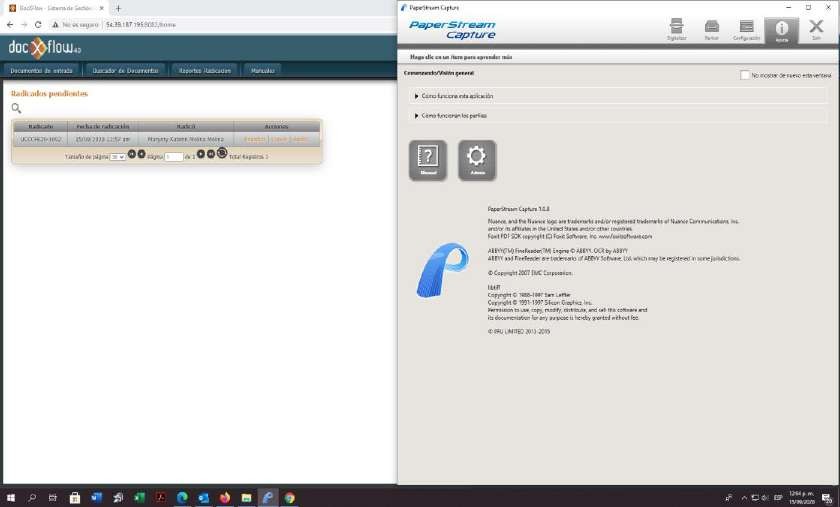 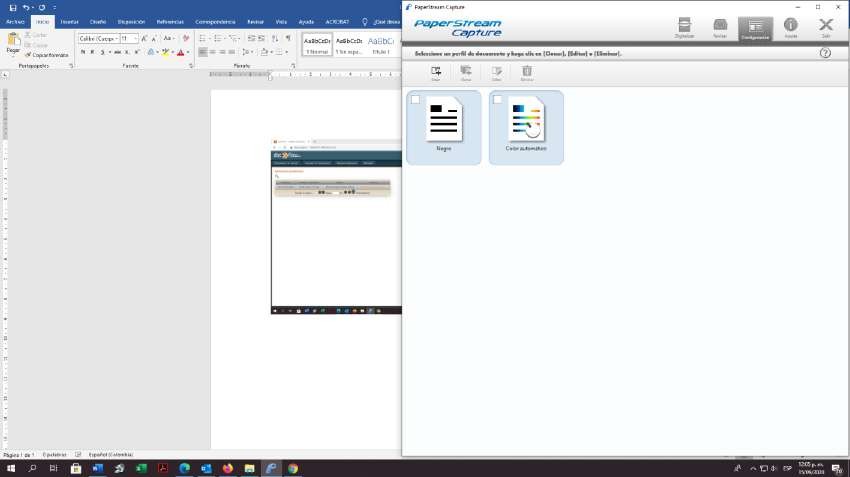 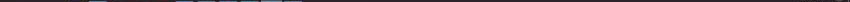 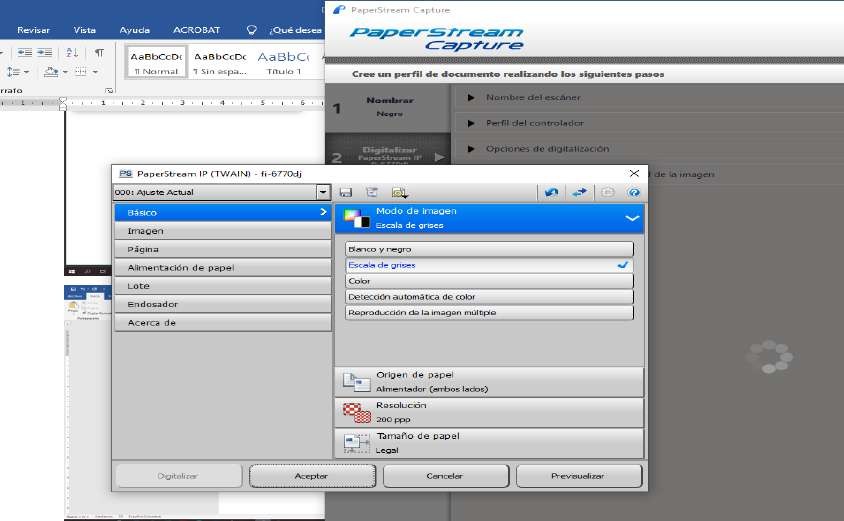 Centro de atención Pacho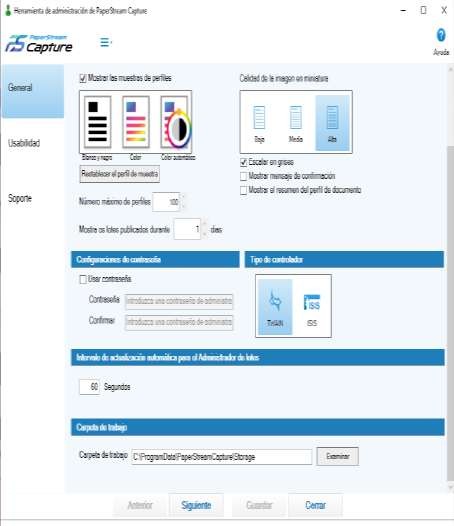 Centro de atención Facatativa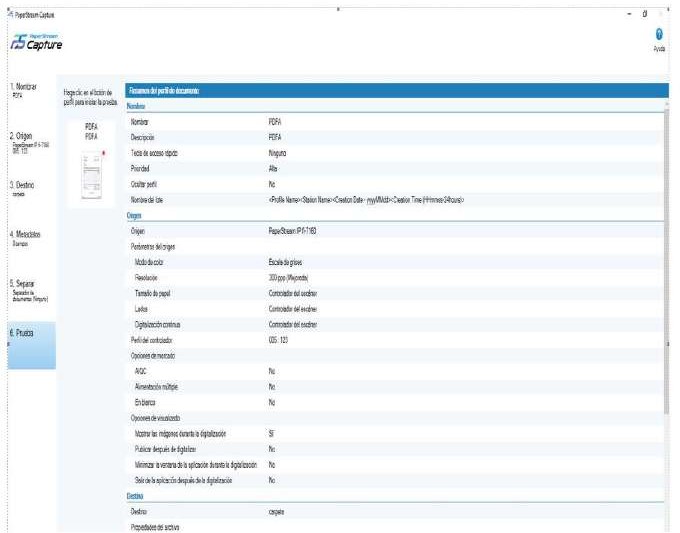 Centro de atención Villeta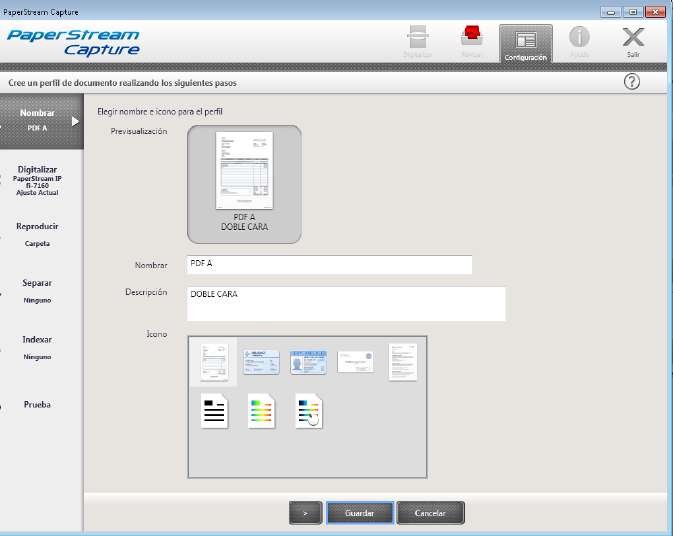 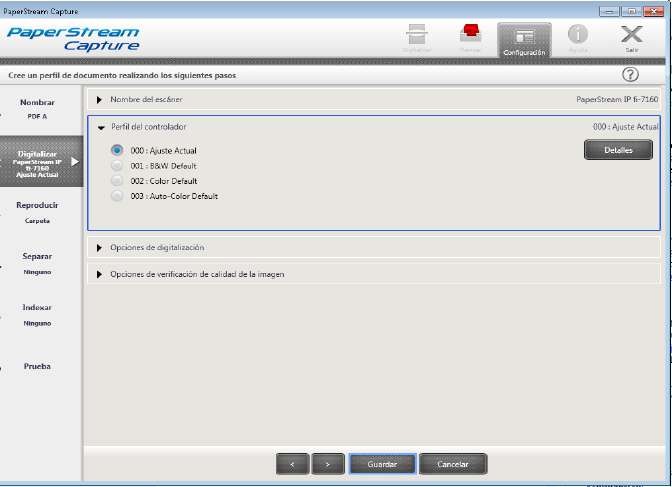 Centro de atención Funza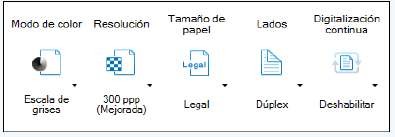 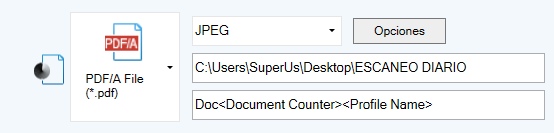 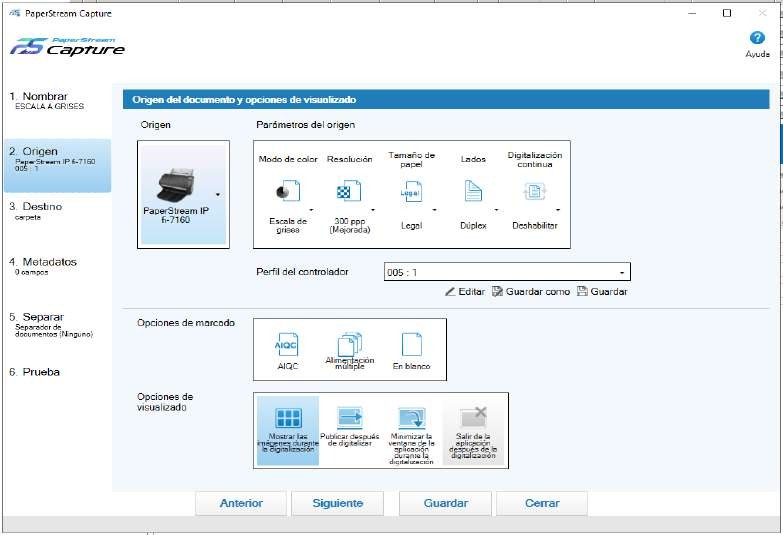    Con Software Externo de Digitalización:	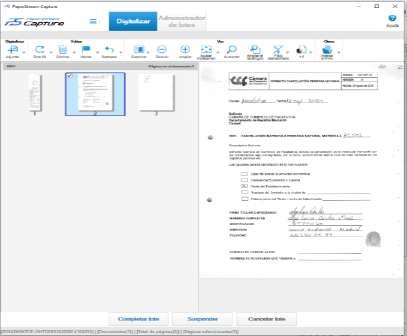 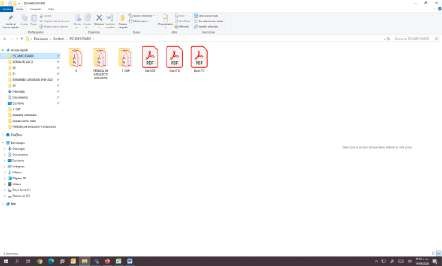 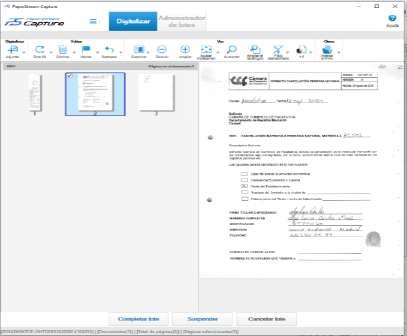 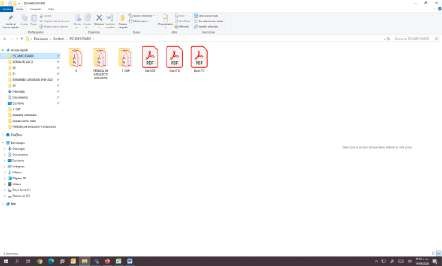 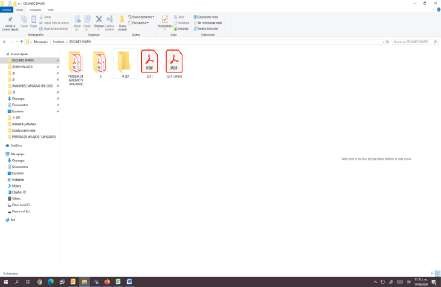 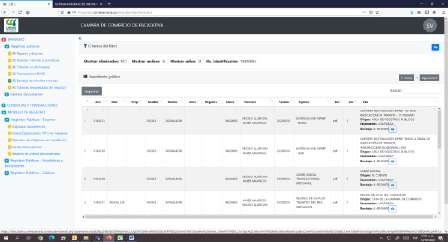 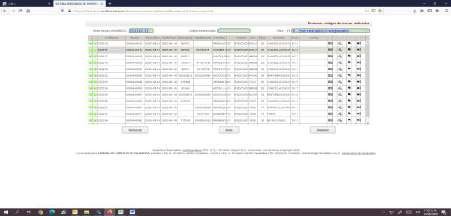 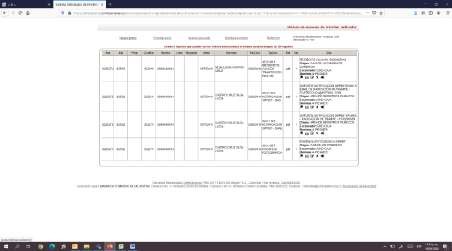 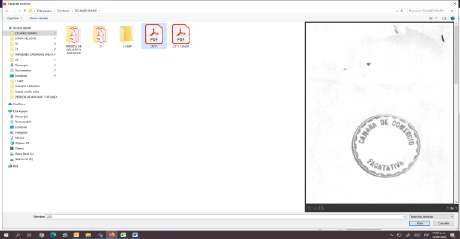 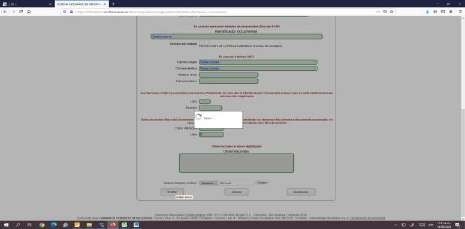 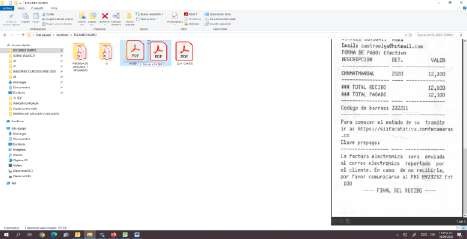 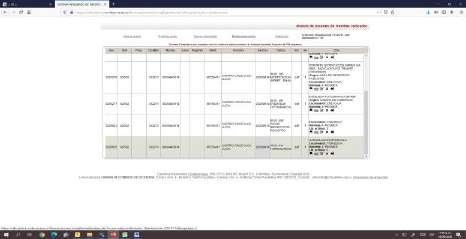 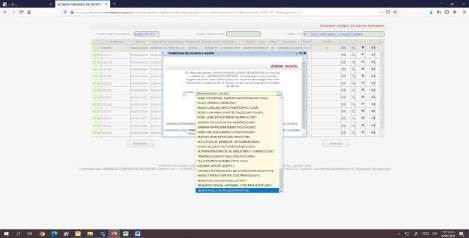 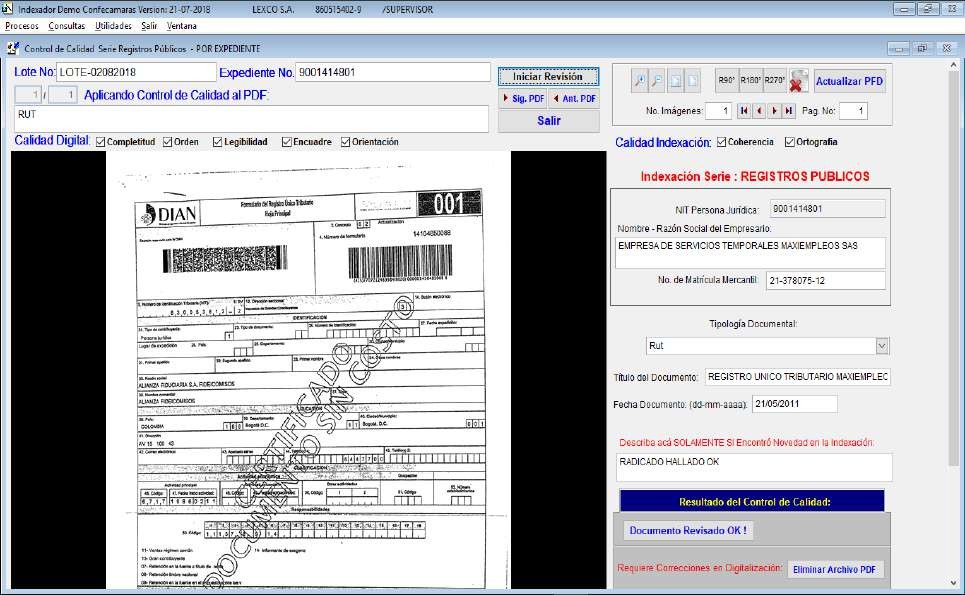 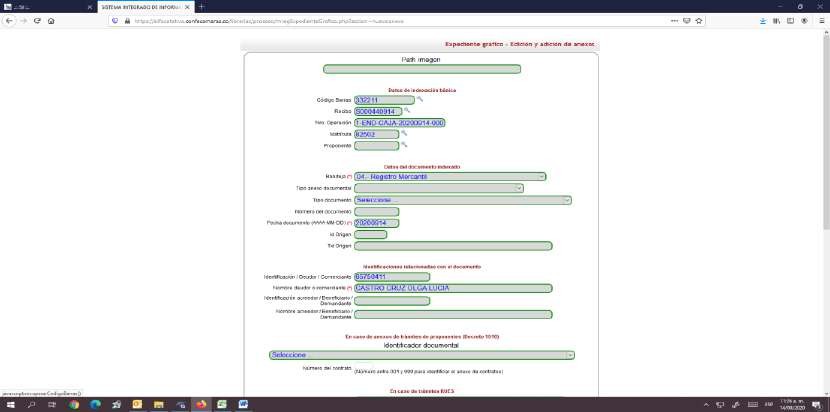 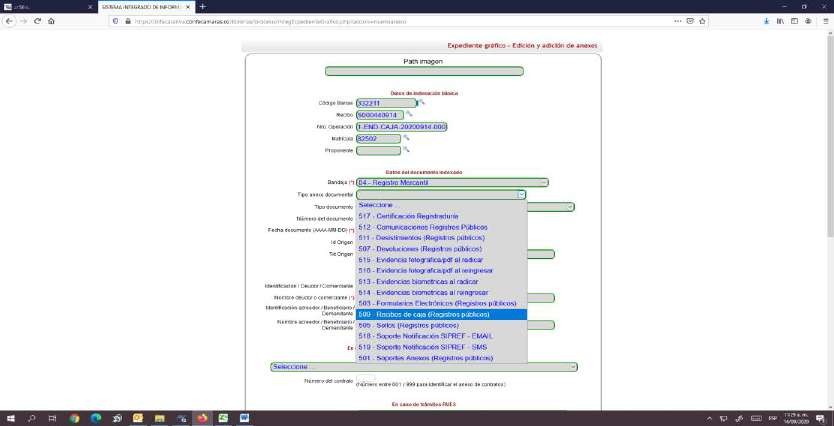 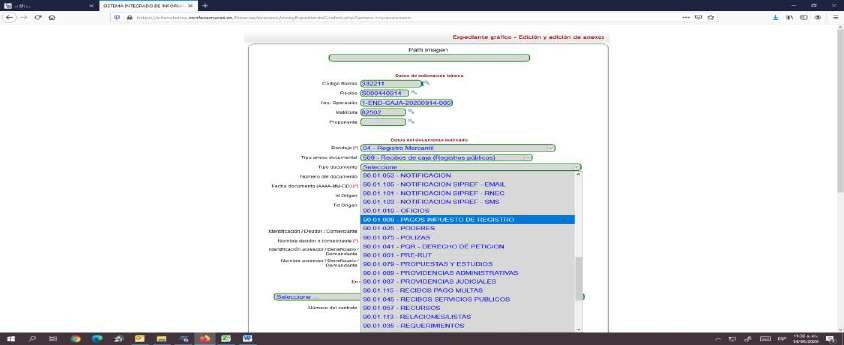 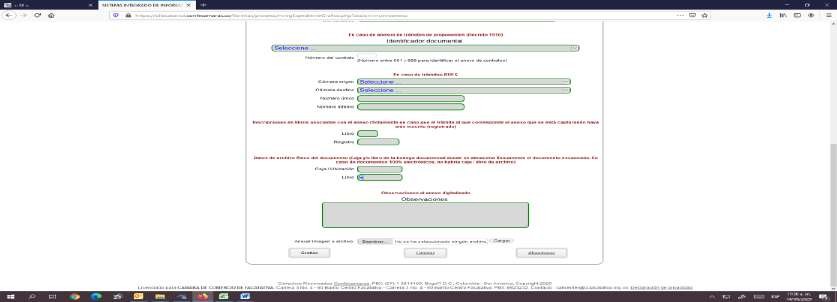 Es recomendable generar un reporte de Control de Calidad aplicado al LOTE, en el que se evidencie las etapas:La DigitalizaciónLa IndexaciónGeneración Final del Archivo PDF/A y se consignen las correcciones o ajustes aplicados.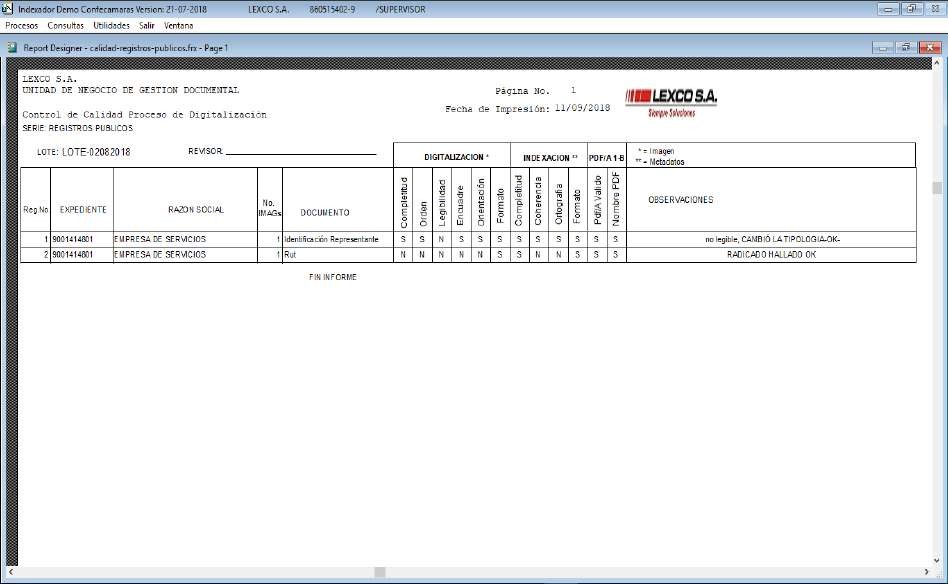 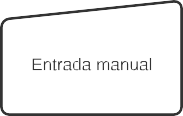 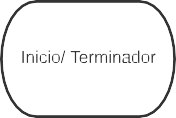 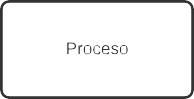 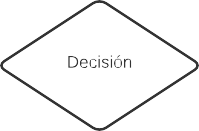 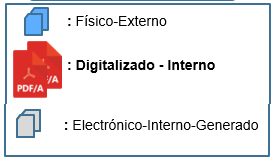 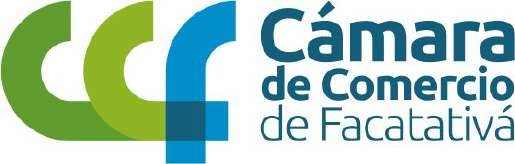 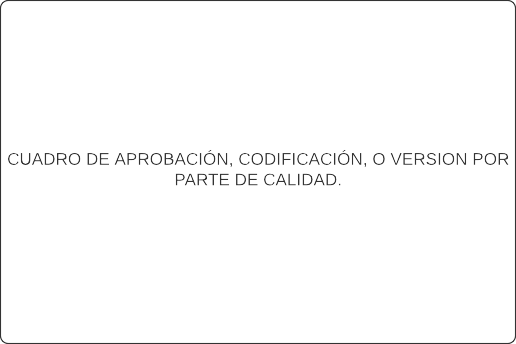 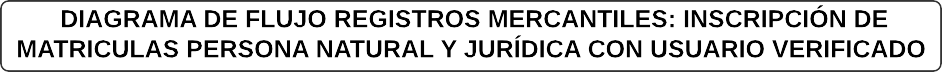 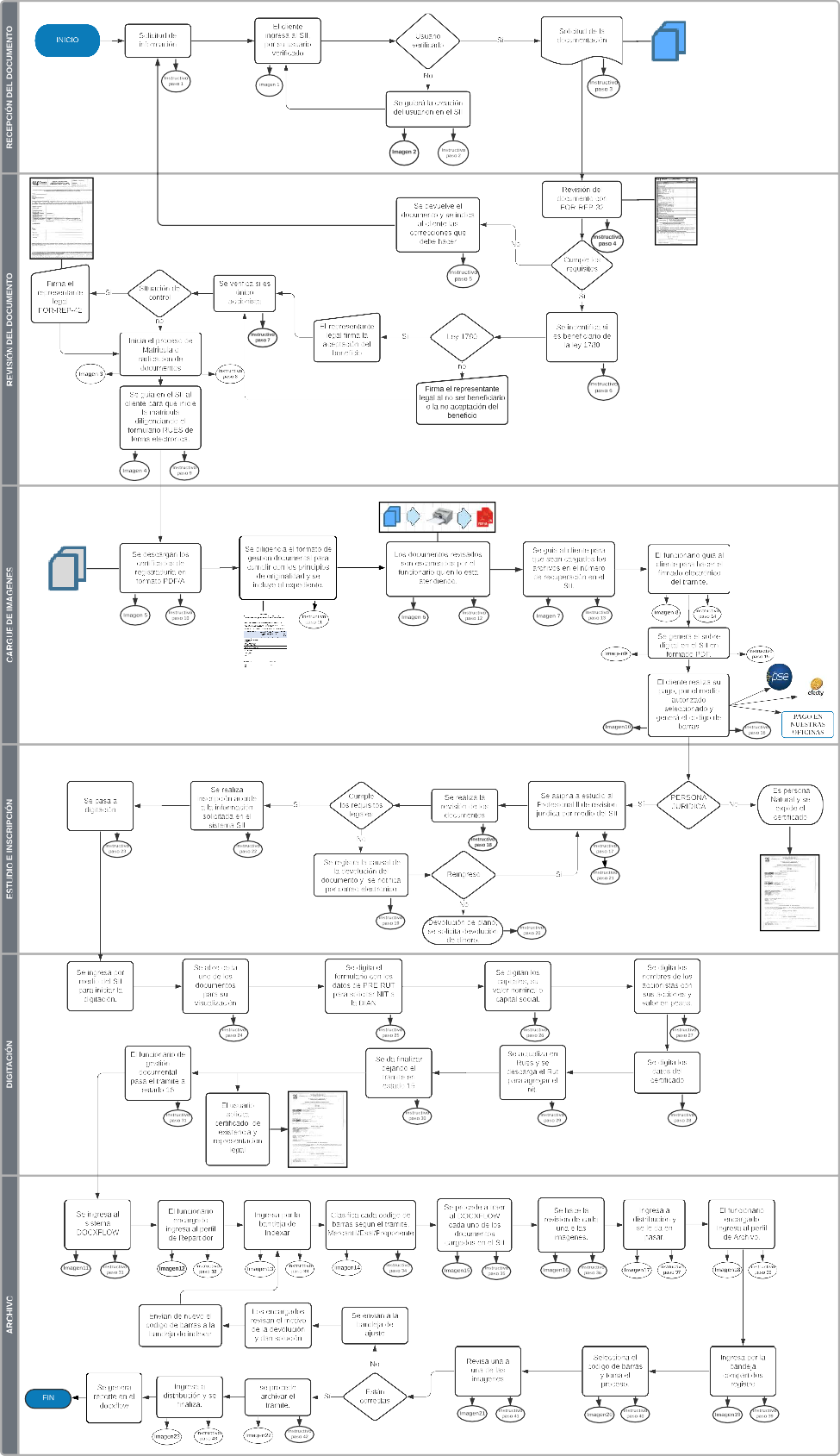 DIAGRAMA DE FLUJO DE LOS REGISTROS MERCANTILES: INSCRIPCIÓN DE MATRICULAS PERSONA NATURAL Y JURÍDICA DE LA CÁMARA DE COMERCIO DE FACATATIVÁ CON USUARIO VERIFICADOEste instructivo se encuentra enfocado en el proceso de Constitución y Matricula cuando el representante legal o propietario se acerca a la oficina principal de Facatativá y/o centros regionales de atención Funza, Villeta y Pacho de la entidad.El usuario ingresa y solicita turno para ser atendido por el funcionario delegado por el área de Registro.El funcionario solicita al cliente que realice el ingrese al aplicativo SII. Ingresa con el usuario verificado (correo electrónico, número de documento y contraseña asignado), si no cuenta con el este será creado por parte del funcionario “los datos deben ser los mismos que serán registrados en la Constitución” (nombre del representante legal o propietario, número de documento de identidad, número de celular, dirección de residencia, municipio y correo electrónico). (imagen1 y 2)Se solicita el documento privado (acta de constitución y/o estatutos), junto con la fotocopia de la cedula de los constituyentes y el Pre Rut impreso, diligenciado y descargado por la página de la DIAN.El funcionario delegado por Registro revisa el documento teniendo en cuenta la lista de chequeo FOR-REP-32 verificando que cumpla con todos los requisitos. https://ccfacatativa.org.co/media/ievfcpeq/for-rep-32-lista-de- chequeo-constituciones-s-a-s-y-ltda.xlsxSi el documento no cumple con los requisitos exigidos en la lista de chequeo, se le debe indicar al cliente lo faltante o erróneo y solicitar quevuelva a pedir turno cuando tenga la documentación corregida en su totalidad.El funcionario delegado identifica si pueden ser beneficiarios de la ley 1780, ley de emprendimiento Juvenil, donde se diligencia si acepta ser beneficiario y en caso de serlo llenar el oficio de cumplimiento donde se diligencia el nombre y número de cedula de quienes son menores de 35 años y tienen la mitad más uno de las cuotas, acciones o participaciones en que se divide el capital de la sociedad, quien firma es el representante legal.El funcionario verifica cuando es persona natural único accionista, se inscribe la situación de control. https://ccfacatativa.org.co/media/jjubmomf/for-rep-42-reporte-situacion-de- control-accionista-unico-persona-natural.docxEl funcionario guía al cliente para que inicie el proceso de matrícula persona natural o jurídica. (imagen 3)El funcionario guía al cliente diligenciando los datos del formulario Rúes dentro de la plataforma SII, de manera electrónica según los datos aportados en sus estatutos y pre Rut. (imagen 4)El funcionario asignado descarga los certificados de estado del documento en formato pdf en la página de la registraduría de los diferentes socios, estos son cargados al SII. (imagen 5) https://wsp.registraduria.gov.co/certificado/?AspxAutoDetectCookieSupport=1El usuario realiza el diligenciamiento del formato FOR-DIGD- donde se evidencia su aprobación de la veracidad de los documentos cargados al SII lo firma el usuario y el funcionario que le va a cargar los archivos al SII.Los documentos físicos son escaneados con la configuración ya establecida (escala a agrises, resolución de 300, tamaño del papel legal, con formato en pdf/A) por el funcionario delegado por registros públicos. (imagen 6)El funcionario guía al usuario en el proceso de cargar los documentos escaneados al SII, ingresando por el número de recuperación separando el documento según los tipos documentales. (imagen 7)El documento será firmado electrónicamente por el cliente, utilizando como mecanismo de verificación, su correo electrónico y contraseña registrados en el SII donde se evidencia su aprobación de los tramites escaneados y cargados al SII. (imagen 9)El sistema SII arroja un sobre digital en formato PDF donde se especifica la información del trámite. (imagen 10)Una vez el cliente termina con el firmado electrónico, el sistema arroja la opción de pago, por cualquiera de los medios autorizados por la Entidad, después de realizar el pago, el sistema arroja el recibo en formato digital PDF que queda incorporado dentro del expediente el cual registra el código de barras que será utilizado para realizar el reparto del trámite. (imagen 11)El operador de archivo ingresa a SII para realizar la asignación del código de barras ingresando por la bandeja de reparto y escaneo el cual será asignado al profesional ll de revisión jurídica a la bandeja de estudio.Una vez el operador documental asigna el código e imágenes de la constitución de las personas jurídicas a las profesionales II de revisión jurídica, se ingresa al SII y se hace la verificación de los documentos, los cuales deben estar debidamente digitalizados, Pre-Rut, formulario RUES, documento privado de constitución o escritura de constitución, copia de las cédulas, certificado de vigencia expedido por la Registraduría Nacional del Estado Civil, formato de beneficio de la ley 1780, formato de reporte de situación de control accionista único persona natural FOR-REP-42 (cuando aplique) y las alertas primarias de notificación al usuario.Si no cumplen con los requisitos legales exigidos para inscripción de la constitución, se debe ir a la opción de devolución y registrar la causal de la devolución del documento, el usuario debe ser notificado por correo electrónico a la dirección de notificación judicial registrada en el sistema, con las causales claras de la devolución.Si el sistema no permite el reingreso o el usuario desiste del registro, el usuario debe solicitar la devolución (de plano) del documento por medio de una carta indicando el código de barras correspondiente y solicitar la devolución de dinero radicando la solicitud en correspondencia.Si el documento permite el reingreso, se realiza por el usuario verificado del cliente y el operador documental reasigna el código de barras al profesional II de revisión jurídica que realizó la devolución.Si los documentos cumplen con los requisitos legales se realiza la inscripción acorde a la información solicitada en el sistema SII para la publicación de la noticia mercantil y el sello,Se asigna el código de barras al Técnico II de Registro y CAE para digitación.El Técnico ll de registro y Cae ingresa al SII por Bandejas, Registros Públicos abre la opción Digitación. El técnico procede abrir por Ver Ruta los anexos o documentos del proceso. Se abren los documentos respectivos: Pre-Rut, Formulario Rúes, Documento de Constitución (Escritura o Documento privado), Certificado de Registraduría. Se verifica si es accionista Único para que se digite en vínculos. (Realizar control de calidad de las imágenes).Con base en los datos del PRERUT, se digita el formulario para que sean iguales a los reportados a la DIAN y se pueda generar el NIT (Nombre de la sociedad, Estado del NIT opción 4 y Administración DIAN Bogotá Personas Jurídicas, Tipo de organización, Dirección, Teléfono, Municipio, Correo electrónico, códigos CIIU, Verificar si es beneficiario de la Ley 1780 y si es aportante a Seguridad Social, en la información financiera los datos deben coincidir con los capitales de constitución).Se digitan los capitales de acuerdo a lo contemplado en los estatutos (autorizado suscrito y pagado) y su valor nominal, o capital social en caso de ser LTDA.Luego por vínculos se digitan los nombres completos de los accionistas o socios constituyentes (con su respectivo número de acciones y valor en pesos), nombres completos de quienes conforman los órganos deadministración o Representación Legal. Si es accionista único se digita este vínculo.Se procede a digitar los datos del CERTIFICADO (Objeto Social, Representación Legal, Facultades del Representante Legal) en cada uno de los códigos respectivos.Una vez este toda la información que debe figurar en el Certificado digitada, se actualiza al RUES y se envía Solicitud del NIT a la Dian. Si este número es asignado se finaliza el proceso, en caso de no asignarlo se debe dejar el estado del NIT en opción 4 para que sea tramitado directamente ante la DIAN.El Técnico ll de registro y cae le da finalizar dejándolo en estado 15 ARCHIVO.El operador de archivo toma busca el código de barras por ruta de documentos y da archivar para que el trámite quede en estado 16 ARCHIVADO.El funcionario de gestión documental encargado ingresa al sistema DocXflow con su usuario y contraseña. (imagen 12)El funcionario ingresa a bandeja funcionario, perfiles y repartidor. (imagen 13)El funcionario ingresa a la bandeja de indexar. (imagen 14)El funcionario de gestión documental clasifica cada uno de los códigos de barras según su tipo de matrícula. (imagen 15)El funcionario de gestión documental se dispone a pasar los documentos del SII al DocXflow seleccionando cada acción (traer recibo, traer formulario, traer sellos, traer documentos y traer sipref). (imagen 16)El funcionario de gestión documental realiza muestreo de las imágenes con el fin de realizar un control de la conformidad de las imágenes. (imagen 17)El funcionario ingresa a distribución y le da en pasar, para que el tramite pase a la bandeja del perfil de archivo. (imagen 18)El funcionario de gestión documental ingresa a bandeja funcionario, perfiles y archivo. (imagen 19)El funcionario de gestión documental ingresa a bandeja de compartido registro. (imagen 20)El funcionario selecciona el código de barras y toma el proceso. (imagen 21)El funcionario de gestión documental realiza muestreo de las imágenes con el fin de realizar un control de la conformidad de las imágenes. (imagen 22)El funcionario procede archivar desde cada matricula. (imagen 23)El funcionario ingresa por distribución para dar finalizar al trámite. (imagen 24)El funcionario delegado por gestión documental genera en el DOCXFLOW un reporte donde especifica el código de barras, número de matrícula, fecha del documento, folios, cantidad de imágenes que haya de lunes a domingo generándolo a primera hora el día lunes.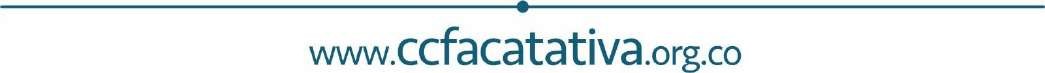 INVENTARIO DE IMÁGENES DEL PROCESO DE REGISTROS MERCANTILES CONSTITUCIÓN Y MATRÍCULAS DE LA CÁMARA DE COMERCIO DE FACATATIVÁ - USUARIO VERIFICADOINGRESO AL SII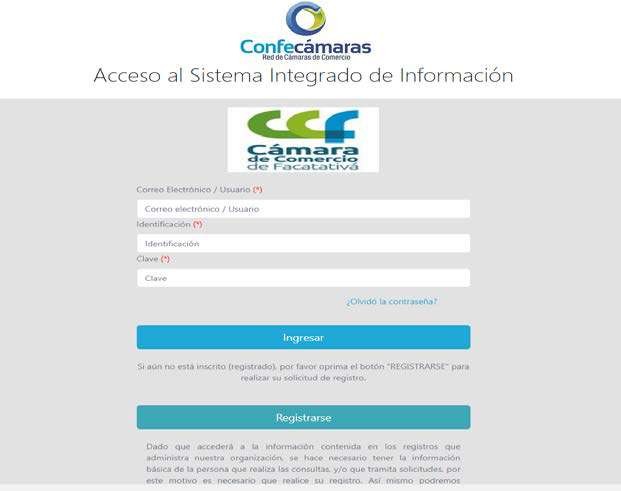 CREACIÓN DE USUARIO VERIFICADO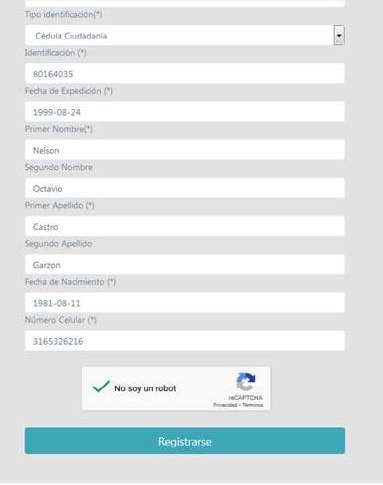 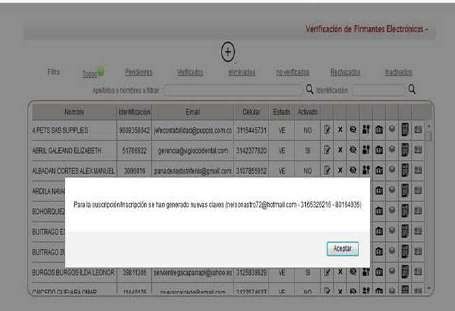 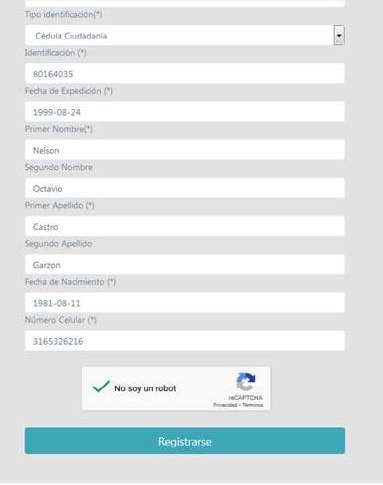 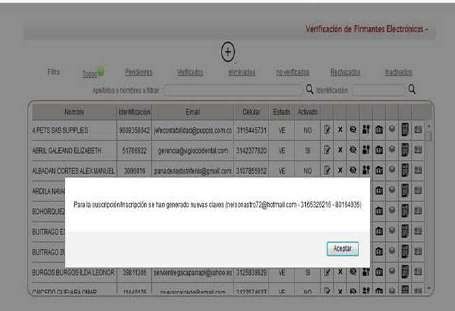 NUEVA MATRICULA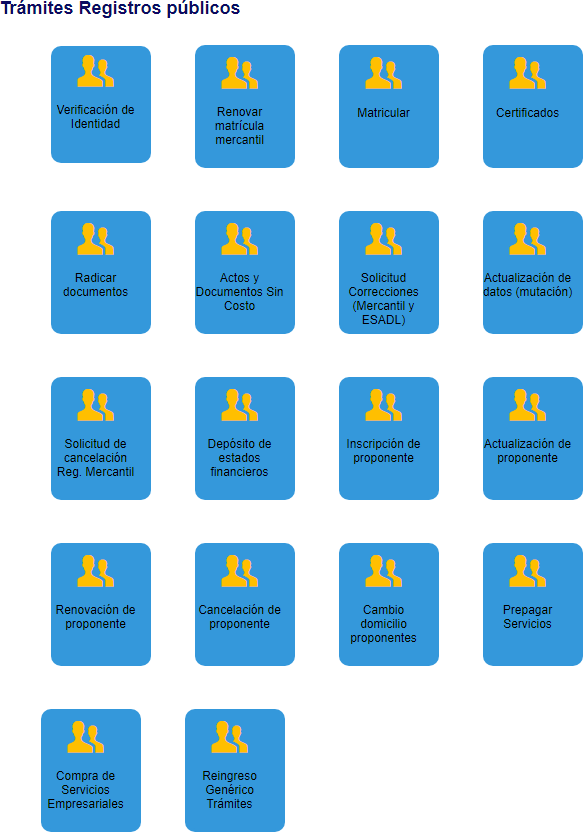 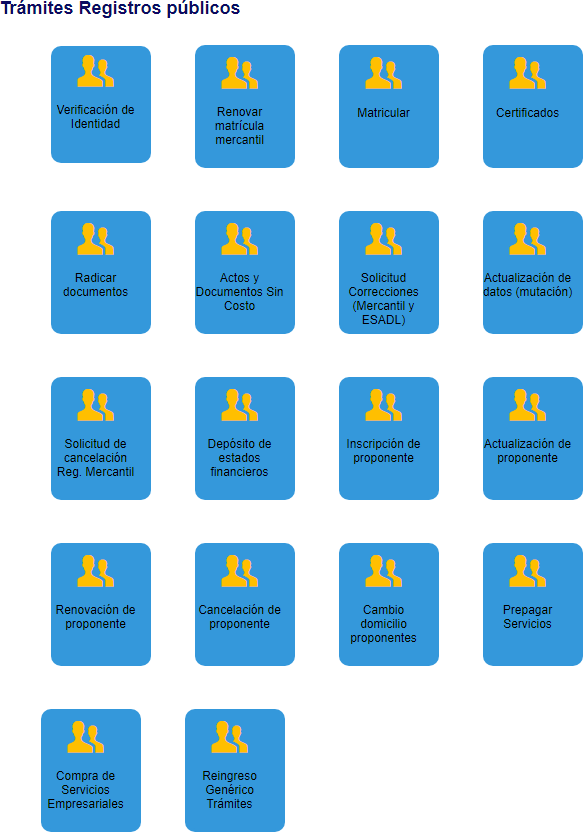 Persona Natural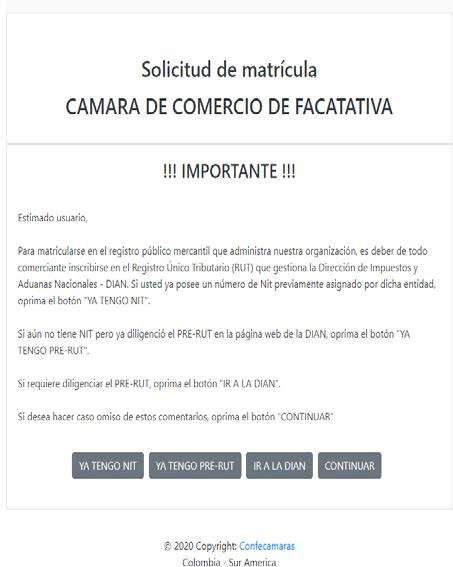 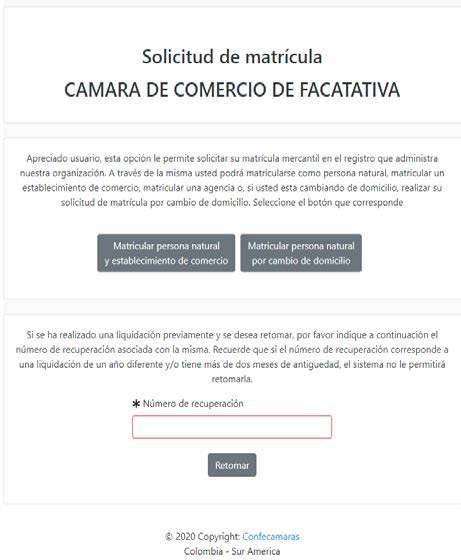 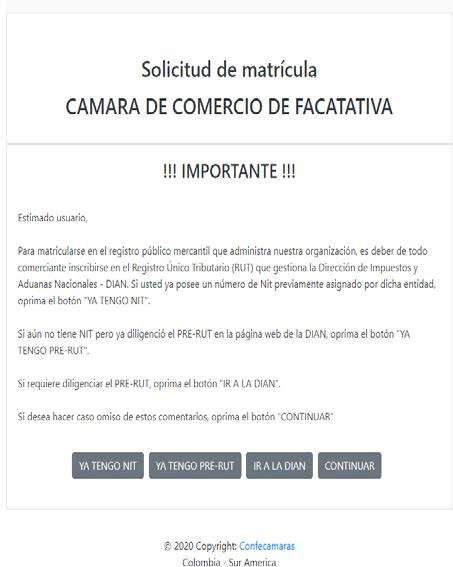 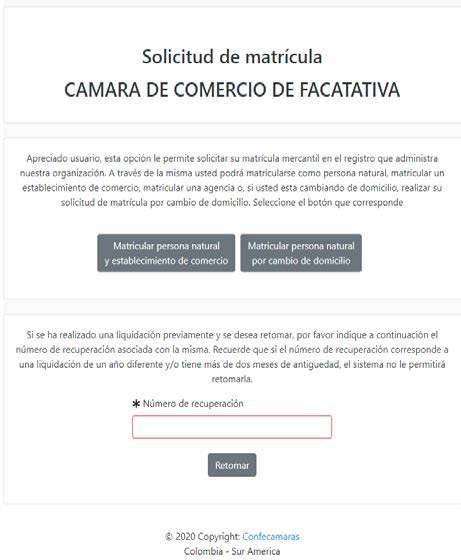 Persona Jurídica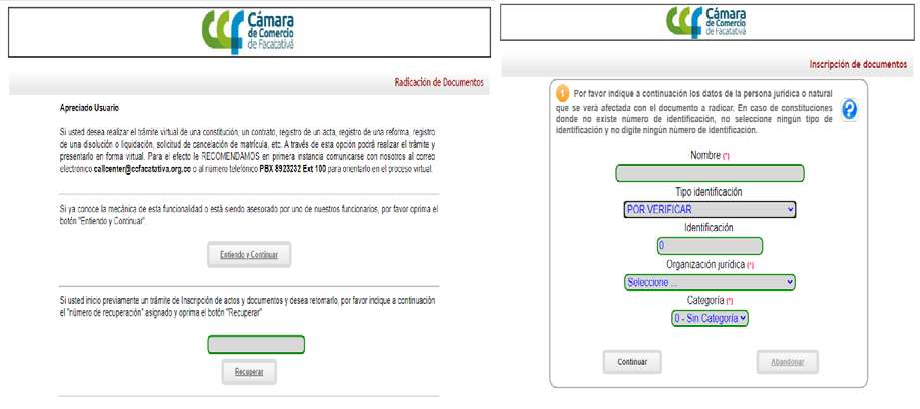 DILIGENCIAR LOS DATOS REQUERIDOS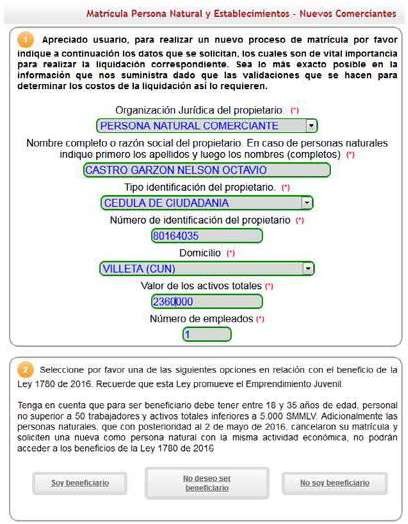 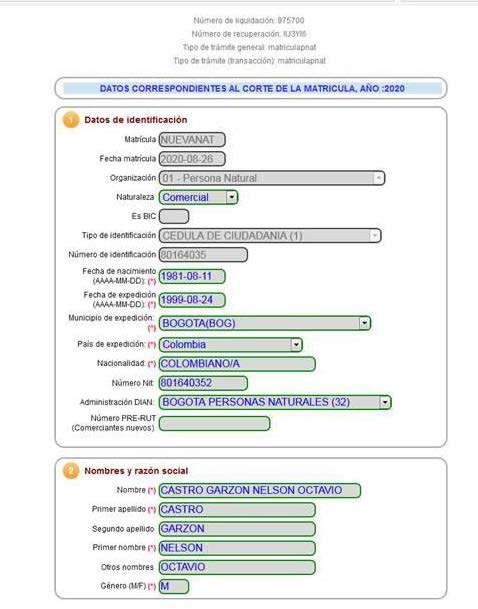 DESCARGA DE CERTIFICADO DE REGISTRADURÍA.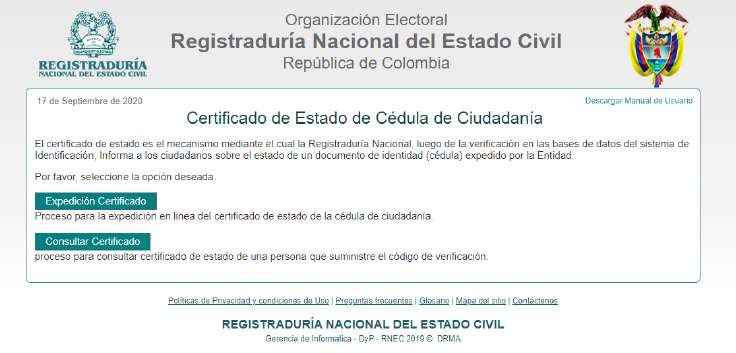 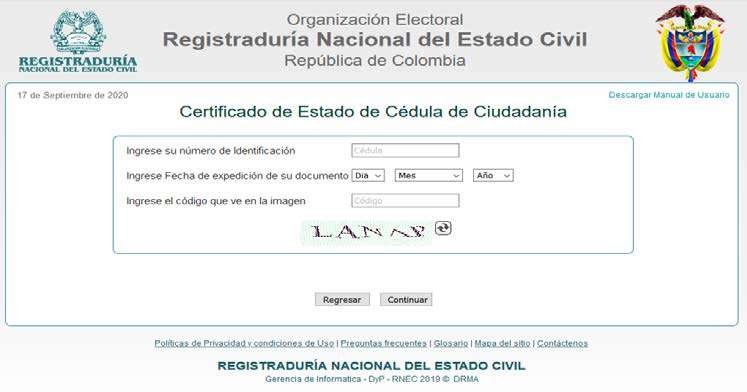 SE DIGITALIZA SEGÚN CONFIGURACIÓN ESTABLECIDA.Configuración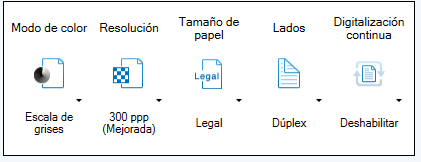 Digitalización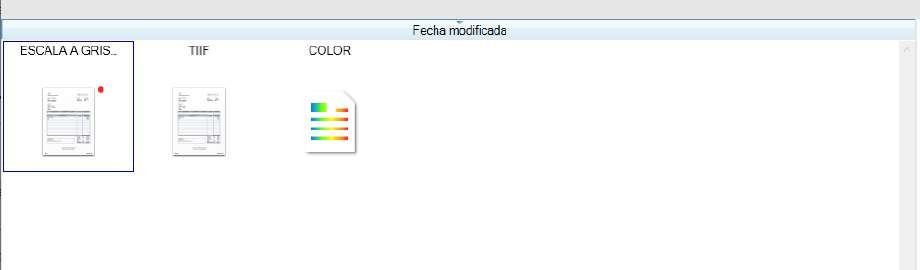 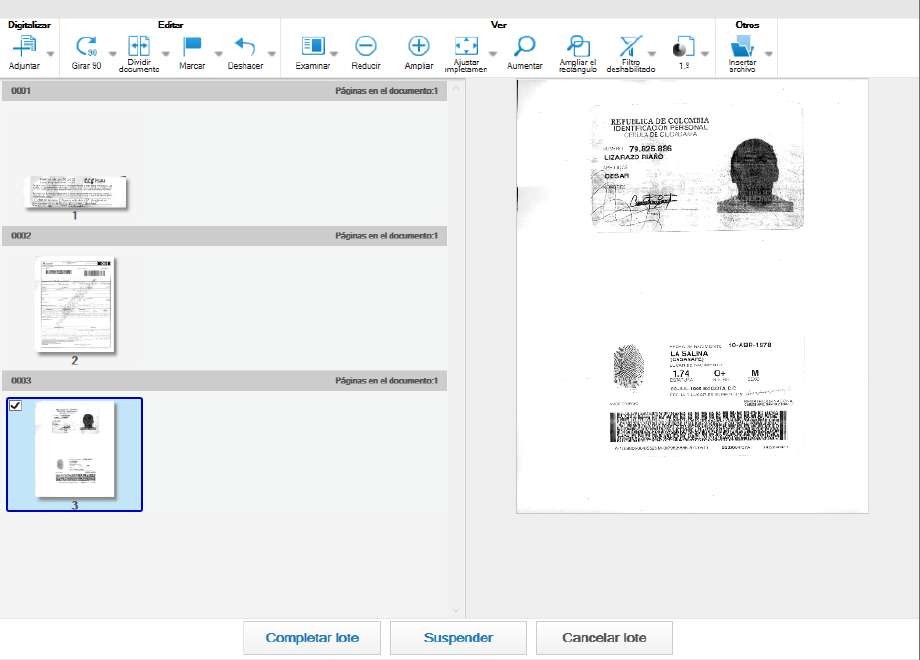 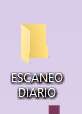 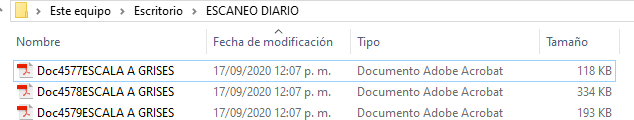 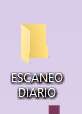 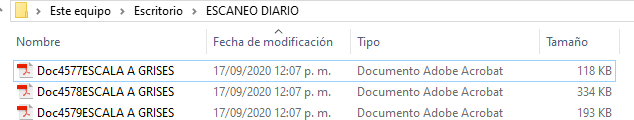 SE ENVIAN LOS DOCUMENTOS POR CORREO INSTITUCIONAL.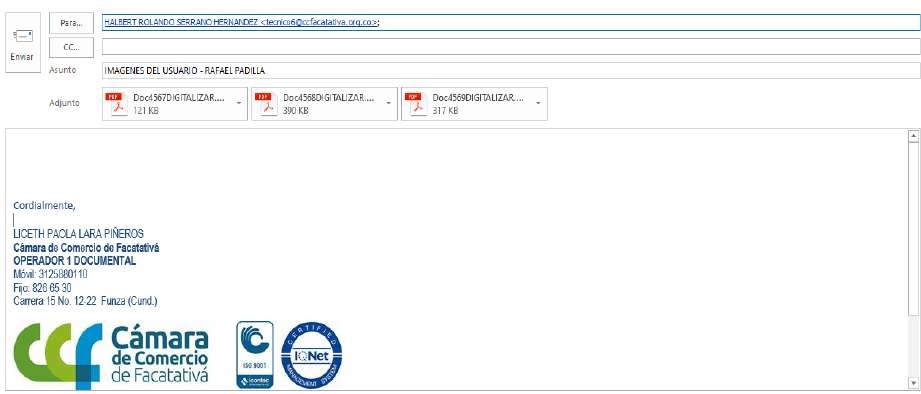 CARGAR LOS SOPORTES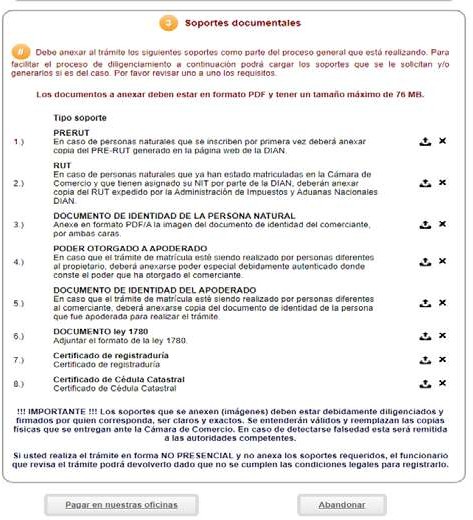 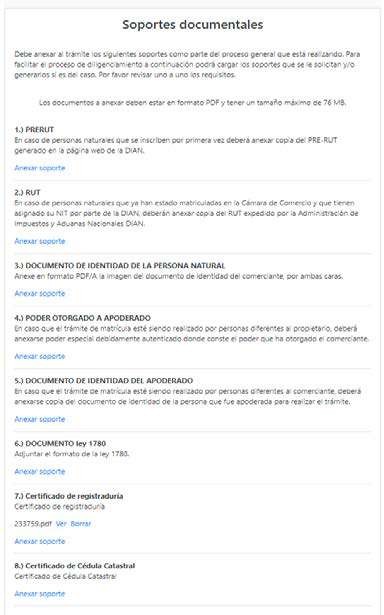 FIRMADO ELECTRÓNICO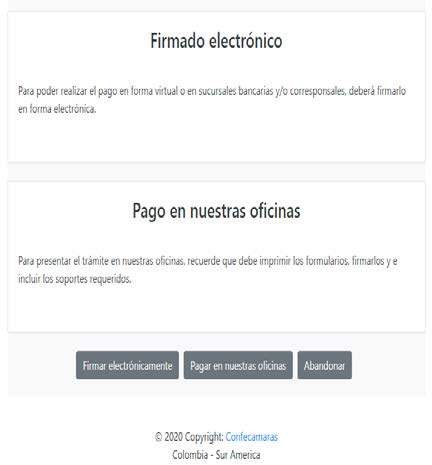 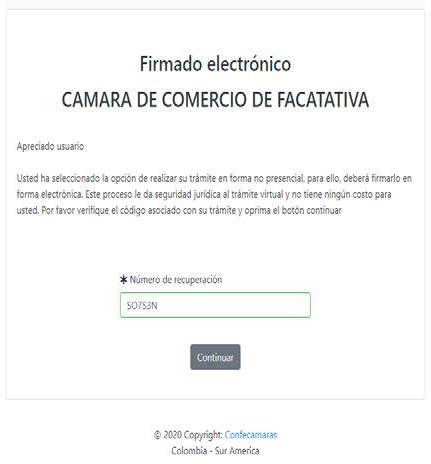 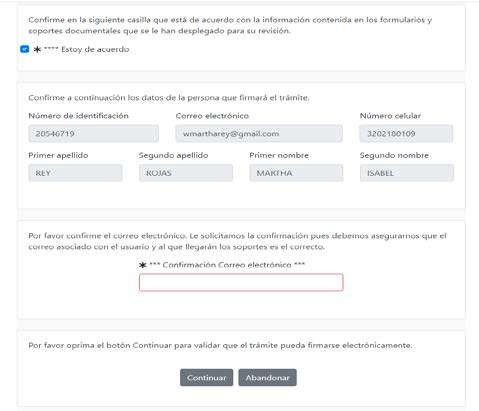 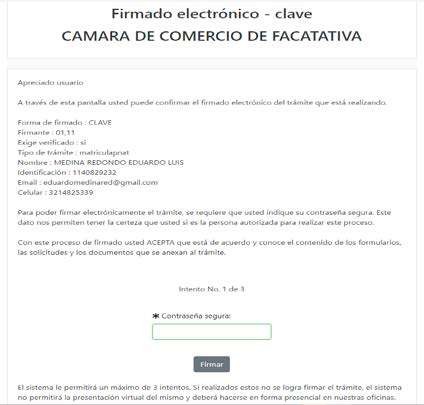 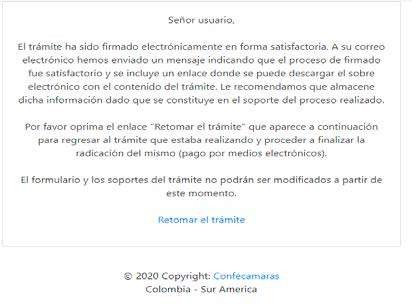 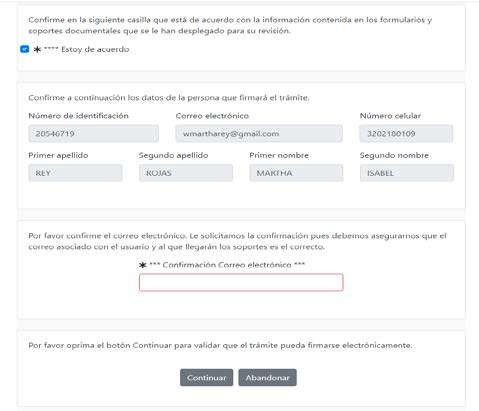 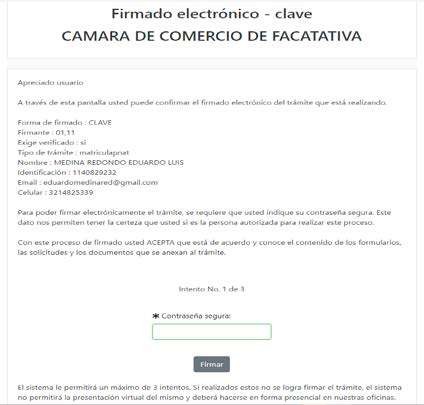 SE GENERA EL SOBRE DIGITAL EN PDF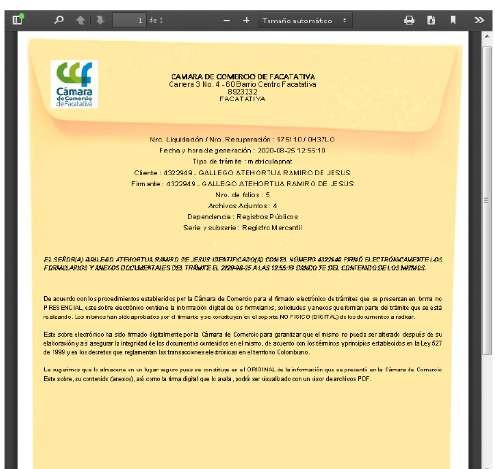 MEDIOS DE PAGO AUTORIZADOSPago en caja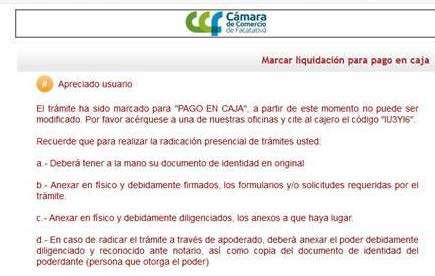 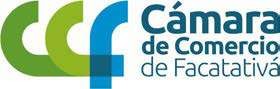 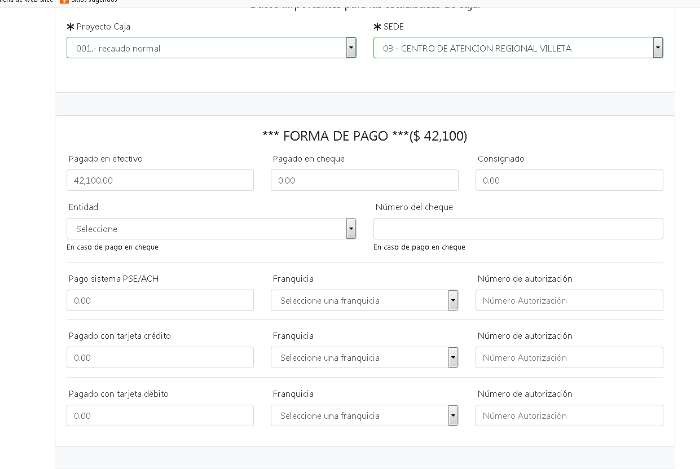 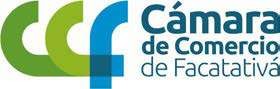 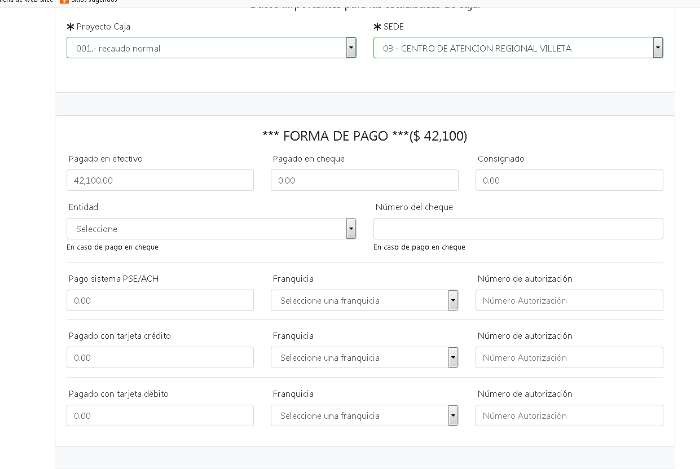 INGRESO AL DOCXFLOW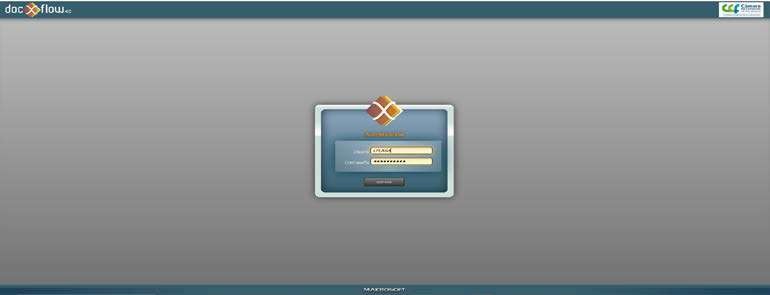 INGRESA AL PERFIL DE REPARTIDOR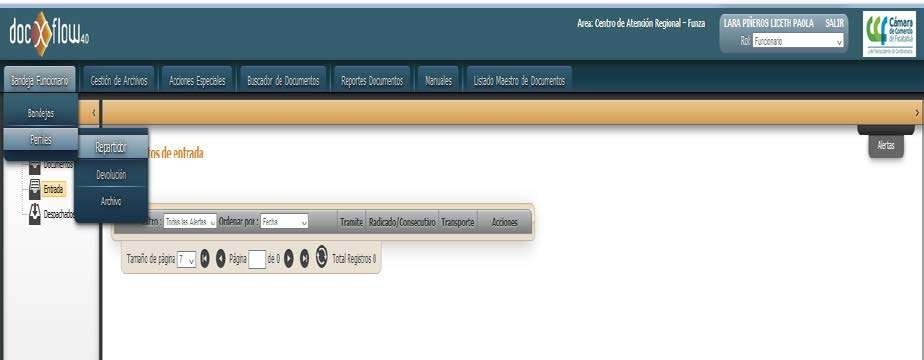 INGRESA A LA BANDEJA DE INDEXAR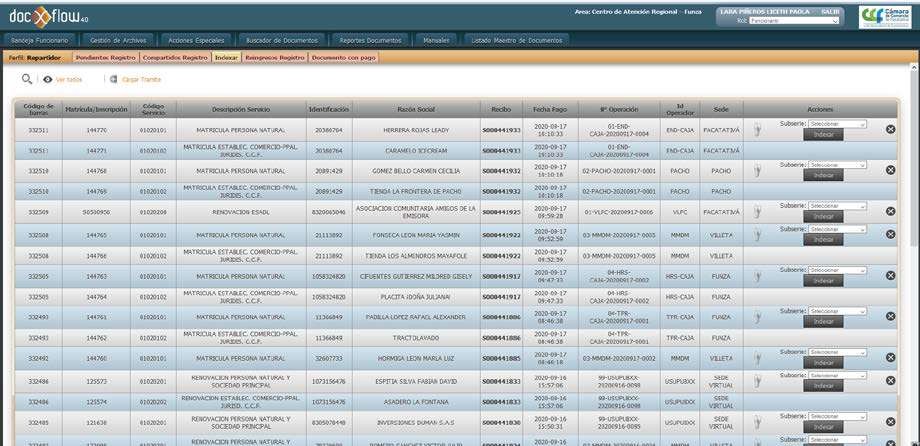 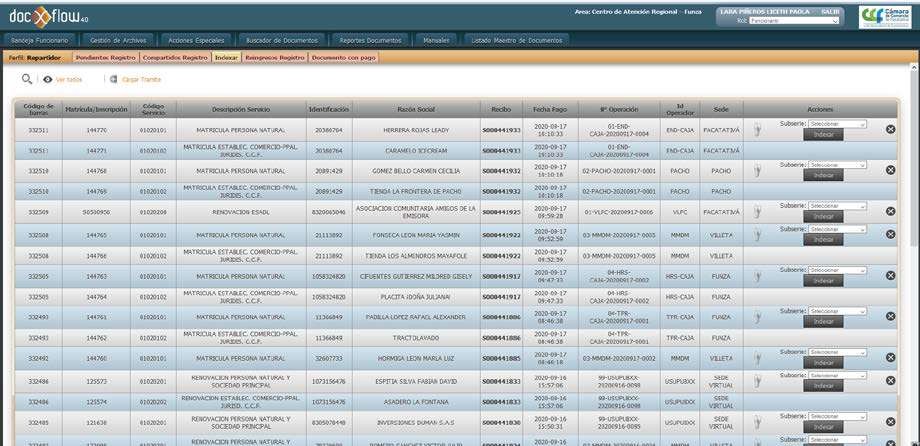 CLASIFICACIÓN DE LOS CÓDIGOS DE BARRAS SEGÚN NÚMERO DE MATRÍCULA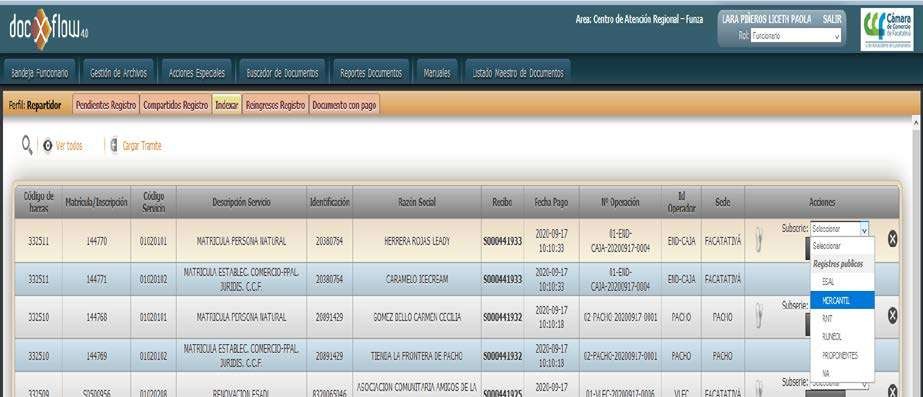 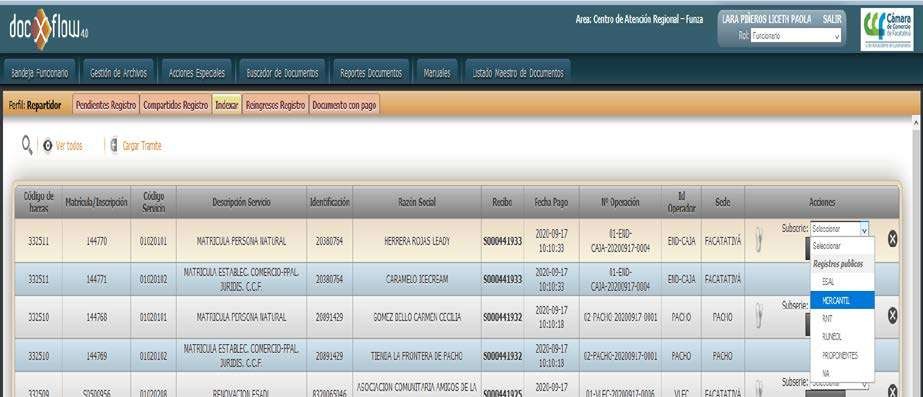 TRAE LA DOCUMENTACIÓN DEL SII AL DOCXFLOW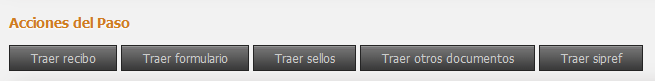 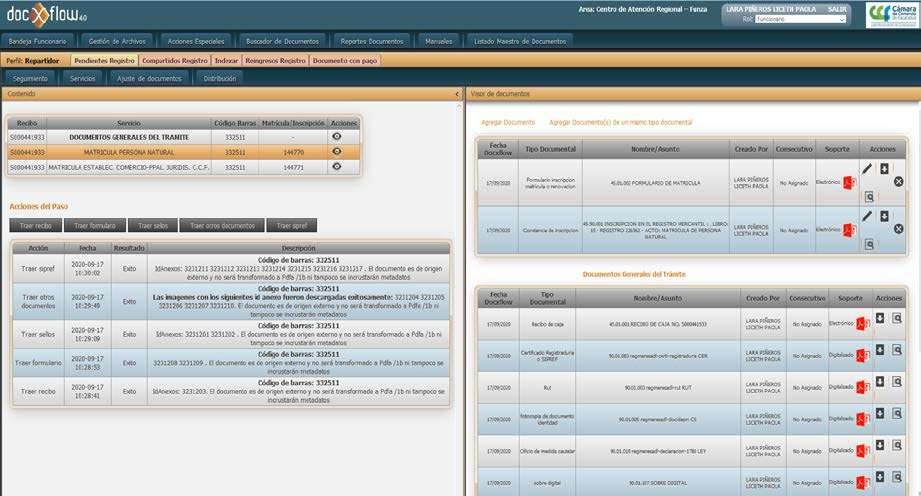 CONTROL DE CALIDAD DE LAS IMÁGENES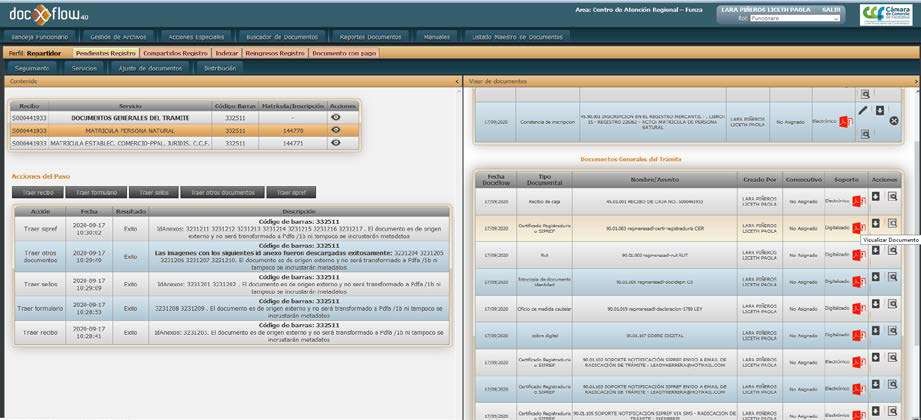 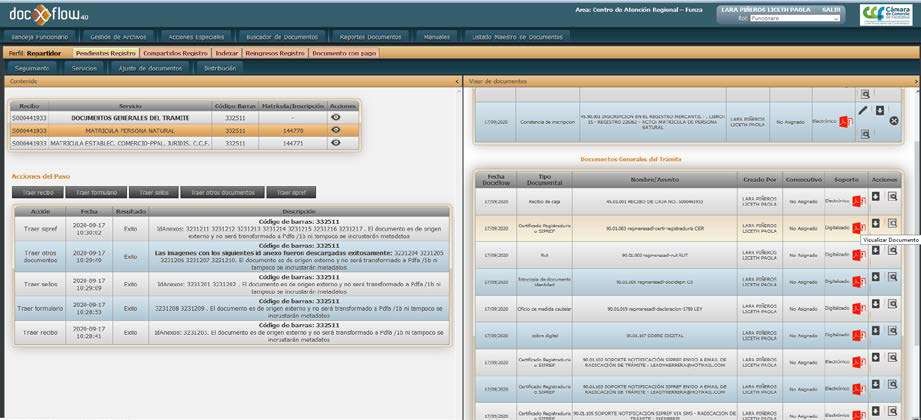 SE PASA A ARCHIVO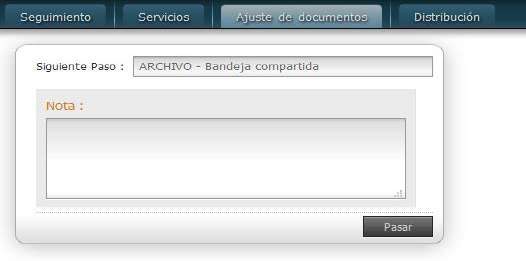 INGRESA AL PERFIL DE ARCHIVO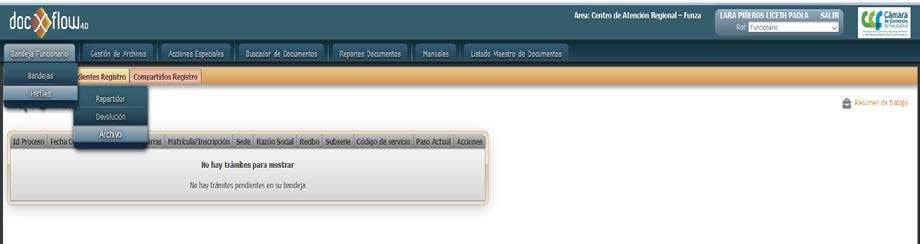 INGRESA A LA BANDEJA DE COMPARTIDOS REGISTRO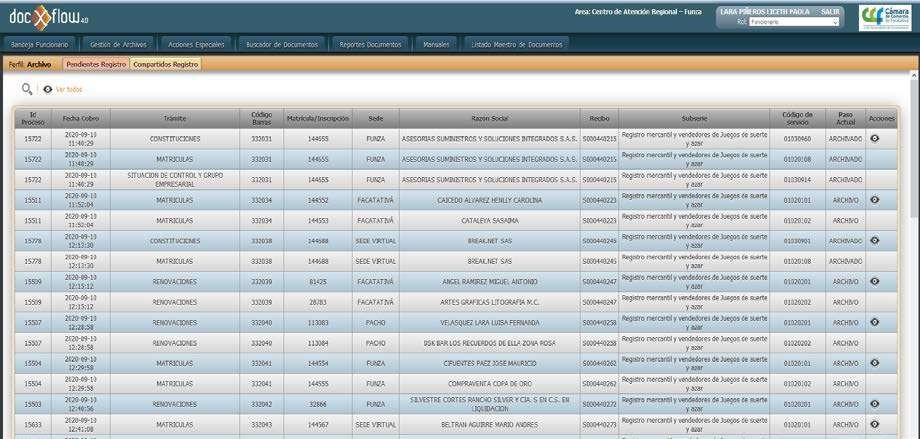 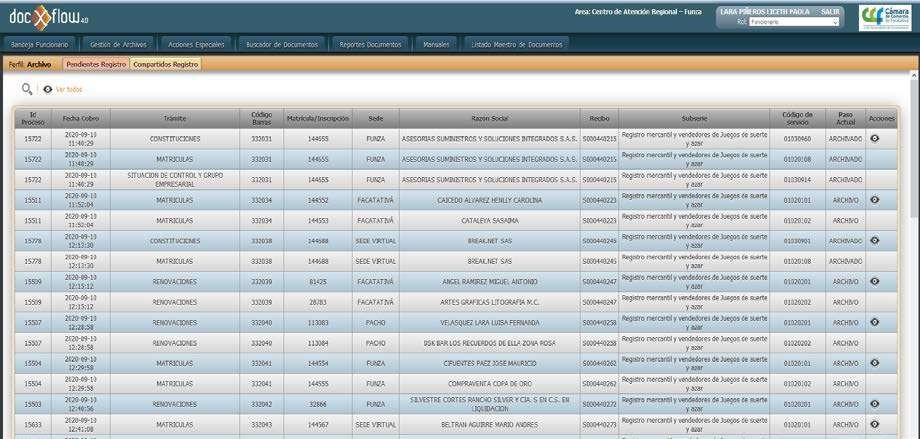 TOMA EL PROCESO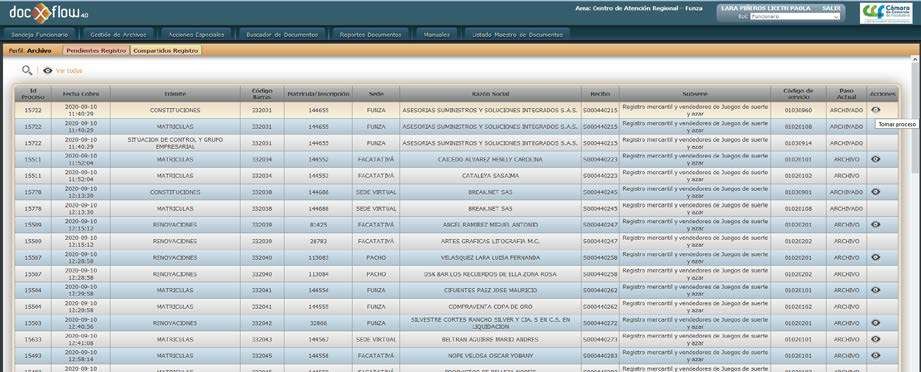 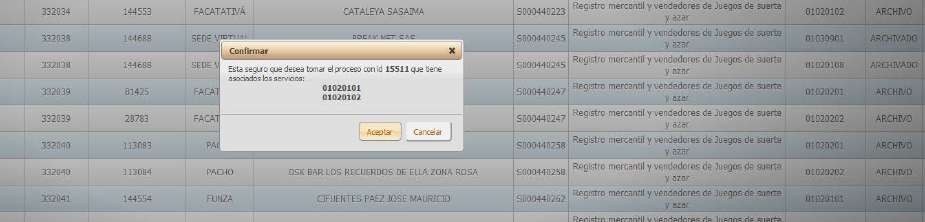 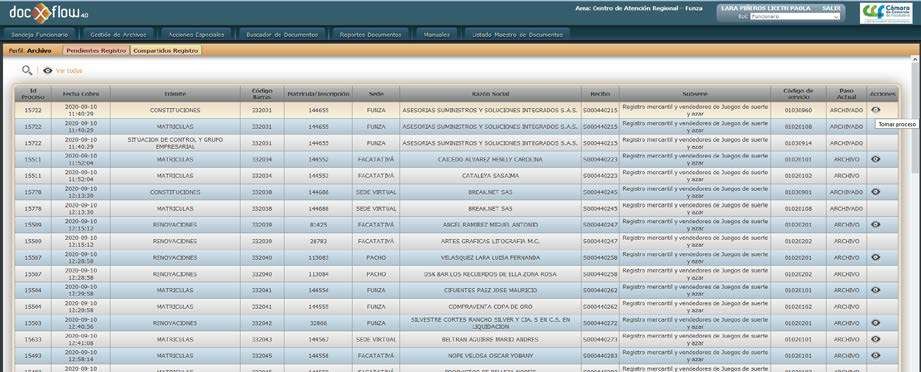 CONTROL DE CALIDAD DE LAS IMÁGENES.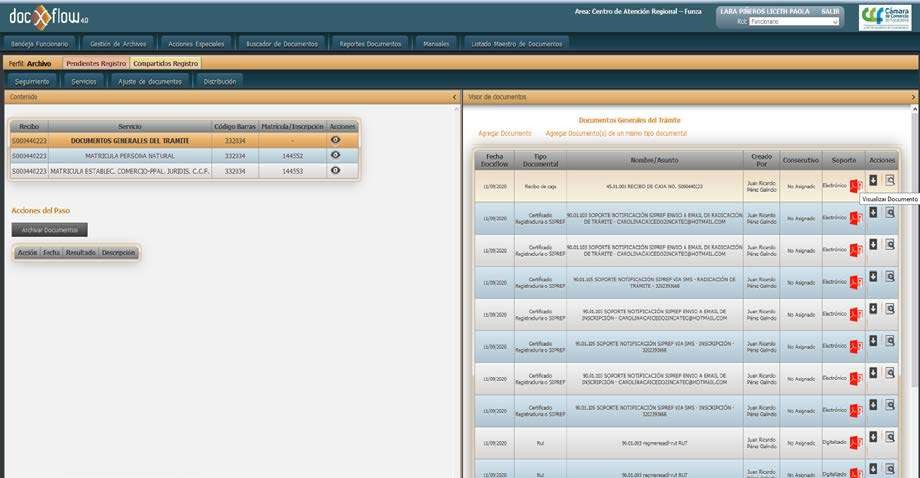 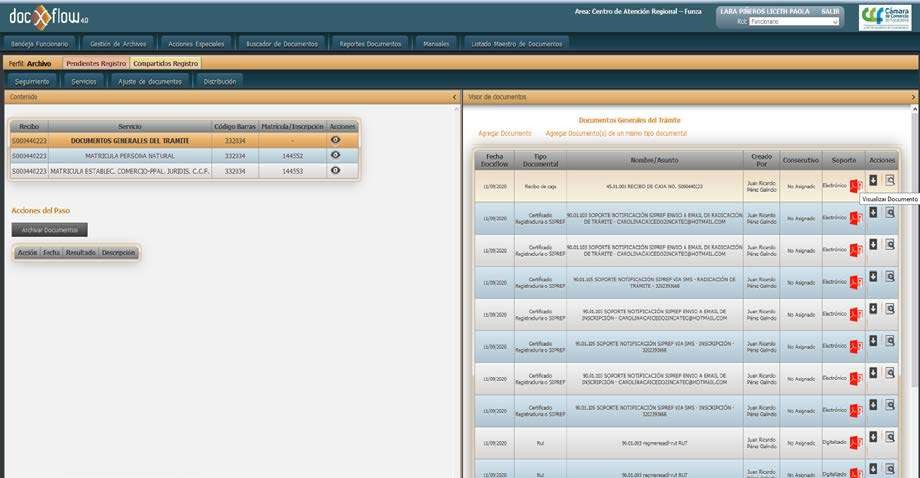 SE DA CLIC EN ARCHIVAR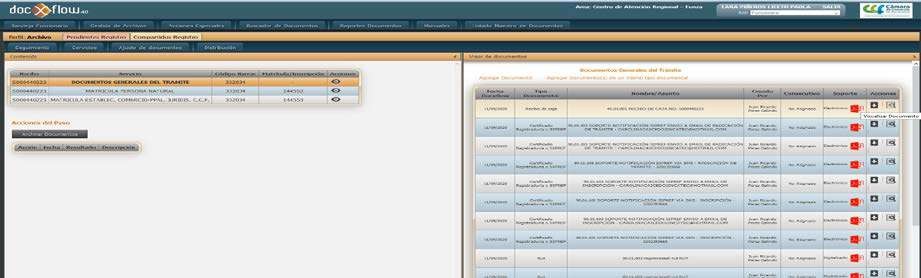 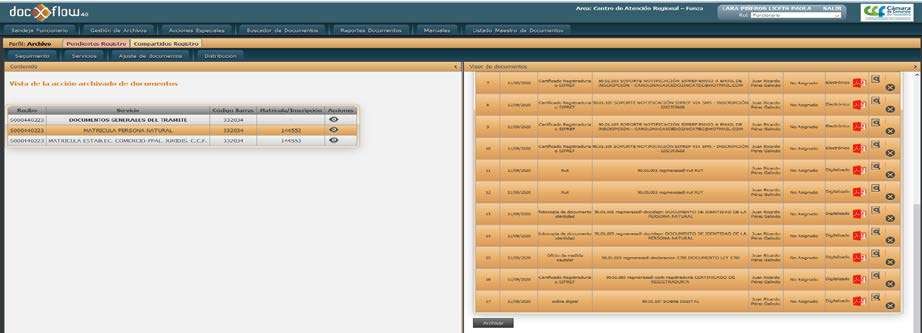 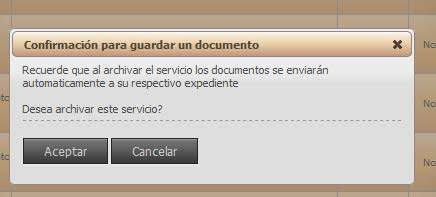 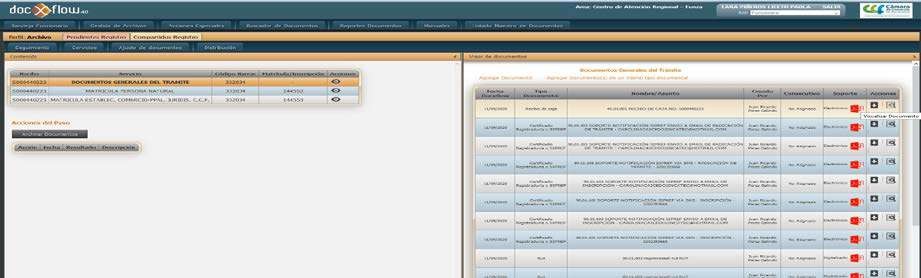 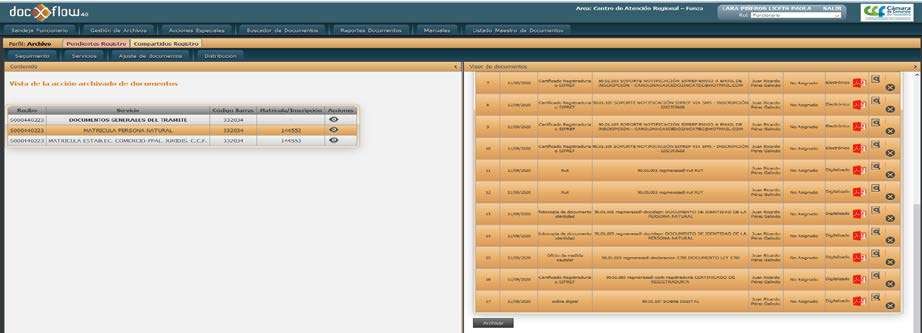 SE FINALIZA.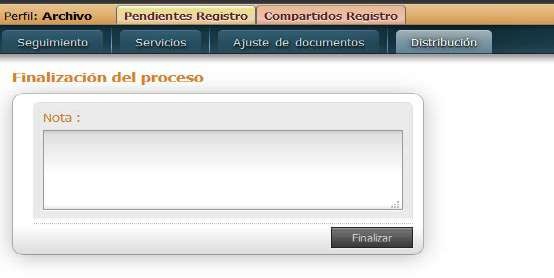 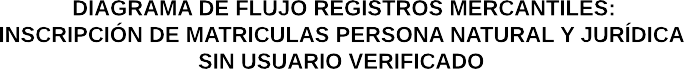 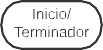 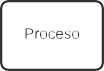 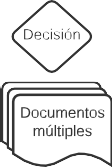 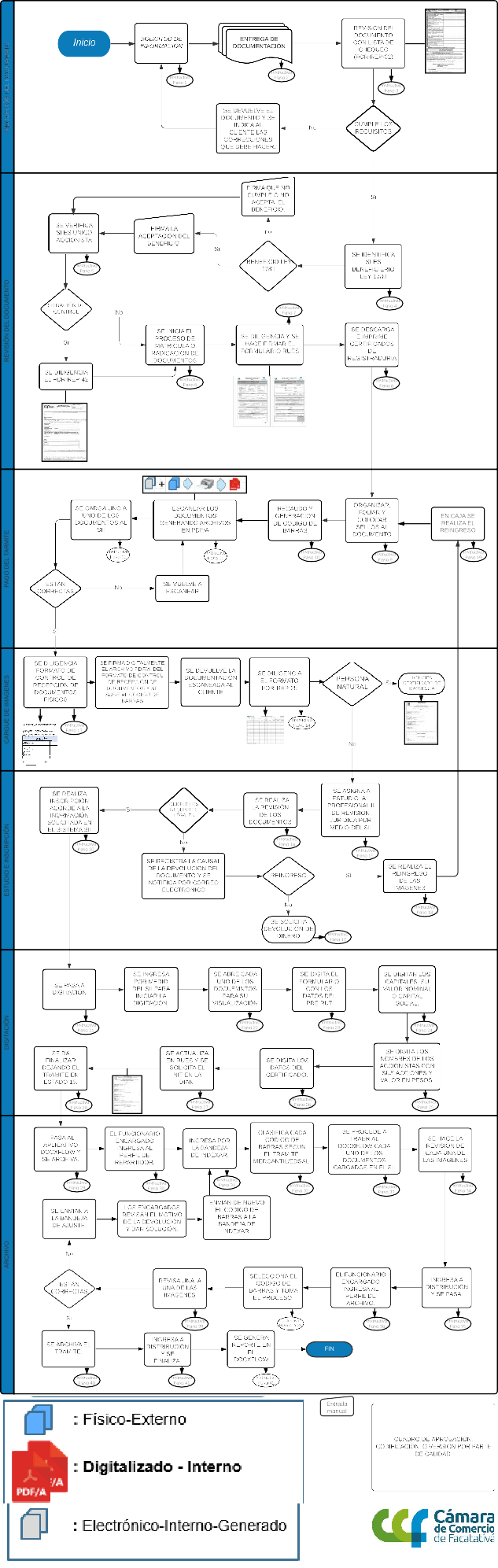 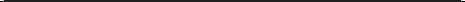 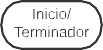 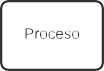 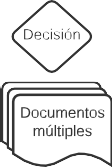 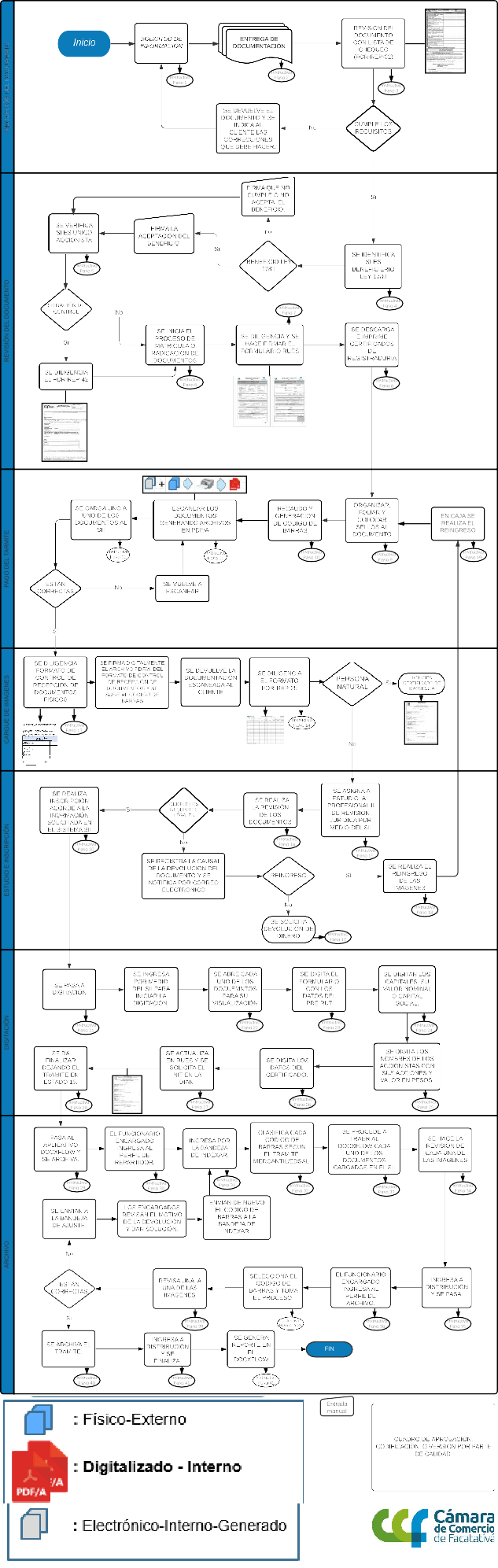 DIAGRAMA DE FLUJO DE REGISTROS MERCANTILES CONSTITUCIÓN Y MATRICULAS DE LA CAMARA DE COMERCIO DE FACATATIVÁ - REPRESENTANTE LEGAL SIN USUARIO VERIFICADOEste instructivo se encuentra enfocado en el proceso de Constitución y Matricula cuando el propietario o el representante legal se acerca a la oficina principal de Facatativá y/o centros regionales de atención Funza, Villeta y Pacho de la entidad.El usuario ingresa y solicita turno para ser atendido por el funcionario delegado por el área de Registro.El funcionario solicita el documento privado (acta de constitución estatutos), junto con la fotocopia de la cedula de los constituyentes y el Pre Rut diligenciado y descargado por la página de la DIAN.El funcionario delegado por Registro revisa el documento teniendo en cuenta la lista de chequeo FOR-REP-32 verificando que cumpla con todos los requisitos.https://ccfacatativa.org.co/media/ievfcpeq/for-rep-32-lista-de- chequeo-constituciones-s-a-s-y-ltda.xlsxEl funcionario delegado por registros públicos, identifica si pueden ser beneficiarios de la ley 1780, ley de emprendimiento Juvenil, donde se diligencia si acepta ser beneficiario y en caso de serlo llenar el oficio de cumplimiento donde se diligencia el nombre y número de cedula de quienes son menores de 35 años y tienen la mitad más uno de las cuotas, acciones o participaciones en que se divide el capital de la sociedad, quien firma es el representante legal.El funcionario delegado de registros públicos verifica cuando es un único accionista persona natural, procede a inscribir la situación de control diligenciando	el	formulario	FOR-REP-42. https://ccfacatativa.org.co/media/jjubmomf/for-rep-42-reporte-situacion-de- control-accionista-unico-persona-natural.docxEl funcionario delegado por registros públicos, ingresa al SII con su respectivo usuario, número de cedula y clave generada diariamente. (Imagen 1).El funcionario delegado por registros públicos, realiza el diligenciamiento del formulario Rúes según los datos aportados en los estatutos y el pre Rut, imprime el formulario y hacer firmar por él cliente. (Imagen 2 y 3).El funcionario delegado por registros públicos, descarga los certificados de estado del documento en la página de la registraduría del representante legal y	los	diferentes	socios. https://wsp.registraduria.gov.co/certificado/?AspxAutoDetectCookieSupport=1	(Imagen 4).El funcionario delegado por registros públicos, organiza y folia los documentos según el instructivo de digitalización y procede a poner los sellos de presentación personal y radicado. (Imagen 5).Sellos de caja Se requiere que los sellos contengan suficiente tinta para que al momento de digitalizarlo sea legible, este sello se debe colocar en el recibo de cajaSellos de radicado, este sello debe ir en la parte superior izquierda, del respaldo de la segunda hoja del formulario de la persona y debe estar completamente diligenciado con los datos que solicita el sello, con letra clara y legible escribiendo claramente el nombre del funcionario que radica el documento.Sellos de presentación. Los documentos que requieren sellos de presentación deben ir al respaldo del documento en la parte superior izquierda, seguidos del sello de radicado debidamente diligenciado.Los documentos pasan al funcionario delegado por registro para recibir el cobro, verifica la foliación, realiza la liquidación dentro del SII, generando el código de barras en el recibo.El funcionario delegado por registros públicos que cobra el tramite procede a quitar gachos (de cosedora, clips) ingresa los documentos uno por uno en el escáner, digitalizando todos los folios con la configuración ya establecida (escala a agrises, resolución de 300, tamaño del papel legal, con formato en pdf/A), se divide el documento según los tipos documentales para su escaneo, el recibo con el sello de caja, formato ley 1780 con carta (cuando cumple) firmado por representante legal, formulario RUES firmado por representante legal, con la hoja anexa del porcentaje de participación de mujeres en el capital social (en las S.A.S.) sello de radicado en la parte posterior con el nombre del funcionario de quien recibe el trámite, número de folios, fecha y hora de cuando se revisa el documento, Pre Rut con sello de presentación personal en la parte posterior firmado y con huella del representante legal, Fotocopia de las cedulas, certificados de Registraduria, formato de situación de control (si es único accionista) firmado por representante legal y documento privado firmado por los socios y con su respectiva presentación personal en la última página al respaldo. Las imágenes son guardadas en la carpeta de escaneo diario. (Imagen 6)El funcionario delegado por registros públicos que cobra el tramite ingresa al SII con su respectivo usuario, número de cedula y clave generada diariamente. Ingresando al ítem de bandejas, seguido por Registros públicos y reparto y escaneo, filtrando por fecha del documento o por código debarras. Luego de identificar el código de barras en la bandeja de reparto y escaneo, ingresa por la opción de escaneo, dando clic a la opción nuevo anexo, donde inicia con el código de barras, al verificar que esté correcto, se debe dar clic en la lupa que está a su derecha para que este automáticamente cargue los datos del recibo, nombre y fecha, posterior a eso se debe ingresar el tipo anexo documental y tipo documento, se llena observaciones cuando este lo necesite o esté estipulado en el instructivo de digitalización. En el espacio de anexar imagen seleccionamos el documento antes escaneado ubicado en la carpeta de escaneo diario, por último, se da clic en grabar al anexo creado.Este paso se repite con cada uno de los documentos separados anteriormente en el paso 11, cambiando su tipo anexo documental y tipo documento. (Imagen 8)Luego de tener todos los anexos cargados al SII el cliente realiza el diligenciamiento del formato FOR-DIGD- donde se evidencia su aprobación de la veracidad de los documentos cargados al SII lo firma el usuario y el funcionario que le cargo los archivos al código de barras, se escanea, se firma digitalmente (certifirma) y se carga al código de barras. Los documentos físicos antes escaneados se entregan al usuario.El funcionario delegado por registros públicos diligencia el formato FOR- REP-29 indicando en el número total de folios, sumando el folio del formato diligenciado en el paso 13 FOR-DIGD .El operador de archivo ingresa al SII para realizar la asignación del código de barras ingresando por la bandeja de reparto y escaneo el cual será asignado al profesional ll de revisión jurídica a la bandeja de estudio.Los profesionales II de revisión jurídica, ingresan al SII y se hace la verificación de los documentos, los cuales deben estar debidamentedigitalizados pre-rut, formulario RUES, documento privado de constitución o escritura de constitución, copia de las cédulas, certificado de vigencia expedido por la Registraduría Nacional del Estado Civil, formato de beneficio de la ley 1780 (cuando aplique) y formato de reporte de situación de control accionista único persona natural FOR-REP-42 (cuando aplique) y las alertas primarias de notificación al usuario.Si los documentos cumplen con los requisitos legales se realiza la inscripción acorde a la información solicitada en el sistema SII para la publicación de la noticia mercantil y el sello y se asigna el código de barras al Técnico II de Registro y CAE para digitación.Si no cumplen con los requisitos legales exigidos para inscripción de la constitución, se debe ir a la opción de devolución y registrar la causal de la devolución del documento.El usuario debe ser notificado por correo electrónico a la dirección de notificación judicial registrada en el sistema, con las causales claras de la devolución.Si el sistema no permite el reingreso o el usuario desiste del registro, el usuario debe solicitar la devolución (de plano) del documento por medio de una carta indicando el código de barras correspondiente y solicitar la devolución del dinero por correspondencia.Se radica la solicitud de reingreso de documentos, Se deja como soporte la carta.) y el funcionario delegado por registros públicos verifica que el código de barras esté devuelto, y solicita al operador documental actualizar el estado del trámite por ruta de documentos en el sistema SII, ha entregado al usuario.Se ingresará al sistema en el código de barras la digitalización de la carta como soporte.El funcionario delegado por registros públicos, ingresara al SII y reingresa el documento, dejándolo nuevamente en la bandeja de reparto y escaneo.El profesional II de revisión jurídica vuelve a revisar los documentos.Si los documentos cumplen con los requisitos legales se realiza la inscripción acorde a la información solicitada en el sistema SII para la publicación de la noticia mercantil y el sello,Se asigna el código de barras al Técnico II de Registro y CAE para digitación.El Técnico ll de registro y Cae ingresa al SII por Bandejas, Registros Públicos abre la opción Digitación. El técnico procede abrir por Ver Ruta los anexos o documentos del proceso.Se abren los documentos respectivos: Pre-Rut, Formulario Rúes, Documento de Constitución (Escritura o Documento privado), Certificado de Registraduria. Se verifica si es accionista Único para que se digite en vínculos. (Realizar control de calidad de las imágenes).Con base en los datos del PRERUT, se digita el formulario para que sean iguales a los reportados a la DIAN y se pueda generar el NIT (Nombre de la sociedad, Estado del NIT opción 4 y Administración DIAN Bogotá Personas Jurídicas, Tipo de organización, Dirección, Teléfono, Municipio, Correo electrónico, códigos CIIU, Verificar si es beneficiario de la Ley 1780 y si es aportante a Seguridad Social, en la información financiera los datos deben coincidir con los capitales de constitución).Se digitan los capitales de acuerdo a lo contemplado en los estatutos (autorizado suscrito y pagado) y su valor nominal, o capital social en caso de ser LTDA. por vínculos se digitan los nombres completos de los accionistas o socios constituyentes (con su respectivo número de acciones y valor en pesos), nombres completos de quienes conforman los órganos de administración o Representación Legal. Si es accionista único se digita este vínculo.Se procede a digitar los datos del CERTIFICADO (Objeto Social, Representación Legal, Facultades del Representante Legal) en cada uno de los códigos respectivos.Una vez este toda la información que debe figurar en el Certificado digitada, se actualiza al RUES y se envía Solicitud del NIT a la Dian. Si este número es asignado se finaliza el proceso, en caso de no asignarlo se debe dejar el estado del NIT en opción 4 para que sea tramitado directamente ante la DIAN.El Técnico ll de registro y cae le da finalizar dejándolo en estado 15 ARCHIVO.El funcionario de gestión documental encargado ingresa al sistema DocXflow con su usuario y contraseña. (imagen 9)El funcionario ingresa a bandeja funcionario, perfiles y repartidor. (imagen 10)El funcionario ingresa a la bandeja de indexar. (imagen 11)El funcionario de gestión documental clasifica cada uno de los códigos de barras según su tipo de matrícula. (imagen 12)El funcionario de gestión documental se dispone a pasar los documentos del SII al DocXflow seleccionando cada acción (traer recibo, traer formulario, traer sellos, traer documentos y traer sipref). (imagen 13)El funcionario de gestión documental realiza muestreo de las imágenes con el fin de realizar un control de la conformidad de las imágenes. (imagen 14)El funcionario ingresa a distribución y le da en pasar, para que el tramite pase a la bandeja del perfil de archivo. (imagen 15)El funcionario de gestión documental ingresa a bandeja funcionario, perfiles y archivo. (imagen 16)El funcionario de gestión documental ingresa a bandeja de compartido registro. (imagen 17)El funcionario selecciona el código de barras y toma el proceso. (imagen 18).El funcionario de gestión documental realiza muestreo de las imágenes con el fin de realizar un control de la conformidad de las imágenes. (imagen 19)El funcionario procede archivar desde cada matricula. (imagen 20)El funcionario ingresa por distribución para dar finalizar al trámite. (imagen 21)El funcionario delegado por gestión documental genera en el DOCXFLOW un reporte donde especifica el código de barras, número de matrícula, fecha del documento, folios, cantidad de imágenes que haya de lunes a domingo generándolo el primer día hábil de la semana.INVENTARIO DE IMÁGENES DEL PROCESO DE REGISTROS MERCANTILES CONSTITUCIÓN Y MATRÍCULAS DE LA CÁMARA DE COMERCIO DE FACATATIVÁ REPRESENTANTE LEGAL SIN USUARIO VERIFICADO O APODERADOINGRESO AL SII (PASO 5)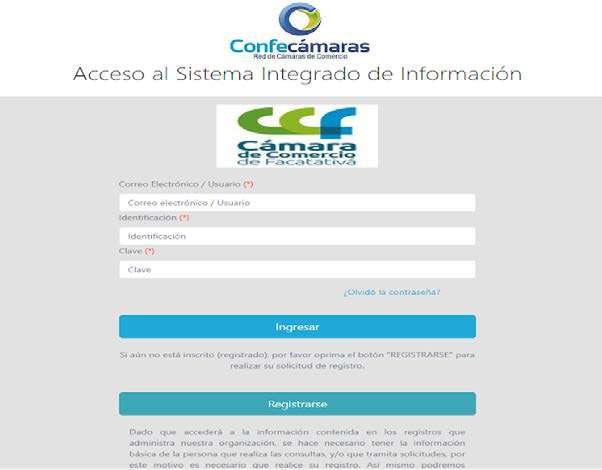 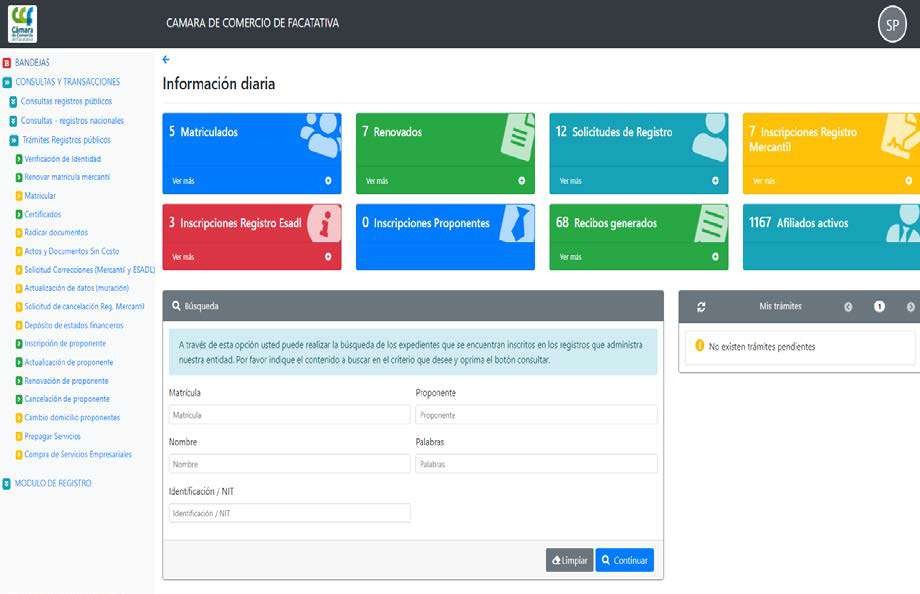 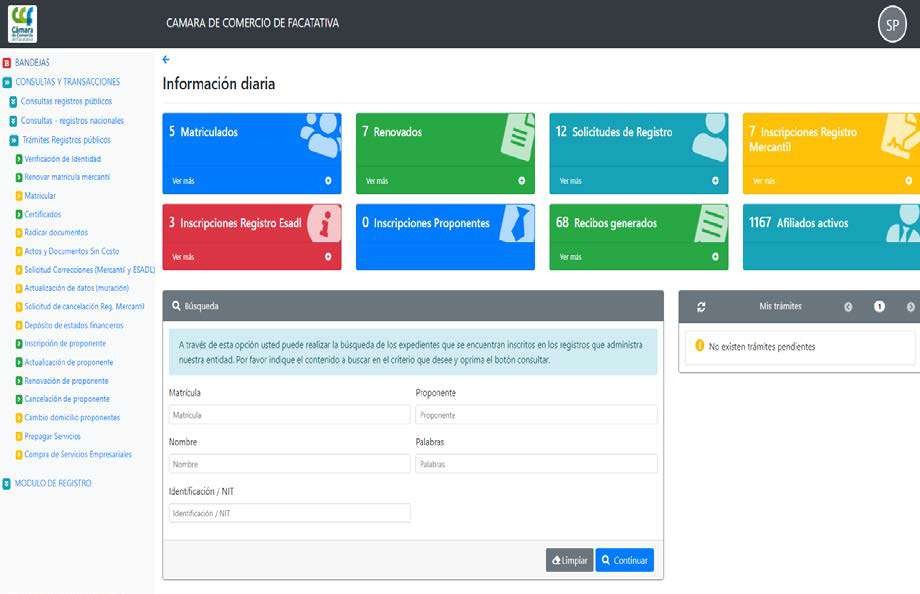 SELECCIÓN SEGÚN SU ESTADO DEL NIT ANTE LA DIAN (YA TIENE NIT – PRE RUT)PERSONA NATURAL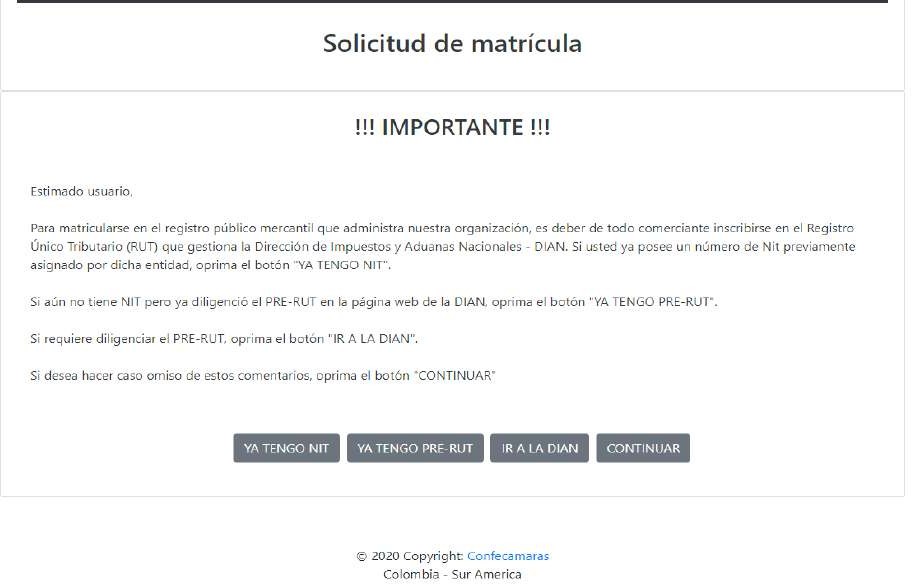 PERSONA JURIDICA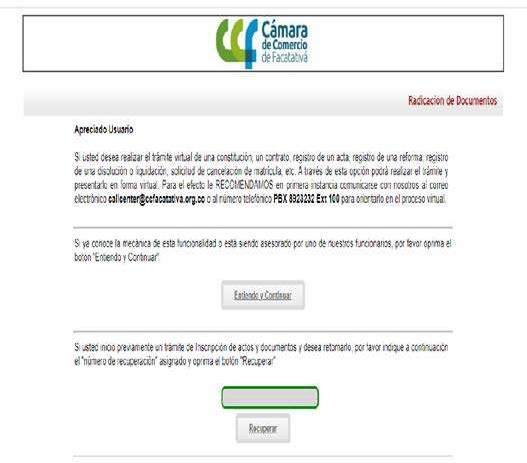 DILIGENCIAMIENTO DEL FORMULARIO E IMPRESIÓN PARA SU FIRMA.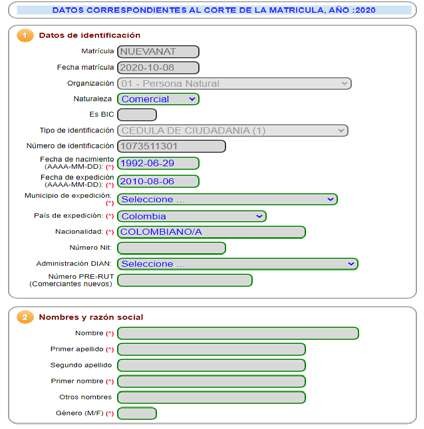 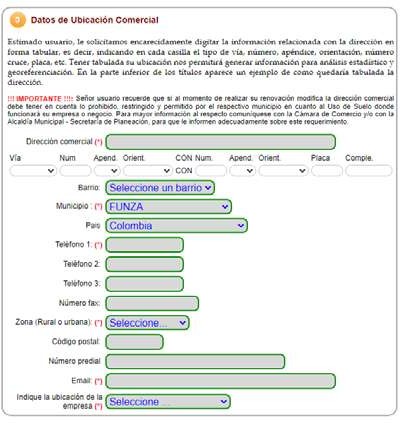 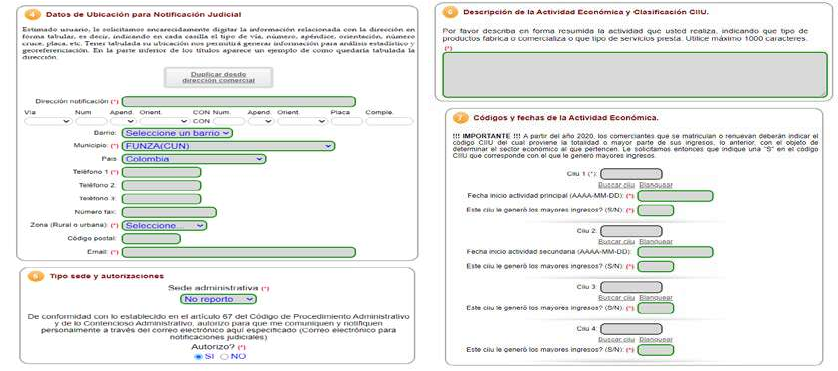 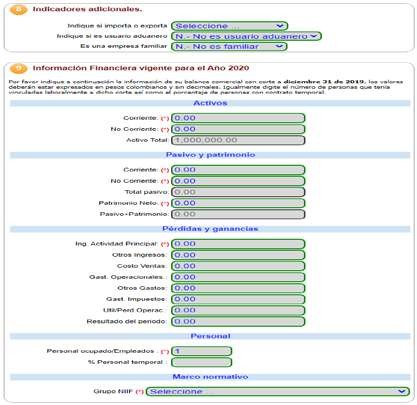 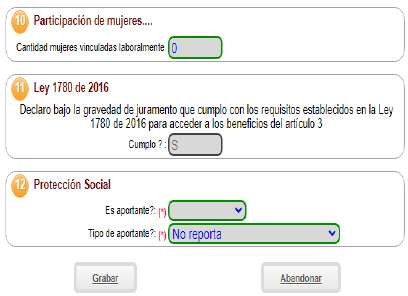 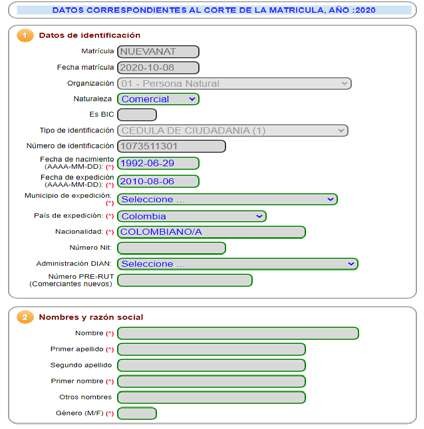 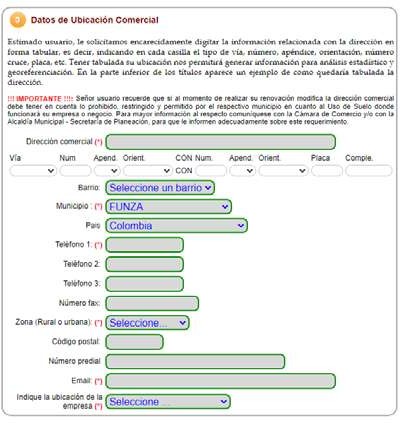 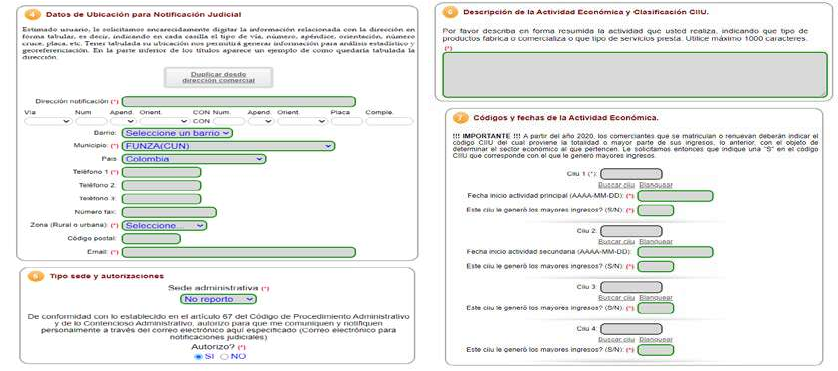 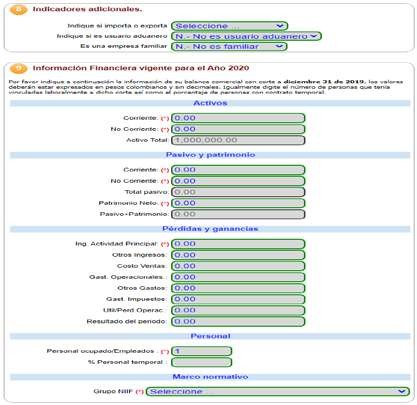 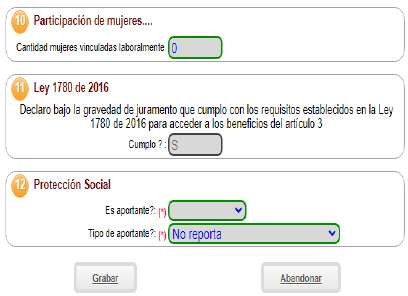 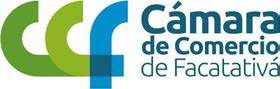 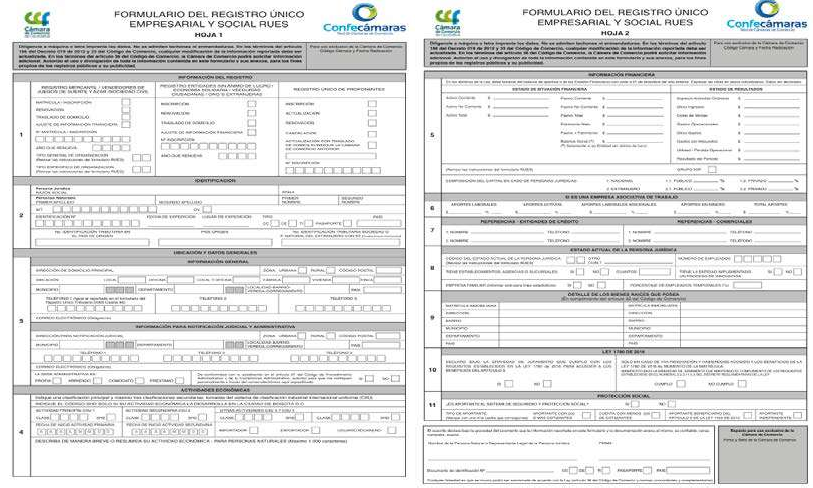 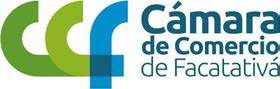 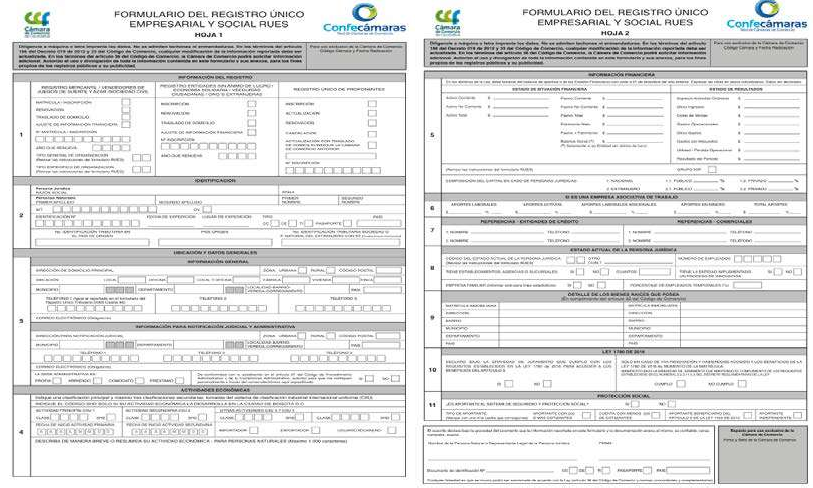 SE DESCARGA E IMPRIME CERTIFICACIONES DE REGISTRADURIA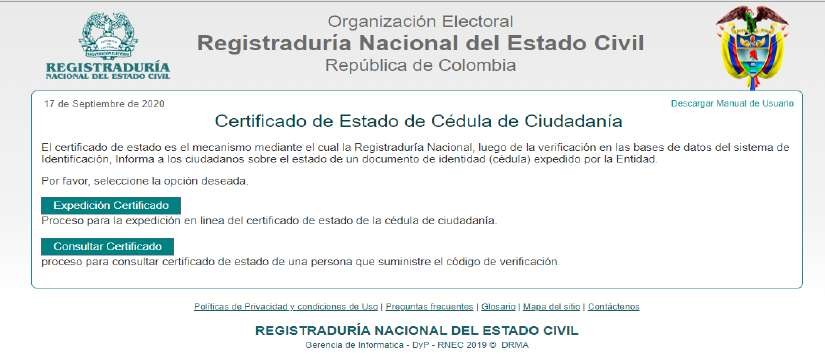 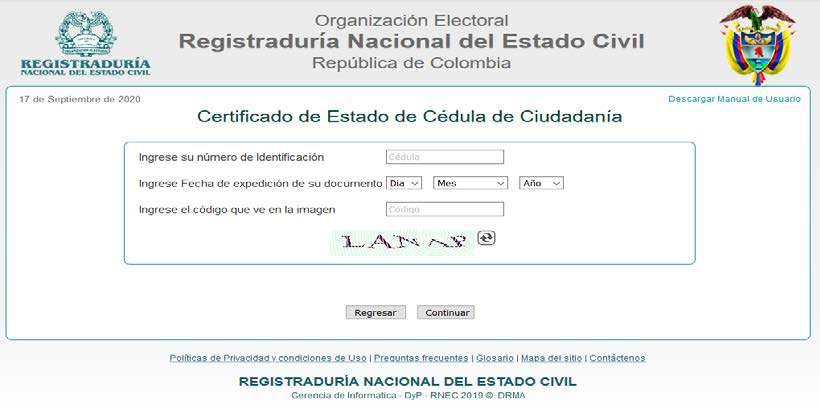 FOLIAR Y COLOCAR LOS RESPECTIVOS SELLOS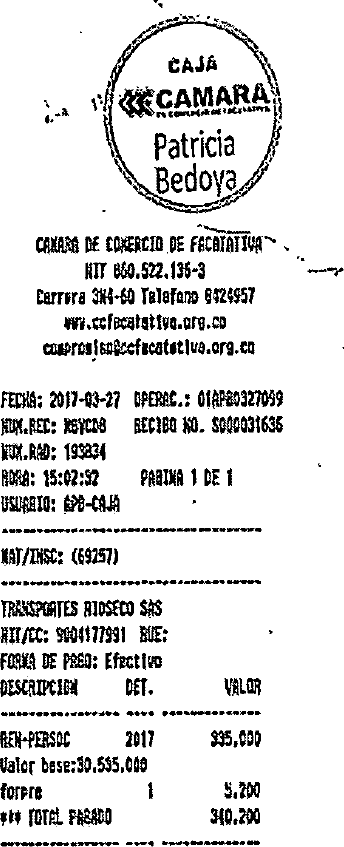 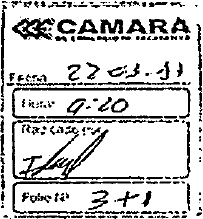 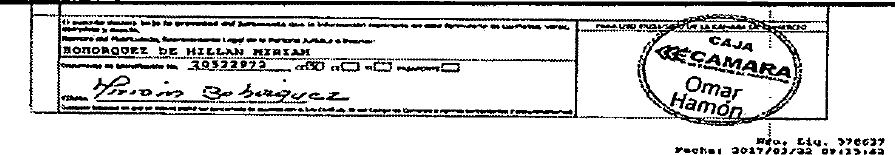 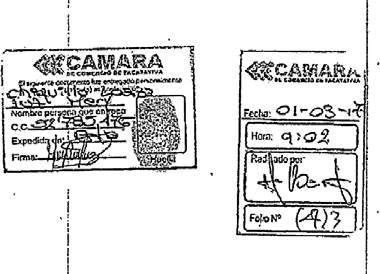 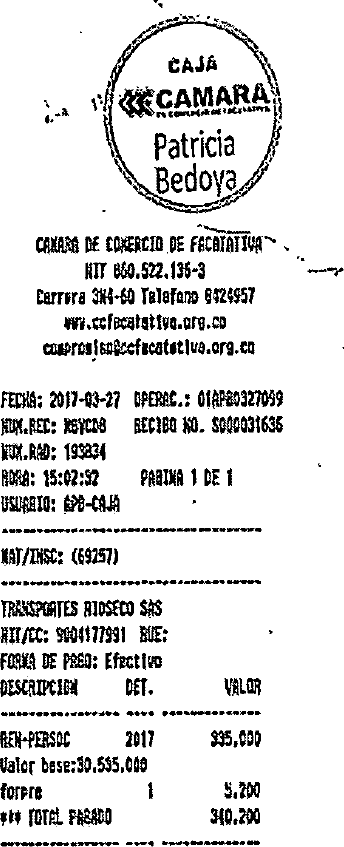 DIGITALIZACION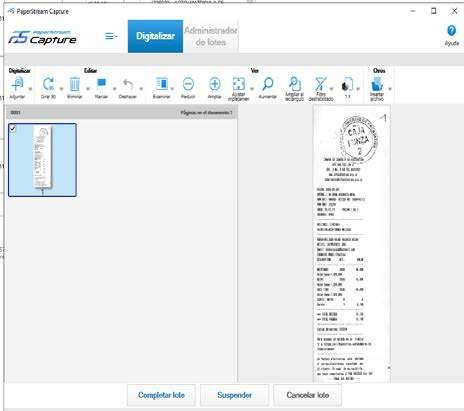 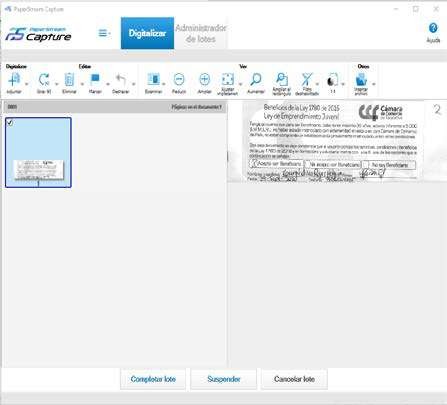 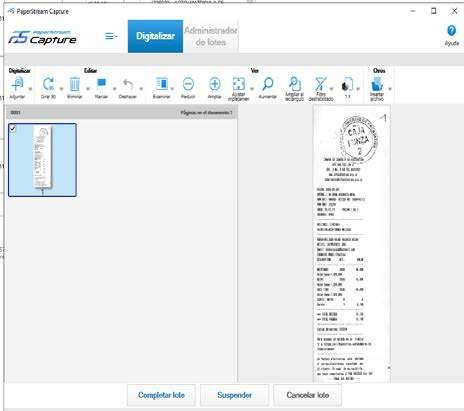 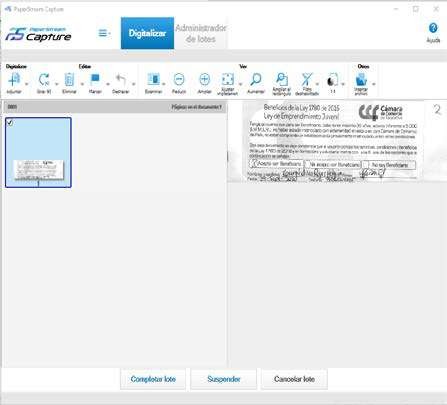 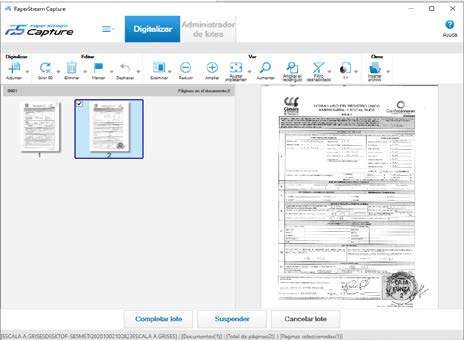 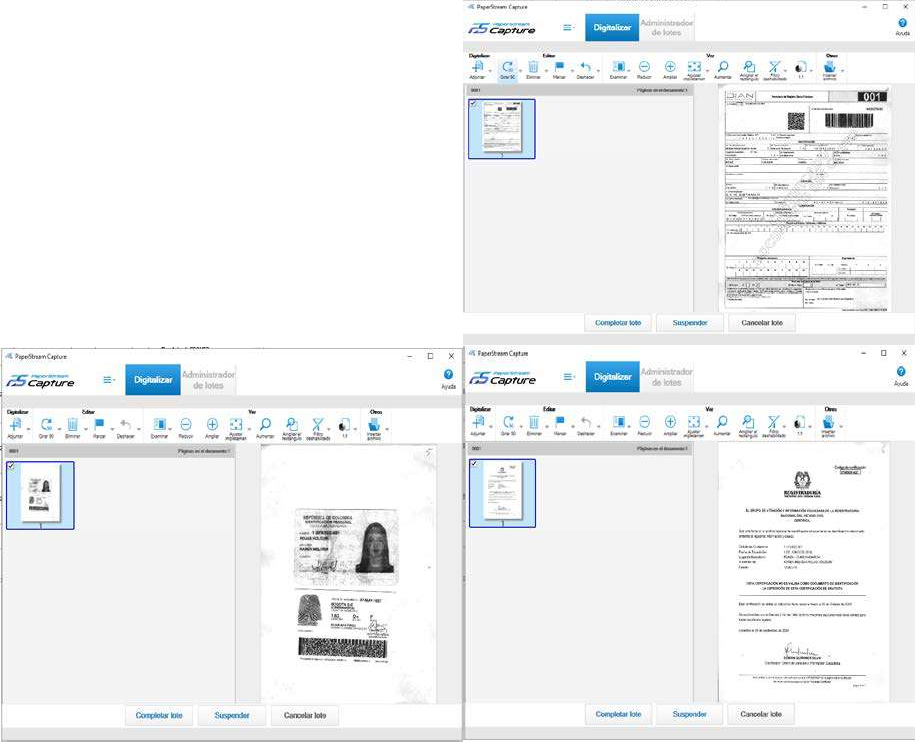 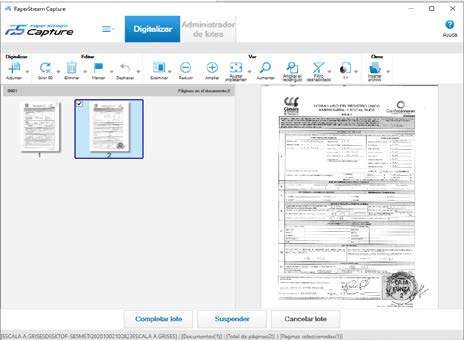 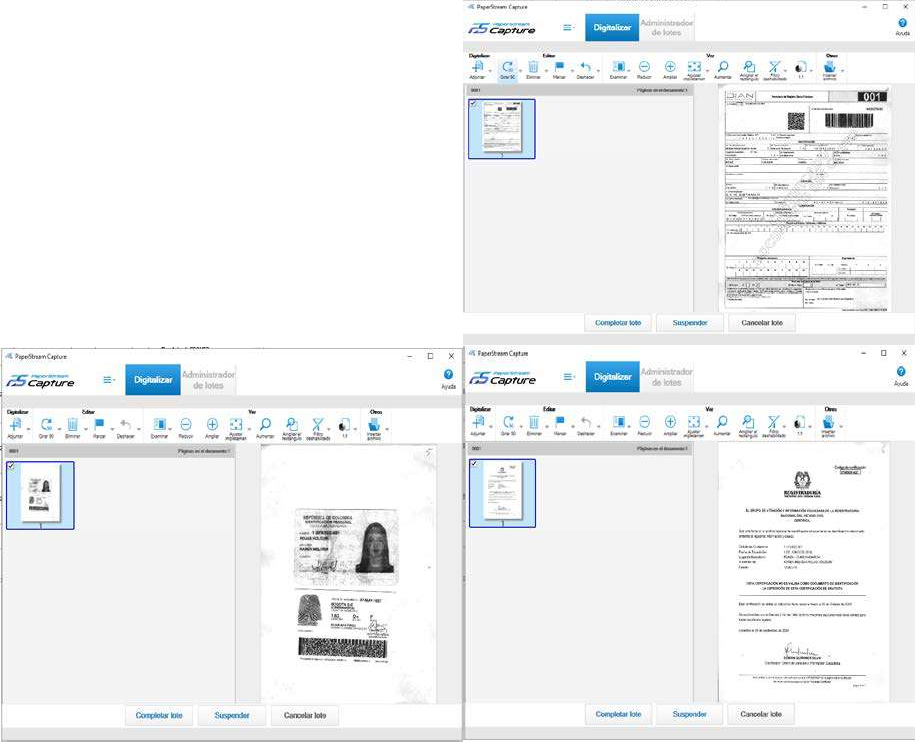 Firma digital a cada uno de los archivos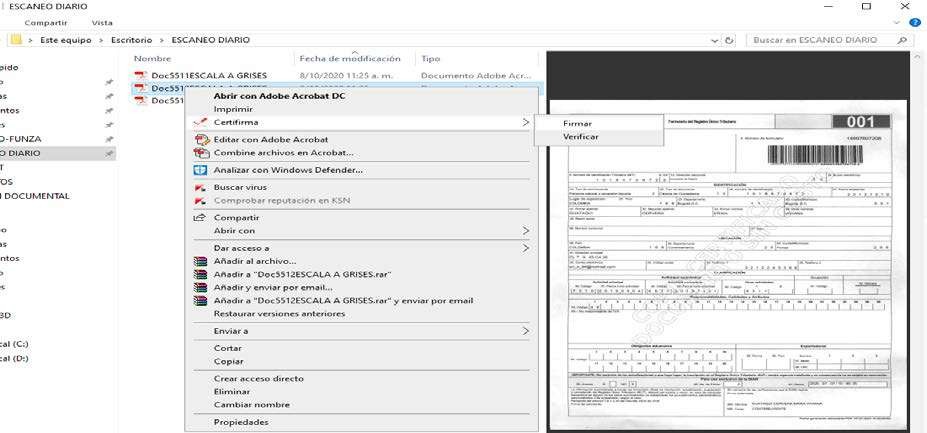 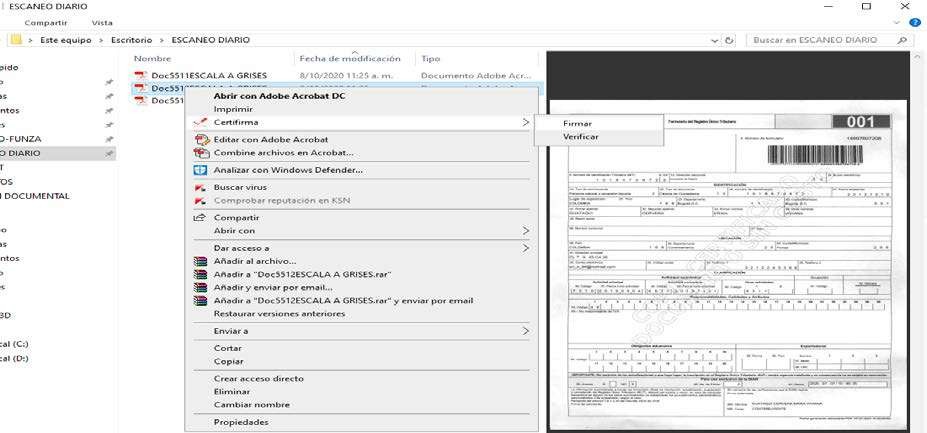 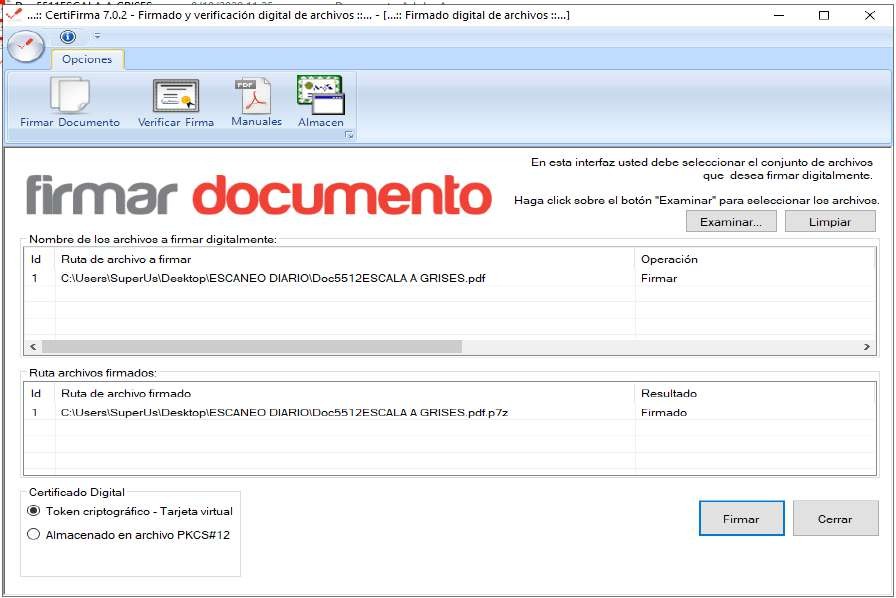 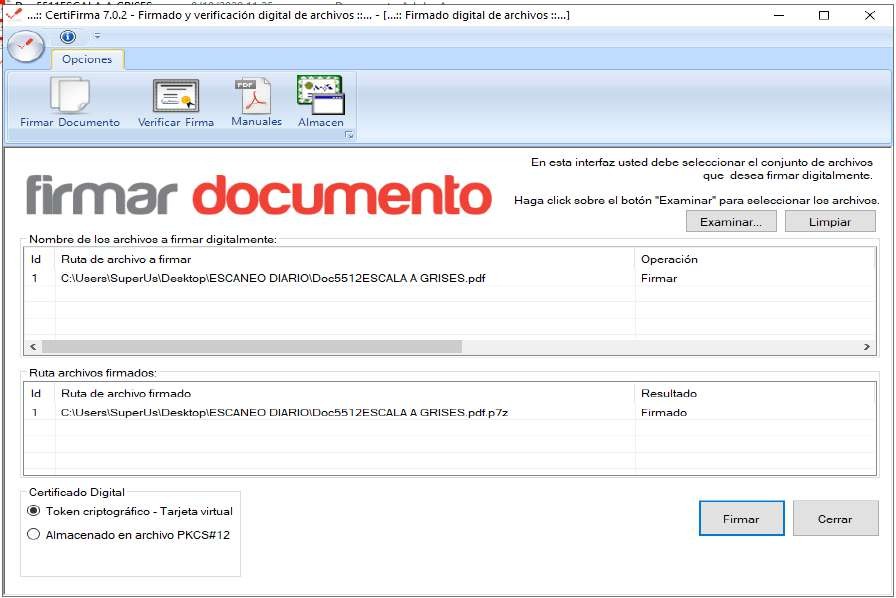 Cargue de imágenes al SII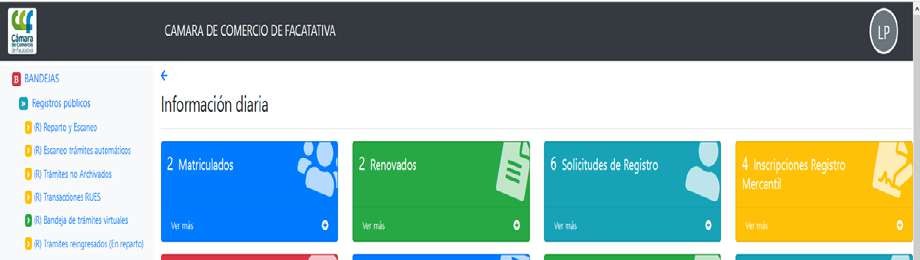 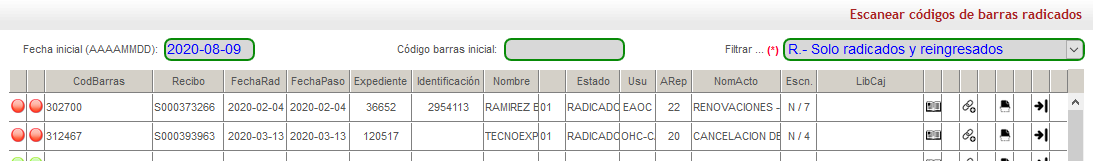 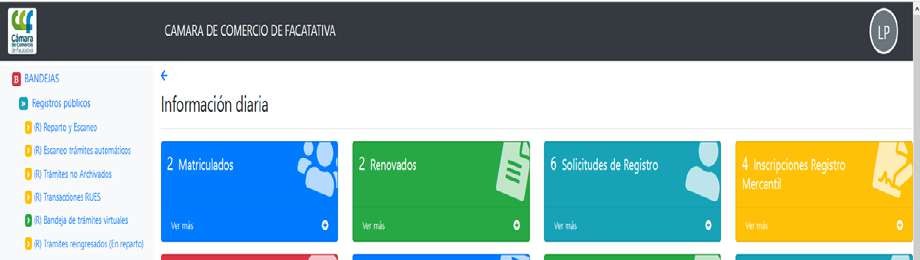 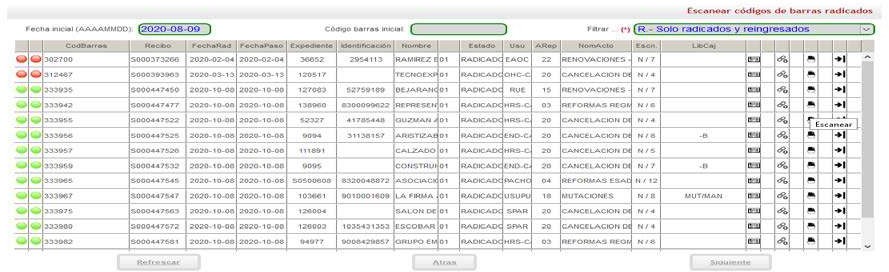 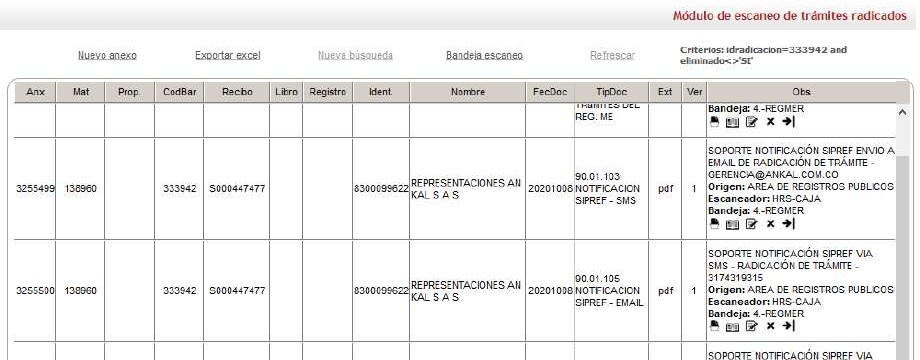 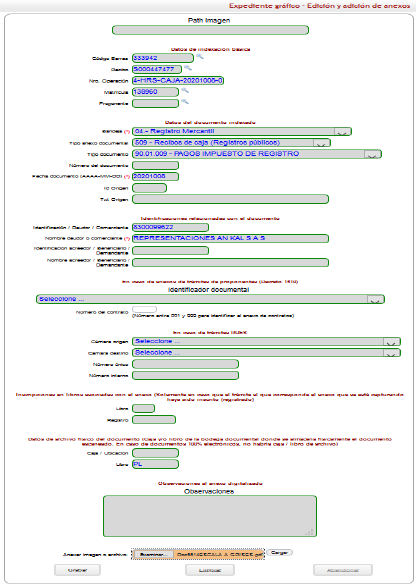 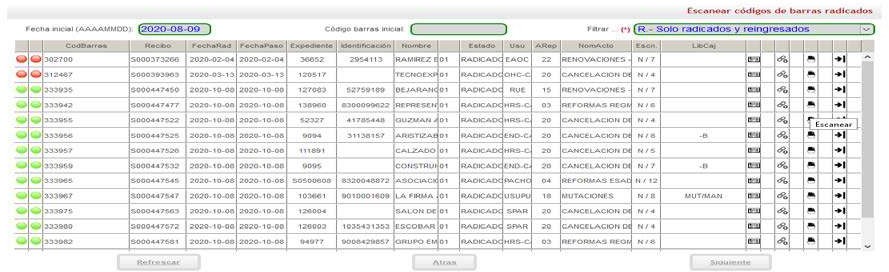 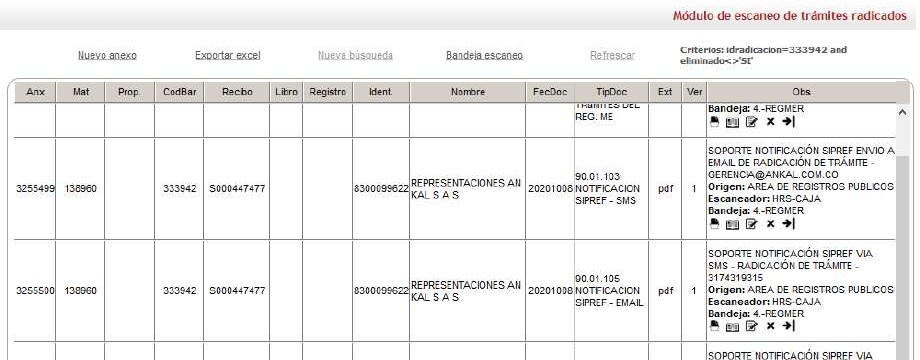 INGRESO AL DOCXFLOW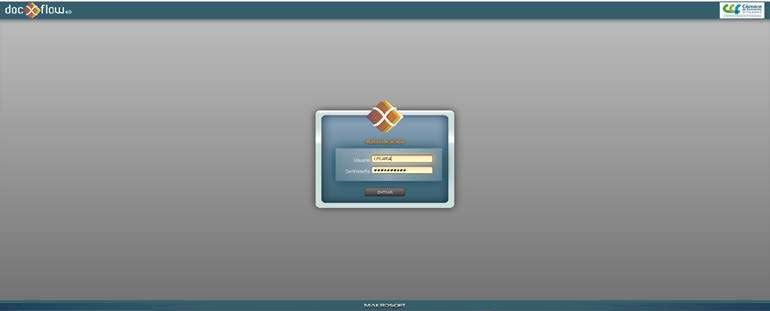 INGRESA AL PERFIL DE REPARTIDOR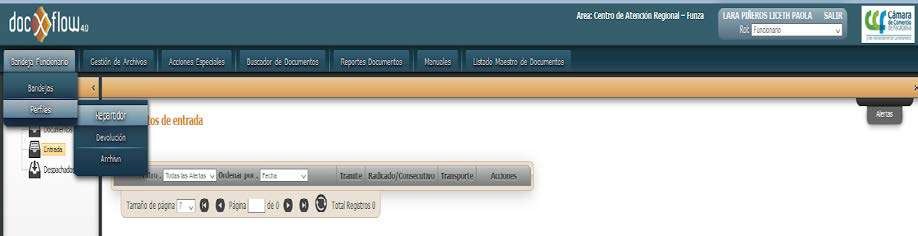 INGRESA A LA BANDEJA DE INDEXAR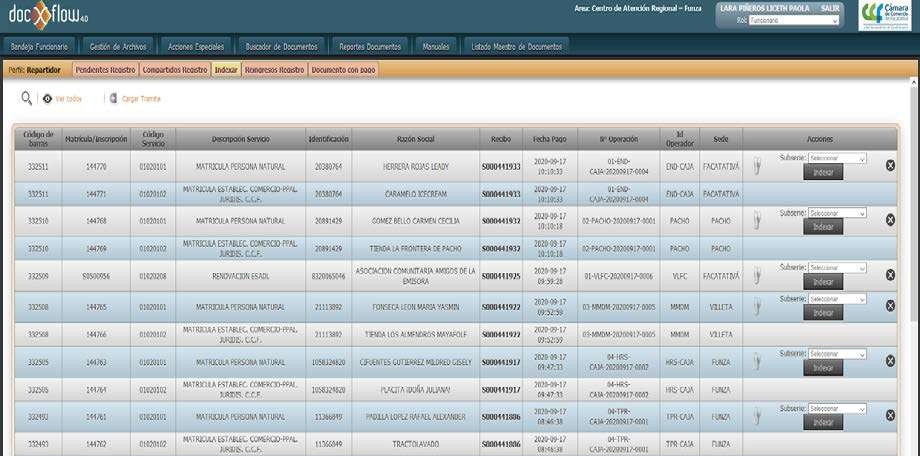 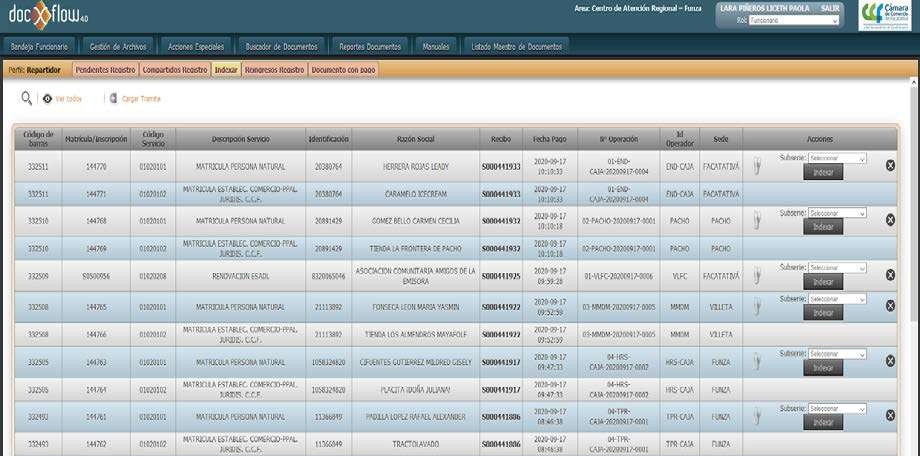 CLASIFICACIÓN DE LOS CÓDIGOS DE BARRAS SEGÚN NÚMERO DE MATRÍCULA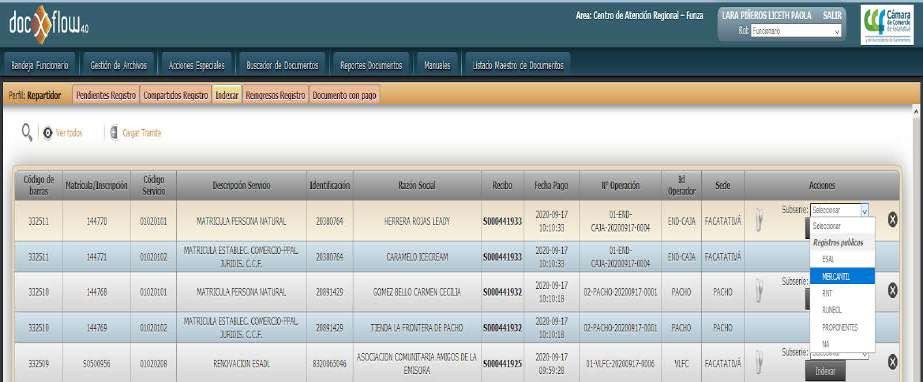 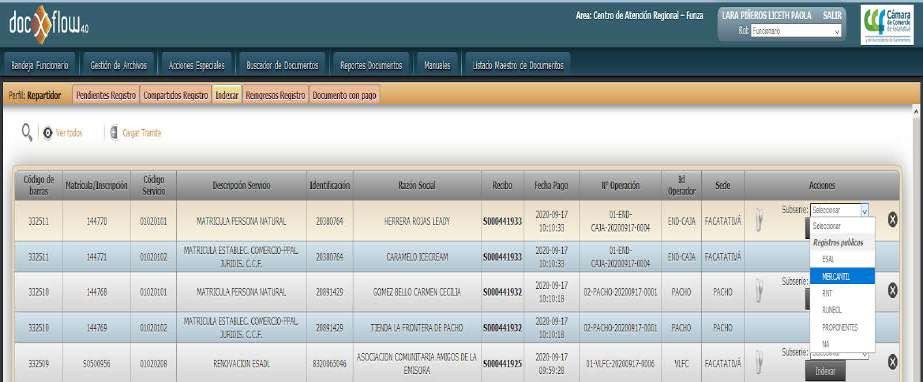 TRAE LA DOCUMENTACIÓN DEL SII AL DOCXFLOW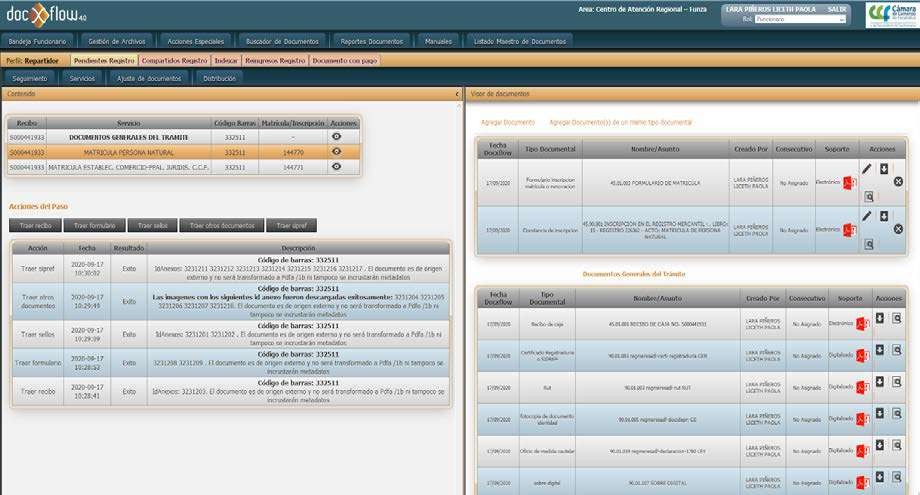 CONTROL DE CALIDAD DE LAS IMÁGENES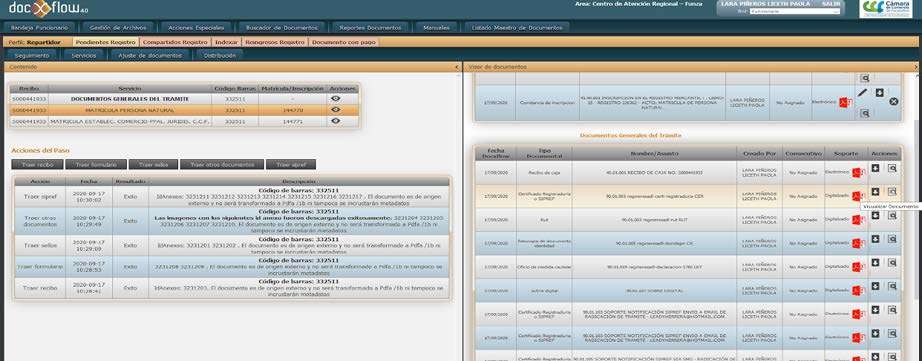 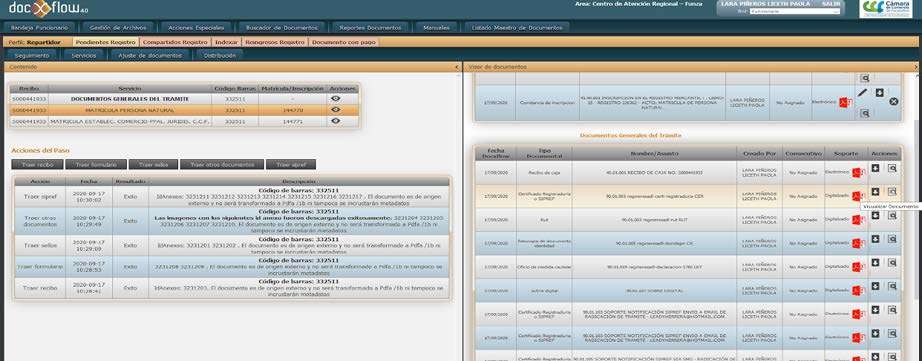 SE PASA A ARCHIVO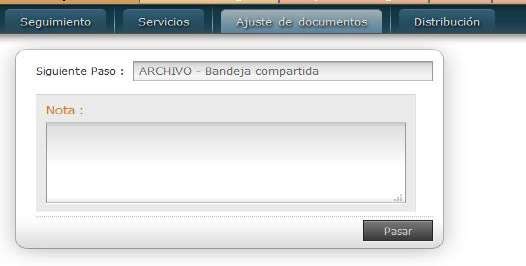 INGRESA AL PERFIL DE ARCHIVO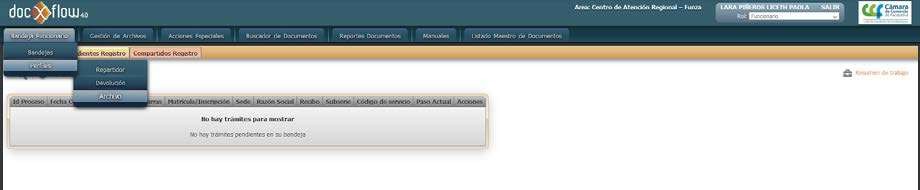 INGRESA A LA BANDEJA DE COMPARTIDOS REGISTRO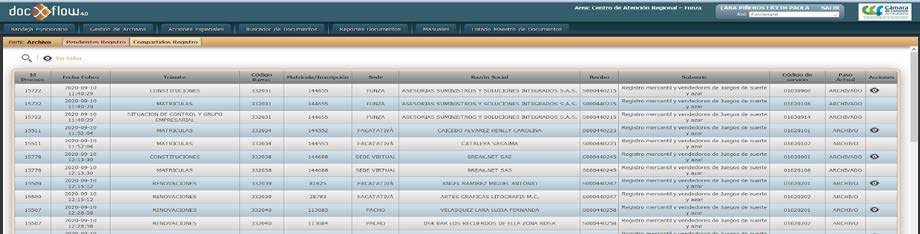 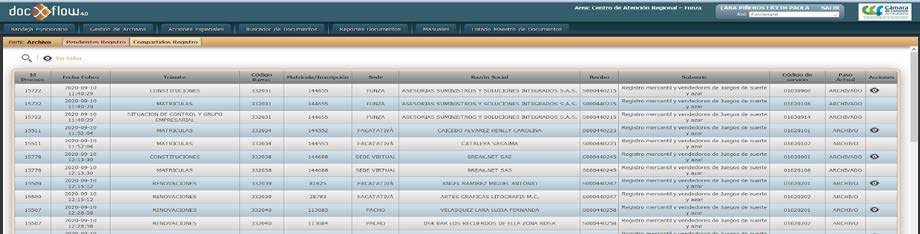 TOMA EL PROCESO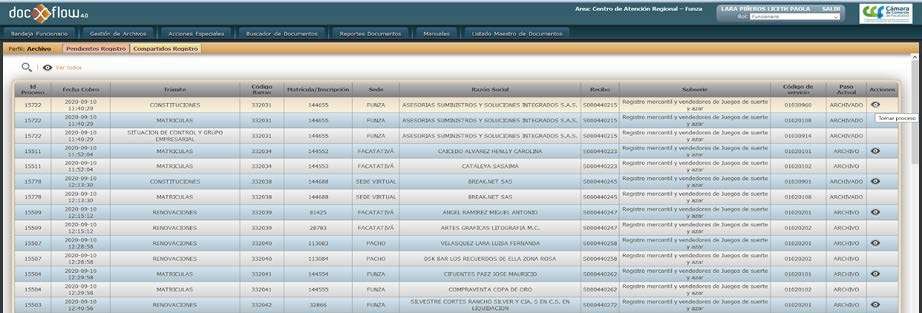 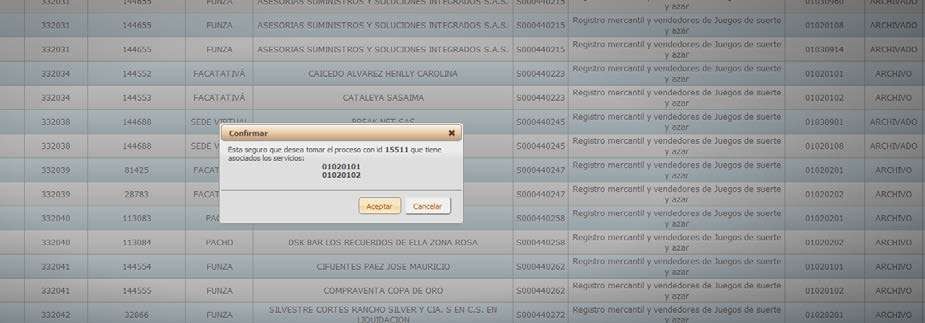 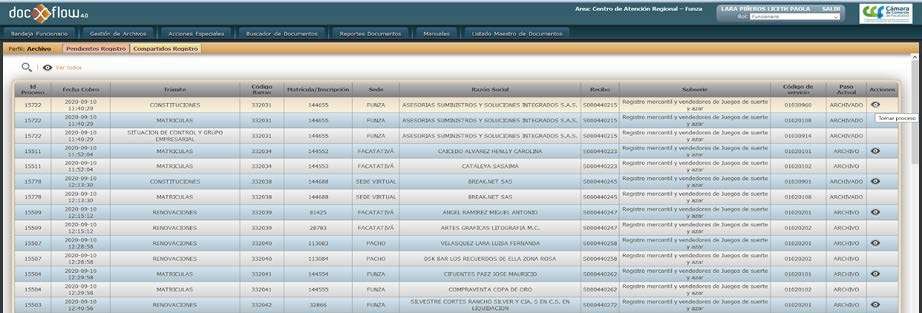 CONTROL DE CALIDAD DE LAS IMÁGENES.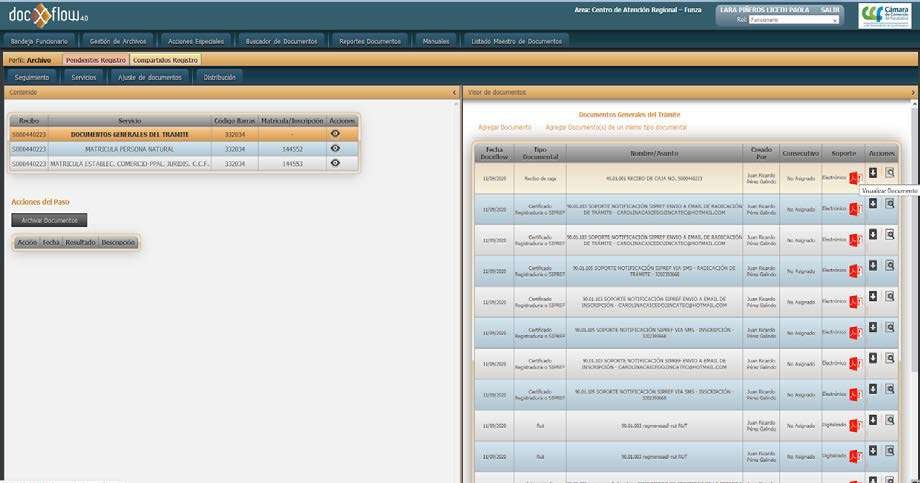 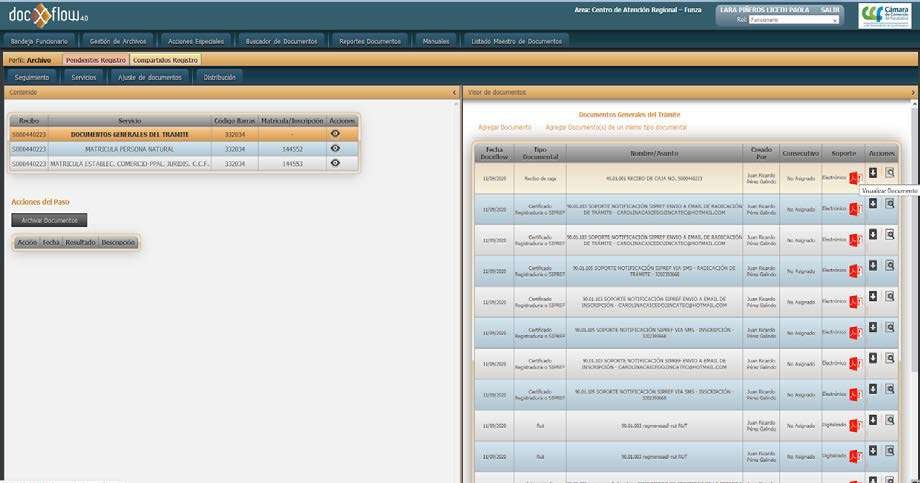 SE DA CLIC EN ARCHIVAR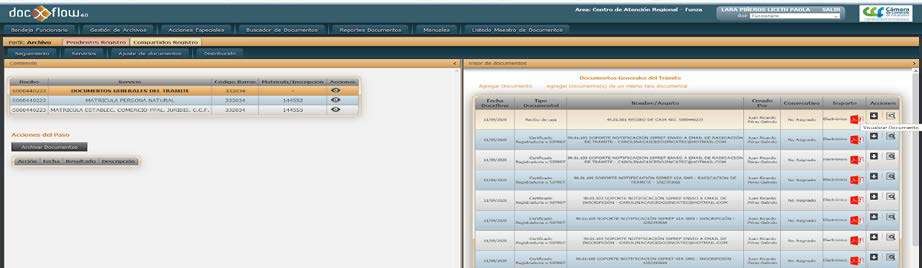 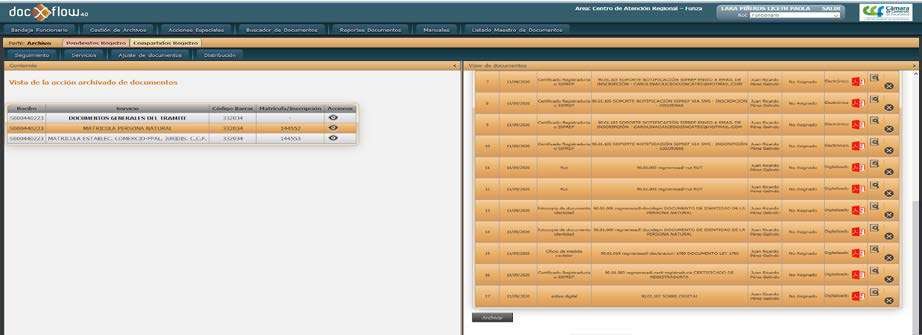 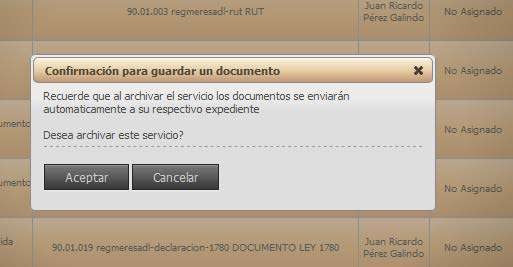 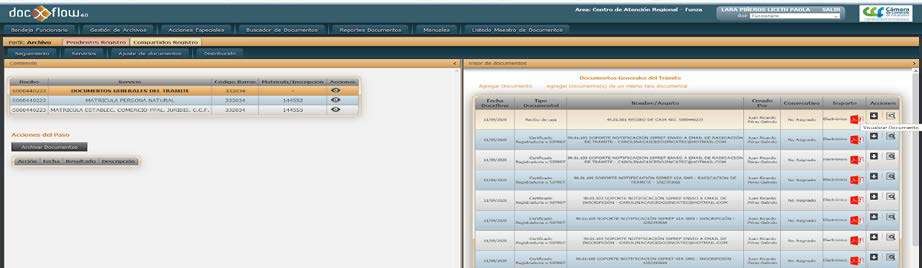 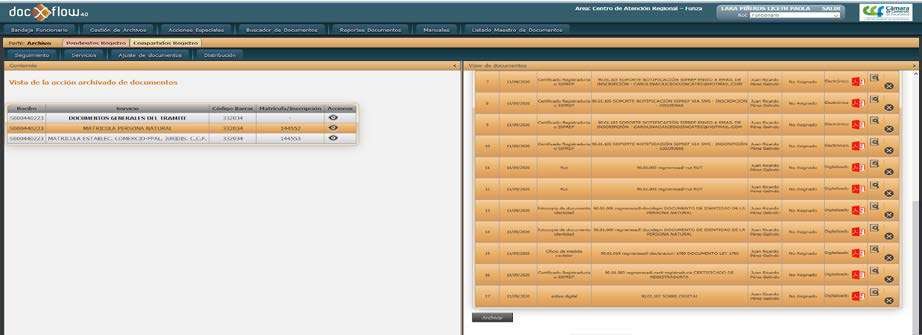 SE FINALIZA.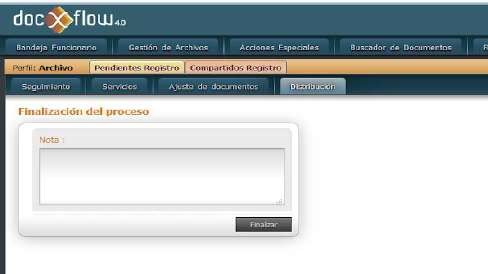 CONTROL DE RECEPCIÓN DOCUMENTOS FÍSICOS A REGISTROS PÚBLICOSEl formulario puede llenarse a mano, en letra imprenta, con bolígrafo de tinta negra. Recuerde que no se admiten tachones ni enmendaduras. Los espacios sombreados son exclusividad de la Cámara de Comercio no debe escribir en ellosDECLARACIÓNEl suscrito declaro bajo gravedad del juramento que la información reportada en este formulario y la documentación anexa al mismo, es confiable veraz completa y exacta.*Nota: Cualquier falsedad en que se incurra podrá ser sancionado de acuerdo con la Ley (artículo 38 del Código de Comercio, normas concordantes y complementarias).Recuerde que los sábados no son considerados días hábiles para el conteo de los términos de su trámite.Otros:ENTREGADO POR	RECIBIDO PORNombre:	 Firma:	 Fecha:       	 Nombre:		 Cargo:	 	Etapa 24Medios de AlmacenamientoEtapa 25Actas de FinalizaciónEtapa 26Control de AccesoEtapa 27RefreshingFlujo Documental del ProcesoRegistro MercantilRegistro MercantilFlujo Documental del ProcesoPasoDescripción del ProcesoFlujo Documental del Proceso1Ver INSTRUCTIVO PARA EL PROCESO DE CONSTITUCIÓN Y MATRICULAS REGISTROS PÚBLICOS CAMARA DE COMERCIO DE FACATATIVA Evaluación ArchivísticaRequisitoDescripciónEvaluación Archivística1Todos los documentos asociados al trámite de Constitución y Matrícula requieren ser almacenado en el expediente del empresario, y reflejando la estructura de clasificación y ordenación de las TRDs., en medio electónico, utilizando los aplicativos SII (Sistema de Gestión Cameral) y el DocXFlow (SGDEA)Evaluación Archivística2Serie Documental: Registros Públicos: 600.52.02Evaluación Archivística3Código de TRD: 600.52.02Evaluación Archivística4Clasificación Física: Existe un repositorio (Archivo Modular) para cada Subserie (Registro Mercantil). En este se conserva un expediente (Carpeta) por cada Matrícula Mercantil, debidamente identificado con el Numero de Matricula asignado.Evaluación Archivística5Clasificación Electrónica: En el gestor documental la estructura de almacenamiento se ve reflejado según tablas de retención con código por área, donde seidentifica cada expediente con su número de matrícula asignado en el SII.Requisitos Funcionales del ProcesoRequisitoFuncionalidadRequisitos Funcionales del Proceso1Verificar si el domicilio de la persona jurídica que se va a matricular pertenece a la jurisdicción de la Cámara de Comercio de Facatativá. En caso de no pertenecer a la jurisdicción se debe hacer la devolución de plano.Requisitos Funcionales del Proceso2Verificar el nombre a nivel nacional (verificacion de homonimia)Requisitos Funcionales del Proceso3Domicilio de reunionRequisitos Funcionales del Proceso4Fecha de reunionRequisitos Funcionales del Proceso5Nombre completo constituyentesRequisitos Funcionales del Proceso6Numero cedula constituyentesRequisitos Funcionales del Proceso7Fecha expedicion de los constituyentesRequisitos Funcionales del Proceso8Domicilio de cada uno de los constituyentesRequisitos Funcionales del Proceso9Nombre razon socialRequisitos Funcionales del Proceso10VigenciaRequisitos Funcionales del Proceso11Objeto SocialRequisitos Funcionales del Proceso12CAPITALES (En caso de S.A.S. que el valor nominal de las acciones sea igual en los tres capitales) Al multiplicar el valor nominal por el numero de acciones corresponda al establecido en los estatutos)Requisitos Funcionales del Proceso13En las Sociendades LTDA, Colectivas o En Comandita, se debe indicar el valor del aporte de cada socio, numero de cuotas.Requisitos Funcionales del Proceso14Distribucion del Capital (Distribución de acciones de cada uno de los consitituyentes, en el caso de las S.A.S., que corresponda al total del Capital Suscrito)Requisitos Funcionales del Proceso15Domicilio principal de la EmpresaRequisitos Funcionales del Proceso16Facultades del Representante LegalRequisitos Funcionales del Proceso17NOMBRAMIENTOS (Con las respectivas cédula de ciudadanía y fechas de expedición   de   lasRequisitos Funcionales del Proceso18Aceptacion de CargosRequisitos Funcionales del Proceso19Disolución y LiquidaciónRequisitos Funcionales del Proceso20Firmas de Constituyentes (Acta, Estatutos, en el Formulario y Pre Nit firma del representante legal)Requisitos Funcionales del Proceso21Los estatutos de constitución deben contener los requisitos establecidos en el art 110 del código de comercio y para las SAS art 5 de la ley 1258 de 2008, los mismo deben estar debidamente articulados, verificando si se hacen nombramientos los cuales deben estar con la debida aceptación, deben estar firmados por los constituyentes, con la correspondiente presentación ante juez o notario y/o presentación personal ante secretario de cámara de comercio.Requisitos Funcionales del Proceso22Observar que se encuentren los siguientes documentos: formulario RUES, pre-Rut, estatutos, carta de aceptación de cargos (en el caso que no esté la aceptación en el documento de constitución)Requisitos Funcionales del Proceso23Realizar la inscripción en el libro 9 y 15 con sus respectivos actos.Riesgos Jurídicos de la DocumentaciónNo.Tipologia DocumentalRiesgo JurídicoMétodo o Acción de MitigaciónRiesgos Jurídicos de la Documentación1Estados FinancierosDurante la Custodia se puede producir laperdida del documento tanto del documento fisico como el digitalRecibidos los estados financiero al registrar el trámite, consignar No. De Folios, Escanear y garantizar integridad del archivo de imagen PDF con Firma Digital de la Cámara de ComercioRiesgos Jurídicos de la Documentación2Formulario de inscripción matricula y/o renovación (.pdf/a)Errores en la digitación de los datos que aporta el usuario ocasionando una demanda por afectar la integridad de la información.El funcionario encargado antes de digitar debe verificar frente a los documentos que presente el usuario, la información alli depositada con el fin de tener certeza de su veracidadRiesgos Jurídicos de la Documentación3Documento privadoDigitar información errónea o incompleta y en el momento de expedir el certificado la información no coincide, el usuario nos puede demandarEl funcionario encargado antes de digitar debe verificar frente a los documentos que presente el usuario, la información alli depositada con el fin de tener certeza de su veracidadRiesgos Jurídicos de la Documentación4Formulario de solicitud de RutNo coincida la información digitada con la del PRE-RUT o datos mal digitadosEl funcionario encargado constate con el usuario que la información suministrada corresponda y digitar exactos los datos que trae el PRE-RUTFlujo Documental del ProcesoRegistro MercantilRegistro MercantilFlujo Documental del ProcesoPasoDescripción del ProcesoFlujo Documental del Proceso1Ver INSTRUCTIVO PARA EL PROCESO DE CONSTITUCIÓN Y MATRICULAS REGISTROS PÚBLICOS CAMARA DE COMERCIO DE FACATATIVA Evaluación ArchivísticaRequisitoDescripciónEvaluación Archivística1Todos los documentos asociados al trámite de Constitución y Matrícula requieren ser almacenado en el expediente del empresario, y reflejando la estructura de clasificación y ordenación de las TRDs., en medio electónico, utilizando los aplicativos SII (Sistema de Gestión Cameral) y el DocXFlow (SGDEA)Evaluación Archivística2Serie Documental: Registros Públicos: 600.52.02Evaluación Archivística3Código de TRD: 600.52.02Evaluación Archivística4Clasificación Física: Existe un repositorio (Archivo Modular) para cada Subserie (Registro Mercantil). En este se conserva un expediente (Carpeta) por cada Matrícula Mercantil, debidamente identificado con el Numero de Matricula asignado.Evaluación Archivística5Clasificación Electrónica: En el gestor documental la estructura de almacenamiento se ve reflejado según tablas de retención con código por área, donde seidentifica cada expediente con su número de matrícula asignado en el SII.Requisitos Funcionales del ProcesoRequisitoFuncionalidadRequisitos Funcionales del Proceso1Verificar si el domicilio de la persona jurídica que se va a matricular pertenece a la jurisdicción de la Cámara de Comercio de Facatativá. En caso de no pertenecer a la jurisdicción se debe hacer la devolución de plano.Requisitos Funcionales del Proceso2Verificar el nombre a nivel nacional (verificacion de homonimia)Requisitos Funcionales del Proceso3Domicilio de reunionRequisitos Funcionales del Proceso4Fecha de reunionRequisitos Funcionales del Proceso5Nombre completo constituyentesRequisitos Funcionales del Proceso6Numero cedula constituyentesRequisitos Funcionales del Proceso7Fecha expedicion de los constituyentesRequisitos Funcionales del Proceso8Domicilio de cada uno de los constituyentesRequisitos Funcionales del Proceso9Nombre razon socialRequisitos Funcionales del Proceso10VigenciaRequisitos Funcionales del Proceso11Objeto SocialRequisitos Funcionales del Proceso12CAPITALES (En caso de S.A.S. que el valor nominal de las acciones sea igual en los tres capitales) Al multiplicar el valor nominal por el numero de acciones corresponda al establecido en los estatutos)Requisitos Funcionales del Proceso13En las Sociendades LTDA, Colectivas o En Comandita, se debe indicar el valor del aporte de cada socio, numero de cuotas.Requisitos Funcionales del Proceso14Distribucion del Capital (Distribución de acciones de cada uno de los consitituyentes, en el caso de las S.A.S., que corresponda al total del Capital Suscrito)Requisitos Funcionales del Proceso15Domicilio principal de la EmpresaRequisitos Funcionales del Proceso16Facultades del Representante LegalRequisitos Funcionales del Proceso17NOMBRAMIENTOS (Con las respectivas cédula de ciudadanía y fechas de expedición   de   lasRequisitos Funcionales del Proceso18Aceptacion de CargosRequisitos Funcionales del Proceso19Disolución y LiquidaciónRequisitos Funcionales del Proceso20Firmas de Constituyentes (Acta, Estatutos, en el Formulario y Pre Nit firma del representante legal)Requisitos Funcionales del Proceso21Los estatutos de constitución deben contener los requisitos establecidos en el art 110 del código de comercio y para las SAS art 5 de la ley 1258 de 2008, los mismo deben estar debidamente articulados, verificando si se hacen nombramientos los cuales deben estar con la debida aceptación, deben estar firmados por los constituyentes, con la correspondiente presentación ante juez o notario y/o presentación personal ante secretario de cámara de comercio.Requisitos Funcionales del Proceso22Observar que se encuentren los siguientes documentos: formulario RUES, pre-Rut, estatutos, carta de aceptación de cargos (en el caso que no esté la aceptación en el documento de constitución)Requisitos Funcionales del Proceso23Realizar la inscripción en el libro 9 y 15 con sus respectivos actos.Riesgos Jurídicos de la DocumentaciónNo.Tipologia DocumentalRiesgo JurídicoMétodo o Acción de MitigaciónRiesgos Jurídicos de la Documentación1Estados FinancierosDurante la Custodia se puede producir laperdida del documento tanto del documento fisico como el digitalRecibidos los estados financiero al registrar el trámite, consignar No. De Folios, Escanear y garantizar integridad del archivo de imagen PDF con Firma Digital de la Cámara de ComercioRiesgos Jurídicos de la Documentación2Formulario de inscripción matricula y/o renovación (.pdf/a)Errores en la digitación de los datos que aporta el usuario ocasionando una demanda por afectar la integridad de la información.El funcionario encargado antes de digitar debe verificar frente a los documentos que presente el usuario, la información alli depositada con el fin de tener certeza de su veracidadRiesgos Jurídicos de la Documentación3Documento privadoDigitar información errónea o incompleta y en el momento de expedir el certificado la información no coincide, el usuario nos puede demandarEl funcionario encargado antes de digitar debe verificar frente a los documentos que presente el usuario, la información alli depositada con el fin de tener certeza de su veracidadRiesgos Jurídicos de la Documentación4Formulario de solicitud de RutNo coincida la información digitada con la del PRE-RUT o datos mal digitadosEl funcionario encargado constate con el usuario que la información suministrada corresponda y digitar exactos los datos que trae el PRE-RUT3Inventario Documental del Proceso de Registros PúblicosInventario Documental del Proceso de Registros PúblicosInventario Documental del Proceso de Registros PúblicosInventario Documental del Proceso de Registros PúblicosInventario Documental del Proceso de Registros PúblicosInventario Documental del Proceso de Registros PúblicosInventario Documental del Proceso de Registros PúblicosInventario Documental del Proceso de Registros PúblicosSubserieCódigoTipologia DocumentalFuenteFormatoAtributos JurídicosMetadatosIncluido enSubserieCódigoTipologia DocumentalFuenteFormatoAtributos JurídicosMetadatosTRDs600.52.02Cumplir con el esquema graficoRegistro mercantil y vendedores de1Formulario de inscripción matricula y/o renovaciónInternoMixtoaprobado por la Superintendecia deIndustria y Comercio y parametrizadoNombre escaneador, Fecha, HoraSiJuegos de suerte ypor CONFECAMARASJuegos de suerte yInternoMixtoNo aplican más dado que este es generado por el SIINombre escaneador, Fecha, HoraSiazar2Recibo de cajaInternoMixtoNo aplican más dado que este es generado por el SIINombre escaneador, Fecha, HoraSiRequisitos  exigidos  por  el  Código  deNombre escaneador, Fecha, HoraComercio,      Circular     Unica   de     la3Escritura públicaExternoMixtoSuperintendencia      de      industria     ySiComercio.       (Instructivo    RequisitosLegales)Requisitos  exigidos  por  el  Código  deComercio, la Ley, Circular  Unica  de la4Documento privadoExternoMixtoSuperintendencia      de      industria     yComercio.       (Instructivo    RequisitosNombre escaneador, Fecha, HoraSiLegales)5Fotocopia del documento de identidad del representante legalExternoMixtoN/ANombre escaneador, Fecha, HoraSi6Verificación del documento de identidadInternoMixtoRequisitos de la biometria, SIPREF.N.A.Si7Certificación de la Registraduría - Evidencias SIPREFInternoMixtoN/ANombre escaneador, Fecha, HoraSiRequisitos  exigidos  por  el  Código  deNombre escaneador, Fecha, HoraComercio, la Ley, Circular  Unica  de laSuperintendencia      de      industria     y8ActaExternoMixtoComercio.       (Instructivo    RequisitosSiLegales)Requisitos exigidos en la normavigente, Circular Unica de la9AcuerdoExternoMixtoSuperintendencia de industria yN/ASiComercio. (Instructivo RequisitosLegales)Requisito del Pre-rut (Leyenda PARA10Formulario de solicitud de Rut (pre-rut)ExternoMixtoTRAMIRE CCF). FormularioNombre escaneador, Fecha, HoraSidebidamente diligenciado.11NitExternoMixtoN/ANombre escaneador, Fecha, HoraSi12RutExternoMixtoN/ANombre escaneador, Fecha, HoraSiRequisitos exigidos por el Decreto 65013Impuesto de registroInternoMixtode 1996, Impuesto de Registro  Actos con o sin cuantia.Nombre escaneador, Fecha, HoraSiRequisitos exigidos por la normavigente ( Código de ProcedimientoAdministrativo y de lo Contencioso14Acto administrativoInternoMixtoAdministrativo Parte Primera) y losNombre escaneador, Fecha, HoraSiparametros establecidos por laSuperintendencia de in dustria yComercio.Requisitos de acuerdo al esquema15CertificadoExternoMixtografico debidamente aprobado por laSuperintendencia de Industria yNombre escaneador, Fecha, HoraSiComercio.Requisitos exigidos en la normatividad16ComunicaciónExternoMixtovigente, Circular Unica de laSuperintendencia de Industria yN/ASiComercio.Requisitos exigidos por el Código deComercio, Circular Unica de la17ContratoExternoMixtoSuperintendencia de industria yNombre escaneador, Fecha, HoraSiComercio. (Instructivo RequisitosLegales)Requisito depositar copia de losestados financieros de propósito18Depósito FinancieroExternoMixtogeneral, junto con sus notas y elNombre escaneador, Fecha, HoraSidictamen correspondiente, si lohubiere19ConstanciaExternoMixtoN/AN/ASi20SolicitudExternoMixtoN/AN/ASi21CertificaciónInternoMixtoN/ANombre escaneador, Fecha, HoraSiRequisitos exigidos por el Código de22AdjudicaciónExternoMixtoComercio, Circular Unica de laSuperintendencia de industria yN/ASiComercio.Requisitos exigidos por las normas23SucesiónExternoMixtovigentes, Circular Unica de laSuperintendencia de industria yN/ASiComercio.Requisitos exigidos por las normas24AportesExternoMixtovigentes, Circular Unica de laSuperintendencia de industria yNombre escaneador, Fecha, HoraSiComercio.Requisitos exigidos por las normas25AutorizaciónExternoMixtovigentes, Circular Unica de laSuperintendencia de industria yN/ASiComercio.Requisitos exigidos por las normas26CapitulacionesExternoMixtovigentes, Circular Unica de laSuperintendencia de industria yN/ASiComercio.27Carta de aceptación de cargoExternoMixtoN/AN/ASiRequisitos exigidos por las normas28Documentos de situación de controlExternoMixtovigentes, Circular Unica de laSuperintendencia de industria yN/ASiComercio.Requisitos establecidos enel Instructivo29Mutaciones de nombre - dirección- actividadExternoMixtode requisitos legales, las normasNombre escaneador, Fecha, HoraSivigentes y Circular Unica30Oposición a la ventaExternoMixtoRequisitos exigidos por las normas vigentes.N/ASi31PoderExternoMixtoRequisitos exigidos por las normas vigentes.Nombre escaneador, Fecha, HoraSi32RenunciaExternoMixtoN/AN/ASiRequisito deben venir firmados por las33Información FinancieraExternoMixtopersonas que de acuerdo a las normasNombre escaneador, Fecha, HoraSivigentes son reposables.34Impugnación de actosExternoMixtoRequisitos de la Normatividad legal vigenteN/ASiRequisitos exigidos por las normas35ConcordatoExternoMixtovigentes, Circular Unica de laSuperintendencia de industria yN/ASiComercio.Requisitos exigidos por las normas36Embargo y desembargoExternoMixtovigentes, Circular Unica, Instructivo deNombre escaneador, Fecha, HoraSiembargos y desembargo37Tenedor de bonosExternoMixtoRequisitos exigidos por las normas vigentes.N/ASi38Inhabilidades / IncapacidadesExternoMixtoRequisitos normas vigentes Instructivos de Requisitos legales, Circular Unica o por orden autoridad competenteN/ASi39Orden JudicialExternoMixtoRequisitos exigidos por las normas vigentes, Circular UnicaNombre escaneador, Fecha, HoraSiRequisitos exigidos por las normas40Medida cautelarExternoMixtovigentes, Circular Unica, Instructivo deN/ASiembargos y desembargoRequisitos de Ley, Instructivos de41Providencia (.pdf/a)ExternoMixtoRequisitos legales, Circular Unica o porN/ASiorden autoridad competente42Resolución (.pdf/a)InternoMixtoRequisitos normas vigentesN/ASiRequisitos exigidos por la normavigente ( Código de ProcedimientoAdministrativo y de lo Contencioso43RecursoExternoMixtoAdministrativo Parte Primera) y losN/ASiparametros establecidos por laSuperintendencia de in dustria yComercio.Requisitos exigidos por la normavigente ( Código de ProcedimientoAdministrativo y de lo Contencioso44Revocatoria directaInternoMixtoAdministrativo Parte Primera) y losNombre escaneador, Fecha, HoraSiparametros establecidos por laSuperintendencia de in dustria yComercio.45RequerimientoExternoMixtoN/AN/ASi46Peticiones, quejas y reclamosInternoMixtoRequisitos de acuerdo con los formatosNombre escaneador, Fecha, HoraSi47RespuestaInternoMixtoN/AN/ASi48Proceso de devolución de dinero - Ley 1429InternoMixtoRequisitos de la Ley 1429 - Procedimiento devoluciones.N/ASi49Procesos de devolución de dineros - Ley 1780InternoMixtoRequisitos Ley 1780 de 2016- Procedimiento devoluciones.N/ASiRequisitos exigidos por las normas50Empresa unipersonalExternoMixtovigentes, Circular Unica de laSuperintendencia de industria yN/ASiComercio, Instructivo de requisitosRequistos establecidos en las normas51Pérdida de calidad de comercianteExternoMixtovigentes y la Circular Unica o porNombre escaneador, Fecha, HoraSidecisión de Autoridad competente.4Etapa del Ciclo de Vida del DocumentoEl Registro Mercantil, y sus diferentes documentos podrán ser digitalizados durante las etapas derecepción, producción,distribución, y trámite del proceso.5Estado del Expediente Destino:Todos los documentos abarcados en el proceso de digitalización del trámite de Registros Públicos - Constirución y Matrícula, se digitalizarán y almacenarán en Expedientes ABIERTOS.Todos los documentos abarcados en el proceso de digitalización del trámite de Registros Públicos - Constirución y Matrícula, se digitalizarán y almacenarán en Expedientes ABIERTOS.Todos los documentos abarcados en el proceso de digitalización del trámite de Registros Públicos - Constirución y Matrícula, se digitalizarán y almacenarán en Expedientes ABIERTOS.Todos los documentos abarcados en el proceso de digitalización del trámite de Registros Públicos - Constirución y Matrícula, se digitalizarán y almacenarán en Expedientes ABIERTOS.RequisitoCaracterísticaDescripciónPrincipio de Originalidad a Controlar6Validación Física de los Documentos1CompletitudNo le faltan folios al Documento FísicoFiabilidad - Integridad6Validación Física de los Documentos2LegibilidadSe pueden leer en su totalidadFiabilidad6Validación Física de los Documentos3ConservaciónNo presentan Deterioro FísicoFiabilidad- Integridad6Validación Física de los Documentos4CoherenciaLos documentos reflejan lo que dicen serAutenticidad6Validación Física de los Documentos5ProcedenciaFormato fuente de entrada del documentoAutenticidad - Fiabilidad7Organización Física Previa a la Digitalización:Se debe eliminar material metálico que se encuentre en los folios (grapas, clips).Revisar que el documento se encuentre en orden cronológicamente.Se verifica que la enumeración se encuentre en orden y corresponda a la registrada la cual nos determinara la cantidad de folios recibidos. Este dato es muy importante a la hora de cotejar el físico(cuando así se recibe) frente a las imágenes digitalizadas.Se procede a realizar la digitalización y entrega del fisico al usuario ya que se continua con el proceso registral de manera digital.Propiedades de EscaneoPropiedades de EscaneoPropiedades de EscaneoPropiedades de EscaneoPropiedades de EscaneoPropiedades de EscaneoPropiedades de EscaneoPropiedades de EscaneoPropiedades de EscaneoPropiedades de EscaneoModelo de escáner a utilizar:Modelo de escáner a utilizar:Modelo de escáner a utilizar:Modelo de escáner a utilizar:Marca y Referencia: FUJITSU IP fi 7160Marca y Referencia: FUJITSU IP fi 7160Marca y Referencia: FUJITSU IP fi 7160Marca y Referencia: FUJITSU IP fi 7160Marca y Referencia: FUJITSU IP fi 7160Marca y Referencia: FUJITSU IP fi 7160Tipo de Archivo de Salida:Tipo de Archivo de Salida:Tipo de Archivo de Salida:Tipo de Archivo de Salida:PDF/A ()PDF/A ()PDF/A ()PDF/A ()PDF/A ()PDF/A ()Archivos Multi-página:Archivos Multi-página:Archivos Multi-página:Archivos Multi-página:Si ()Si ()Si ()Si ()Si ()Si ()Tonalidad:Tonalidad:Tonalidad:Tonalidad:Escala de grises ()Escala de grises ()Escala de grises ()Escala de grises ()Escala de grises ()Escala de grises ()Tamaño página de la imagen:Tamaño página de la imagen:Tamaño página de la imagen:Tamaño página de la imagen:Detección automática ()Detección automática ()Detección automática ()Detección automática ()Detección automática ()Detección automática ()Resolución (puntos por pulgada ppp):Resolución (puntos por pulgada ppp):Resolución (puntos por pulgada ppp):Resolución (puntos por pulgada ppp):300300300300300300Brillo :128Contraste:Contraste:Contraste:4Detección Automática:Detección Automática:No ( )No ( )Lado de Escaneado:Lado de Escaneado:Lado de Escaneado:Una cara ( ) – Ambas caras ( ) – Saltar página en blanco ( )Una cara ( ) – Ambas caras ( ) – Saltar página en blanco ( )Una cara ( ) – Ambas caras ( ) – Saltar página en blanco ( )Una cara ( ) – Ambas caras ( ) – Saltar página en blanco ( )Una cara ( ) – Ambas caras ( ) – Saltar página en blanco ( )Una cara ( ) – Ambas caras ( ) – Saltar página en blanco ( )Una cara ( ) – Ambas caras ( ) – Saltar página en blanco ( )Mejoras autorizadas a la imagenMejoras autorizadas a la imagenMejoras autorizadas a la imagenMejoras autorizadas a la imagenMejoras autorizadas a la imagenMejoras autorizadas a la imagenMejoras autorizadas a la imagenMejoras autorizadas a la imagenMejoras autorizadas a la imagenMejoras autorizadas a la imagenEnderazamiento Automático:Enderazamiento Automático:Enderazamiento Automático:Enderazamiento Automático:Enderazamiento Automático:Enderazamiento Automático:Si ( )Si ( )No ( )No ( )Eliminación de perforaciones:Eliminación de perforaciones:Eliminación de perforaciones:Eliminación de perforaciones:Eliminación de perforaciones:Eliminación de perforaciones:Si ( )Si ( )No ( )No ( )Eliminación de bordes:Eliminación de bordes:Eliminación de bordes:Eliminación de bordes:Eliminación de bordes:Eliminación de bordes:Si ( )Si ( )No ( )No ( )Quitar color de fondo:Quitar color de fondo:Quitar color de fondo:Quitar color de fondo:Quitar color de fondo:Quitar color de fondo:Si ( )Si ( )No ( )No ( )Orientación Automática de la imagen:Orientación Automática de la imagen:Orientación Automática de la imagen:Orientación Automática de la imagen:Orientación Automática de la imagen:Orientación Automática de la imagen:Si ( )Si ( )No ( )No ( )Opciones avanzadas de escaneoOpciones avanzadas de escaneoOpciones avanzadas de escaneoOpciones avanzadas de escaneoOpciones avanzadas de escaneoOpciones avanzadas de escaneoOpciones avanzadas de escaneoOpciones avanzadas de escaneoOpciones avanzadas de escaneoOpciones avanzadas de escaneoNota: Los documentos se deben digitalizar uno a uno, por lo tanto no aplica Separación de Documentos:Nota: Los documentos se deben digitalizar uno a uno, por lo tanto no aplica Separación de Documentos:Nota: Los documentos se deben digitalizar uno a uno, por lo tanto no aplica Separación de Documentos:Nota: Los documentos se deben digitalizar uno a uno, por lo tanto no aplica Separación de Documentos:Nota: Los documentos se deben digitalizar uno a uno, por lo tanto no aplica Separación de Documentos:Nota: Los documentos se deben digitalizar uno a uno, por lo tanto no aplica Separación de Documentos:Nota: Los documentos se deben digitalizar uno a uno, por lo tanto no aplica Separación de Documentos:Nota: Los documentos se deben digitalizar uno a uno, por lo tanto no aplica Separación de Documentos:Nota: Los documentos se deben digitalizar uno a uno, por lo tanto no aplica Separación de Documentos:Nota: Los documentos se deben digitalizar uno a uno, por lo tanto no aplica Separación de Documentos:Utilizar separador de documentos ( X): NOUtilizar separador de documentos ( X): NOUtilizar separador de documentos ( X): NOUtilizar separador de documentos ( X): NOUtilizar separador de documentos ( X): NOUtilizar separador de documentos ( X): NOHoja enBlanco ( )Código deBarras ( )Uso deParches ( )Cada ( )foliosCompresión de Salida:Compresión de Salida:Compresión de Salida:Compresión de Salida:Compresión de Salida:Compresión de Salida:CCITT G4 ( ) - Jpeg/6 ( ) - Jpeg/7 ( )CCITT G4 ( ) - Jpeg/6 ( ) - Jpeg/7 ( )CCITT G4 ( ) - Jpeg/6 ( ) - Jpeg/7 ( )CCITT G4 ( ) - Jpeg/6 ( ) - Jpeg/7 ( )Habilitar OCR: Si ( ) – No ( )Habilitar OCR: Si ( ) – No ( )Habilitar OCR: Si ( ) – No ( )Habilitar OCR: Si ( ) – No ( )Habilitar OCR: Si ( ) – No ( )Habilitar OCR: Si ( ) – No ( )Habilitar límite de tamaño por Archivo:Si ( )	Kb.	–	No ( )Habilitar límite de tamaño por Archivo:Si ( )	Kb.	–	No ( )Habilitar límite de tamaño por Archivo:Si ( )	Kb.	–	No ( )Habilitar límite de tamaño por Archivo:Si ( )	Kb.	–	No ( )Propiedades de EscaneoPropiedades de EscaneoPropiedades de EscaneoPropiedades de EscaneoPropiedades de EscaneoPropiedades de EscaneoPropiedades de EscaneoPropiedades de EscaneoPropiedades de EscaneoPropiedades de EscaneoModelo de escáner a utilizar:Modelo de escáner a utilizar:Modelo de escáner a utilizar:Modelo de escáner a utilizar:Marca y Referencia: FUJITSU IP fi 7160Marca y Referencia: FUJITSU IP fi 7160Marca y Referencia: FUJITSU IP fi 7160Marca y Referencia: FUJITSU IP fi 7160Marca y Referencia: FUJITSU IP fi 7160Marca y Referencia: FUJITSU IP fi 7160Tipo de Archivo de Salida:Tipo de Archivo de Salida:Tipo de Archivo de Salida:Tipo de Archivo de Salida:PDF/A ()PDF/A ()PDF/A ()PDF/A ()PDF/A ()PDF/A ()Archivos Multi-página:Archivos Multi-página:Archivos Multi-página:Archivos Multi-página:Si ()Si ()Si ()Si ()Si ()Si ()Tonalidad:Tonalidad:Tonalidad:Tonalidad:Escala de grises ()Escala de grises ()Escala de grises ()Escala de grises ()Escala de grises ()Escala de grises ()Tamaño página de la imagen:Tamaño página de la imagen:Tamaño página de la imagen:Tamaño página de la imagen:Detección automática ()Detección automática ()Detección automática ()Detección automática ()Detección automática ()Detección automática ()Resolución (puntos por pulgada ppp):Resolución (puntos por pulgada ppp):Resolución (puntos por pulgada ppp):Resolución (puntos por pulgada ppp):300300300300300300Brillo :128Contraste:Contraste:Contraste:4Detección Automática:Detección Automática:No ( )No ( )Lado de Escaneado:Lado de Escaneado:Lado de Escaneado:Una cara ( ) – Ambas caras ( ) – Saltar página en blanco ( )Una cara ( ) – Ambas caras ( ) – Saltar página en blanco ( )Una cara ( ) – Ambas caras ( ) – Saltar página en blanco ( )Una cara ( ) – Ambas caras ( ) – Saltar página en blanco ( )Una cara ( ) – Ambas caras ( ) – Saltar página en blanco ( )Una cara ( ) – Ambas caras ( ) – Saltar página en blanco ( )Una cara ( ) – Ambas caras ( ) – Saltar página en blanco ( )Mejoras autorizadas a la imagenMejoras autorizadas a la imagenMejoras autorizadas a la imagenMejoras autorizadas a la imagenMejoras autorizadas a la imagenMejoras autorizadas a la imagenMejoras autorizadas a la imagenMejoras autorizadas a la imagenMejoras autorizadas a la imagenMejoras autorizadas a la imagenEnderazamiento Automático:Enderazamiento Automático:Enderazamiento Automático:Enderazamiento Automático:Enderazamiento Automático:Enderazamiento Automático:Si ( )Si ( )No ( )No ( )Eliminación de perforaciones:Eliminación de perforaciones:Eliminación de perforaciones:Eliminación de perforaciones:Eliminación de perforaciones:Eliminación de perforaciones:Si ( )Si ( )No ( )No ( )Eliminación de bordes:Eliminación de bordes:Eliminación de bordes:Eliminación de bordes:Eliminación de bordes:Eliminación de bordes:Si ( )Si ( )No ( )No ( )Quitar color de fondo:Quitar color de fondo:Quitar color de fondo:Quitar color de fondo:Quitar color de fondo:Quitar color de fondo:Si ( )Si ( )No ( )No ( )Orientación Automática de la imagen:Orientación Automática de la imagen:Orientación Automática de la imagen:Orientación Automática de la imagen:Orientación Automática de la imagen:Orientación Automática de la imagen:Si ( )Si ( )No ( )No ( )Opciones avanzadas de escaneoOpciones avanzadas de escaneoOpciones avanzadas de escaneoOpciones avanzadas de escaneoOpciones avanzadas de escaneoOpciones avanzadas de escaneoOpciones avanzadas de escaneoOpciones avanzadas de escaneoOpciones avanzadas de escaneoOpciones avanzadas de escaneoNota: Los documentos se deben digitalizar uno a uno, por lo tanto no aplica Separación de Documentos:Nota: Los documentos se deben digitalizar uno a uno, por lo tanto no aplica Separación de Documentos:Nota: Los documentos se deben digitalizar uno a uno, por lo tanto no aplica Separación de Documentos:Nota: Los documentos se deben digitalizar uno a uno, por lo tanto no aplica Separación de Documentos:Nota: Los documentos se deben digitalizar uno a uno, por lo tanto no aplica Separación de Documentos:Nota: Los documentos se deben digitalizar uno a uno, por lo tanto no aplica Separación de Documentos:Nota: Los documentos se deben digitalizar uno a uno, por lo tanto no aplica Separación de Documentos:Nota: Los documentos se deben digitalizar uno a uno, por lo tanto no aplica Separación de Documentos:Nota: Los documentos se deben digitalizar uno a uno, por lo tanto no aplica Separación de Documentos:Nota: Los documentos se deben digitalizar uno a uno, por lo tanto no aplica Separación de Documentos:Utilizar separador de documentos ( X): NOUtilizar separador de documentos ( X): NOUtilizar separador de documentos ( X): NOUtilizar separador de documentos ( X): NOUtilizar separador de documentos ( X): NOUtilizar separador de documentos ( X): NOHoja enBlanco ( )Código deBarras ( )Uso deParches ( )Cada ( )foliosCompresión de Salida:Compresión de Salida:Compresión de Salida:Compresión de Salida:Compresión de Salida:Compresión de Salida:CCITT G4 ( ) - Jpeg/6 ( ) - Jpeg/7 ( )CCITT G4 ( ) - Jpeg/6 ( ) - Jpeg/7 ( )CCITT G4 ( ) - Jpeg/6 ( ) - Jpeg/7 ( )CCITT G4 ( ) - Jpeg/6 ( ) - Jpeg/7 ( )Habilitar OCR: Si ( ) – No ( )Habilitar OCR: Si ( ) – No ( )Habilitar OCR: Si ( ) – No ( )Habilitar OCR: Si ( ) – No ( )Habilitar OCR: Si ( ) – No ( )Habilitar OCR: Si ( ) – No ( )Habilitar límite de tamaño por Archivo:Si ( )	Kb.	–	No ( )Habilitar límite de tamaño por Archivo:Si ( )	Kb.	–	No ( )Habilitar límite de tamaño por Archivo:Si ( )	Kb.	–	No ( )Habilitar límite de tamaño por Archivo:Si ( )	Kb.	–	No ( )Metadatos de DocumentoMetadatos de DocumentoMetadatos de DocumentoMetadatos de DocumentoMetadatos de DocumentoMetadatos de DocumentoNo.MetadatoNombre MetadatoTipo MetadatoTamañoFormatoTipo de EntradaNo.MetadatoNombre MetadatoTipo MetadatoMáximo enCaracteresFormatoTipo de Entrada1NIT EmpresarioAlfanumérico20DígitosSII2Matrícula Mercantil No.()20MixtoTeclado3Razón SocialAlfanumérico150Texto MayúsculaAutopoblado - SGD - SII4Tipo DocumentalAlfanumérico6Lista de Catálogo ( TRDs)SGD-DOCXFLOW5Nombre del DocumentoAlfanumérico80TextoAutopoblado - SGD - SII6Fecha del DocumentoFecha10dd-mm-aaaaTeclado7Fecha de RadicaciónFecha10dd-mm-aaaaTeclado8Asunto del DocumentoAlfanumérico250Texto.Teclado9Serie Documental AsociadaAlfanumérico50“Registros Públicos”Autopoblado - SGD - SII10Subserie AsociadaAlfanumérico50Ver Procedimiento 3Autopoblado - SGD - SII11Dependencia AsociadaAlfanumérico50“Registros Públicos”Autopoblado - SGD - SII12Descripción AmpliadaTexto Ampliado250TextoTeclado13Usuario DigitalizadorAlfanumérico80Nombre del FuncionarioSistema Software14No. De RadicadoAlfanumérico20Código de BarrasAutopoblado - SGD - SII15Cantidad de ImágenesNumérico3###Calculado16Código de BarrasNumérico15##########Autopoblado - SII17Codigo del Abogado que suscribió el actoAlfanumérico6TextoSeleccionado del SGD18Cedula del Represtante LegalAlfanumérico12############Teclado19Tipo de Trámite Asociado - NombreAlfanumérico100TextoSeleccionado del SGD20Lote No.Alfanumérico50TextoSeleccionado del SGD21Id de DocumentoNumérico10###########Seleccionado del SGD22Id Unico de TramiteNumérico10###########Seleccionado del SGDHOMOLOGACIÓN DE METADATOS REQUERIDOS POR EL DECRETO 1080 Vs PROTOCOLO DE DIGITALIZACIONHOMOLOGACIÓN DE METADATOS REQUERIDOS POR EL DECRETO 1080 Vs PROTOCOLO DE DIGITALIZACIONHOMOLOGACIÓN DE METADATOS REQUERIDOS POR EL DECRETO 1080 Vs PROTOCOLO DE DIGITALIZACIONHOMOLOGACIÓN DE METADATOS REQUERIDOS POR EL DECRETO 1080 Vs PROTOCOLO DE DIGITALIZACIONHOMOLOGACIÓN DE METADATOS REQUERIDOS POR EL DECRETO 1080 Vs PROTOCOLO DE DIGITALIZACIONMETADATOS DEFINIDOS EN EL DECRETO 1080METADATOS DEFINIDOS EN EL DECRETO 1080Metadato delProtocoloNo. del MetadatoDe ContenidoTipo de Recurso de InformaciónDocumento DigitalDe ContenidoTipo DocumentalTipo Documental4De ContenidoTítulo del DocumentoNombre del Document5De ContenidoAutor o EmisorRazón Social3De ContenidoDestinatarioDependencia11De ContenidoResponsable que Proyectó el ContenidoCedula Represtante LegalCodigo del Abogado1817De ContenidoNombre Entidad que Respalda el ContenidoRazón Social Cámara de Comercio3De ContenidoNombre de Sistema o Usuario que crea el DocumentoSoftware Cameral Usuario que Registra13De ContenidoClasificación de AccesoDe ContenidoFecha de CreacionFecha del Documento6De ContenidoTipo de Folio (Fisico o Electrónico)ElectrónicoDe ContenidoTrámite al que se vinculaNombre del Trámite19De ContenidoPalabras ClaveDigitalización CertificadaVersión del ProtocoloFecha del ProtocoloDe EstructuraDescripciónDe EstructuraFormatoElectrónico PDF-ADe EstructuraEstadoDe EstructuraProceso AdministrativoRegistros PúblicosDe EstructuraUnidad Administrativa ResponsableRegistros PúblicosDe EstructuraPerfil AutorizadoDe EstructuraUbicación (en el Sistema Físico y/o Lógico)Software XX - CarpetaYYDe EstructuraSerie/Subserie DocumentalSerie Documental9 y 10De ContextoJuridico - AdministrativoDe ContextoDocumentalDe ContextoDe procedenciaDe ContextoProcedimentalDe ContextoTecnológicoLa Cámara de C. Posee un SGDEA (sistema de gestión documental electronicos dearchivo)Se Digitaliza Directamente en SERVIDOR DE DATOSSe Digitaliza Directamente en SERVIDOR DE DATOSSe Almacena en Dispositivos ExternosObservacionesFuncionalidades de DocXFlowNombre del Servidor:SIISe almacena en servidores virtuales an la nube de Amazon y son replicados en 3 Zonas de Estadus Unidos para el tema de Continuidad del negocioNo AplicaFuncionalidades de DocXFlowDirección IP:https://sii2.confeca maras.co/Se almacena en servidores virtuales an la nube de Amazon y son replicados en 3 Zonas de Estadus Unidos para el tema de Continuidad del negocioFuncionalidades de DocXFlowNombre Carpeta para la Serie Documental:No AplicaConfigurada por cada Lider de Proceso o ÁreaLa Cámara de C.Posee un SGDEA (sistema de gestión documental electronicos de archivo)Se Archiva Directamente en SERVIDOR DE DATOSSe Archiva Directamente en SERVIDOR DE DATOSSe Almacena en Dispositivos ExternosObservacionesFuncionalidades de DocXFlowNombre del Servidor:DocxflowSe almacena en servidores virtuales an la nube de Amazon y son replicados en 3 Zonas de Estadus Unidos para el tema de Continuidad del negocioNo AplicaFuncionalidades de DocXFlowDirección IP:Funcionalidades de DocXFlowSe almacena en servidores virtuales an la nube de Amazon y son replicados en 3 Zonas de Estadus Unidos para el tema de Continuidad del negocioFuncionalidades de DocXFlowNombre Carpeta para la Serie Documental:Configurada por cada Lider de Proceso o ÁreaSe recomienda aplicar la siguiente estructura de Almacenamiento bien sea a través del aplicativo de SGDEA que disponga la Cámara de Comercio, o de un Servidor de Datos Asignado:Se recomienda aplicar la siguiente estructura de Almacenamiento bien sea a través del aplicativo de SGDEA que disponga la Cámara de Comercio, o de un Servidor de Datos Asignado:Se recomienda aplicar la siguiente estructura de Almacenamiento bien sea a través del aplicativo de SGDEA que disponga la Cámara de Comercio, o de un Servidor de Datos Asignado:Se recomienda aplicar la siguiente estructura de Almacenamiento bien sea a través del aplicativo de SGDEA que disponga la Cámara de Comercio, o de un Servidor de Datos Asignado:Se recomienda aplicar la siguiente estructura de Almacenamiento bien sea a través del aplicativo de SGDEA que disponga la Cámara de Comercio, o de un Servidor de Datos Asignado:Se recomienda aplicar la siguiente estructura de Almacenamiento bien sea a través del aplicativo de SGDEA que disponga la Cámara de Comercio, o de un Servidor de Datos Asignado:Se recomienda aplicar la siguiente estructura de Almacenamiento bien sea a través del aplicativo de SGDEA que disponga la Cámara de Comercio, o de un Servidor de Datos Asignado:/NOMBRE_ARCHIVO/SECCION/SERIE/SUBSERIE/EXPEDIENTE/NOMBRE_ARCHIVO/SECCION/SERIE/SUBSERIE/EXPEDIENTE/NOMBRE_ARCHIVO/SECCION/SERIE/SUBSERIE/EXPEDIENTE/NOMBRE_ARCHIVO/SECCION/SERIE/SUBSERIE/EXPEDIENTE/NOMBRE_ARCHIVO/SECCION/SERIE/SUBSERIE/EXPEDIENTE/NOMBRE_ARCHIVO/SECCION/SERIE/SUBSERIE/EXPEDIENTE/NOMBRE_ARCHIVO/SECCION/SERIE/SUBSERIE/EXPEDIENTERuta ejemplo para un expediente:Archivo_de_Gestion_CC_Facatativa_sede_principal/DIRECCION DE REGISTROSPUBLICOS/REGISTROS PUBLICOS/Registro mercantil y vendedores de Juegos de suerte y azar/136758Archivo_de_Gestion_CC_Facatativa_sede_principal/DIRECCION DE REGISTROSPUBLICOS/REGISTROS PUBLICOS/Registro mercantil y vendedores de Juegos de suerte y azar/136758Archivo_de_Gestion_CC_Facatativa_sede_principal/DIRECCION DE REGISTROSPUBLICOS/REGISTROS PUBLICOS/Registro mercantil y vendedores de Juegos de suerte y azar/136758Archivo_de_Gestion_CC_Facatativa_sede_principal/DIRECCION DE REGISTROSPUBLICOS/REGISTROS PUBLICOS/Registro mercantil y vendedores de Juegos de suerte y azar/136758ARCHIVO: NOMBRE DEL ARCHIVOPARA GESTION/CENTRALARCHIVO: NOMBRE DEL ARCHIVOPARA GESTION/CENTRALNombrado de los archivos:Id del Documento + Nombre tipo documentalNombrado de los archivos:Id del Documento + Nombre tipo documentalDe acuerdo a lo establecido en: "Documento Electrónico- Definicion Metadatos v15-Final" adjunto a este correo.De acuerdo a lo establecido en: "Documento Electrónico- Definicion Metadatos v15-Final" adjunto a este correo.De acuerdo a lo establecido en: "Documento Electrónico- Definicion Metadatos v15-Final" adjunto a este correo.De acuerdo a lo establecido en: "Documento Electrónico- Definicion Metadatos v15-Final" adjunto a este correo.De acuerdo a lo establecido en: "Documento Electrónico- Definicion Metadatos v15-Final" adjunto a este correo.Ejemplo: 123456FormularioInscripcionMatriculaORenovacion.pdEjemplo: 123456FormularioInscripcionMatriculaORenovacion.pd* Los metadatos están descritos en el archivo adjunto "Documento Electrónico- Definición Metadatos v15- Final"* Los metadatos están descritos en el archivo adjunto "Documento Electrónico- Definición Metadatos v15- Final"* Los metadatos están descritos en el archivo adjunto "Documento Electrónico- Definición Metadatos v15- Final"* Los metadatos están descritos en el archivo adjunto "Documento Electrónico- Definición Metadatos v15- Final"* Los metadatos están descritos en el archivo adjunto "Documento Electrónico- Definición Metadatos v15- Final"ejemploLa creación de expedientes para las subseries de REGISTROS PÚBLICOSLa creación de expedientes para las subseries de REGISTROS PÚBLICOSLa creación de expedientes para las subseries de REGISTROS PÚBLICOSMERCANTILNo matricula mercantilSERÁSERÁSERÁ136758ESAL S0001234No inscripción esalConsecutivo.PDF(001_ Escritura pública-24102105-01.pdf)\Documentos Producidos\Documentos Producidos\Documentos Producidos\Documentos ProducidosPara la digitalización de documentos físicos y electrónicos en el trámite Registro Mercantil, se define como LOTE, a todo el conjunto de Documentos que se reciba durante un día hábil de trabajo completo, y por sede o sucursal de la Cámara de Comercio de Facatativa. Es decir, la acumulación de todos los documentos de los diferentes Empresarios atendidos en esa Jornada de Trabajo, por Sede.Se deberá utilizar un esquema para la conformación del Lote. Así:Para la digitalización de documentos físicos y electrónicos en el trámite Registro Mercantil, se define como LOTE, a todo el conjunto de Documentos que se reciba durante un día hábil de trabajo completo, y por sede o sucursal de la Cámara de Comercio de Facatativa. Es decir, la acumulación de todos los documentos de los diferentes Empresarios atendidos en esa Jornada de Trabajo, por Sede.Se deberá utilizar un esquema para la conformación del Lote. Así:Para la digitalización de documentos físicos y electrónicos en el trámite Registro Mercantil, se define como LOTE, a todo el conjunto de Documentos que se reciba durante un día hábil de trabajo completo, y por sede o sucursal de la Cámara de Comercio de Facatativa. Es decir, la acumulación de todos los documentos de los diferentes Empresarios atendidos en esa Jornada de Trabajo, por Sede.Se deberá utilizar un esquema para la conformación del Lote. Así:Para la digitalización de documentos físicos y electrónicos en el trámite Registro Mercantil, se define como LOTE, a todo el conjunto de Documentos que se reciba durante un día hábil de trabajo completo, y por sede o sucursal de la Cámara de Comercio de Facatativa. Es decir, la acumulación de todos los documentos de los diferentes Empresarios atendidos en esa Jornada de Trabajo, por Sede.Se deberá utilizar un esquema para la conformación del Lote. Así:Para la digitalización de documentos físicos y electrónicos en el trámite Registro Mercantil, se define como LOTE, a todo el conjunto de Documentos que se reciba durante un día hábil de trabajo completo, y por sede o sucursal de la Cámara de Comercio de Facatativa. Es decir, la acumulación de todos los documentos de los diferentes Empresarios atendidos en esa Jornada de Trabajo, por Sede.Se deberá utilizar un esquema para la conformación del Lote. Así:Para la digitalización de documentos físicos y electrónicos en el trámite Registro Mercantil, se define como LOTE, a todo el conjunto de Documentos que se reciba durante un día hábil de trabajo completo, y por sede o sucursal de la Cámara de Comercio de Facatativa. Es decir, la acumulación de todos los documentos de los diferentes Empresarios atendidos en esa Jornada de Trabajo, por Sede.Se deberá utilizar un esquema para la conformación del Lote. Así:Para la digitalización de documentos físicos y electrónicos en el trámite Registro Mercantil, se define como LOTE, a todo el conjunto de Documentos que se reciba durante un día hábil de trabajo completo, y por sede o sucursal de la Cámara de Comercio de Facatativa. Es decir, la acumulación de todos los documentos de los diferentes Empresarios atendidos en esa Jornada de Trabajo, por Sede.Se deberá utilizar un esquema para la conformación del Lote. Así:Serie Documental:Serie Documental:Registros Públicos - Registro MercantilRegistros Públicos - Registro MercantilRegistros Públicos - Registro MercantilRegistros Públicos - Registro MercantilRegistros Públicos - Registro MercantilFecha de Creación:Fecha de Creación:30 de Mayo de 201830 de Mayo de 201830 de Mayo de 201830 de Mayo de 201830 de Mayo de 2018Lote No.:Lote No.:“Lote-30052018-Registros Públicos-Registro Mercantil - Sede Principal”“Lote-30052018-Registros Públicos-Registro Mercantil - Sede Principal”“Lote-30052018-Registros Públicos-Registro Mercantil - Sede Principal”“Lote-30052018-Registros Públicos-Registro Mercantil - Sede Principal”“Lote-30052018-Registros Públicos-Registro Mercantil - Sede Principal”No.Código de BarrasNo. MatrículaFecha del documentoFoliosCant. de ImágenesVerificación de Calidad12…Planillas de control permitirán documentar las actas, aplicar control de calidad, y registrar las novedades, para finalmente cerrar cada LOTE.Planillas de control permitirán documentar las actas, aplicar control de calidad, y registrar las novedades, para finalmente cerrar cada LOTE.Planillas de control permitirán documentar las actas, aplicar control de calidad, y registrar las novedades, para finalmente cerrar cada LOTE.Planillas de control permitirán documentar las actas, aplicar control de calidad, y registrar las novedades, para finalmente cerrar cada LOTE.Planillas de control permitirán documentar las actas, aplicar control de calidad, y registrar las novedades, para finalmente cerrar cada LOTE.Planillas de control permitirán documentar las actas, aplicar control de calidad, y registrar las novedades, para finalmente cerrar cada LOTE.Planillas de control permitirán documentar las actas, aplicar control de calidad, y registrar las novedades, para finalmente cerrar cada LOTE.Relación de Lotes a Incluir en esta ActaRelación de Lotes a Incluir en esta ActaRelación de Lotes a Incluir en esta ActaNo. de LoteFecha Inicial del Lote (dd/mm/aaaa):Fecha Final del Lote (dd/mm/aaaa):Nombre del Oficial de Gestión Documental:Cargo Actual:TrámiteCódigo de DependenciaCódigo SerieCódigo SubserieRegistro Mercantil (Matrícula y Constitución)600600.52600.52.02No.Característica a EvidenciarCaracterísticaDescripciónPrincipio de Originalidad1.Cúales Documentos se Radican (Tipologías Recibidas)CompletitudNo le faltan folios al Documento FísicoFiabilidad - Integridad2.Cantidad (Conteo de Folios e Imágenes)LegibilidadSe pueden leer en su totalidadFiabilidad3.Completitud (No faltan páginas de Contenido)ConservaciónNo presentan Deterioro FísicoFiabilidad- Integridad4.Datos de ProcedenciaCoherenciaLos documentos reflejan lo que dicen serAutenticidad5.Se pueden leer en su totalidadProcedenciaFormato fuente de entrada del documentoAutenticidad - Fiabilidad· Retire todo material metálico que contengan los documentos.· Si un documento contiene más de un folio, valide que vengan enumerados, o de lo contrario pagine cada documento: Definir y aplicar política de recepción de documentos.· Recupere dobleces si aplica.· Verifique que la documentación no contenga caras inválidas utilizadas en papel de reciclaje. Aplicar política de recepción de documentos.· Determine que los tamaños del papel serán aceptados por el escáner.· Dependiendo del software de Digitalización y el escáner disponible, es posible que necesite insertar guías de separación de documentos (Hoja en Blanco, Códigos de Barra)18PROCESO DE ESCANEO - DIGITALIZACIÓN DESDE EL SOFTWARE1Se abre el programa PaperStream Capture Digitalizar y guardar.2Buscar las imágenes en la carpeta “Escaneo Diario” renombrar con los últimos 4 dígitos del código de barras colocando el nombre de cada3Ir al SII2, buscar el código de barras en la bandeja de REPARTO Y ESCANEO y cargar los documentos.4Dar en nuevo anexo y empezar a cargar archivo por archivo5Dar clic en la lupa donde está el código de barras, para que cargue toda la información.6Luego pasar a tipo documental y escoger de acuerdo al documento que se vaya a cargar.7Seguir con el tipo documento y seleccionar el indicado.8En libro poner la inicial de quien este cargando el documento.9Dar examinar y buscar el archivo en “escaneo diario”10Seleccionar grabar.11Guardar los archivos cargados en la carpeta de según fecha del día.12Volver a bandeja de escaneo13Seleccionar el código de barras y darle reparto de acuerdo al profesional y hay ya el codigo saldrá de la bandeja de REPARTO Y ESCANEO.Junto con los documentos escaneados, si existen documentos electrónicos recibidos, aplique la funcionalidad de ensobrado o encapsulado de archivos, y fírmelos electrónicamente si se han habilitado dichas herramientas.A Nivel de Calidad de la Imagen:Encuadre,Orientación,Legibilidad,Tonalidad (B/N),Resolución (300 dpi)A Nivel del Documento PDF:Completitud (todos los folios y paginas fueron escaneados)Orden (Coincide la secuencia de las imágenes con las físicas en orden original)Los metadatos corresponden con el contenido del documento físico o electrónicoReproducción Exacta. Al imprimir el documento es fiel imagen del originalEn esta etapa se requiere disponer de alguna de las siguientes alternativas, para asignar los metadatos definidor en la etapa 9:1.  Se cuenta con un SGDEA que permite la captura de los metadatos a través de una plantilla de índices.2. El software de Digitalización que normalmente se adquiere con el escáner, permite a su vez crear plantillas por cada tipo documental, y ofrece una opción de captura de índices.3.  Posee un aplicativo independiente que permite visualizar la imagen y capturar los metadatos.4.  Se realizar de manera manual, utilizando por ejemplo una aplicación informática como EXCEL y se van capturando los datos asociados.5.  Es posible que se disponga de un software de captura automática y extracción de datos por la vía OCR.En caso de no haber incorporado los mecanismos de seguridad de la documentación archivo por archivo, puede aplicarlo de manera masiva, con el uso de herramientas apropiadas para tal fin.Asegúrese de que todos los archivos PDF/A sean firmados digitalmente.Si amerita, incorpore Estampa de Tiempo para cada archivo, en especial y es de mucho cuidado, firme y estampe los paquetes ensobrados que contengan documentos electrónicos recibidos por cada empresario.Tipología DocumentalPrincipio de Validez JurídicaPrincipio de Validez JurídicaPrincipio de Validez JurídicaPrincipio de Validez JurídicaPrincipio de Validez JurídicaPrincipio de Validez JurídicaCantidadCantidadAutenticidad (Contenido Representa alDocumento)Autenticidad (Contenido Representa alDocumento)Integridad (Está Completo, SinEnmendaduras)Integridad (Está Completo, SinEnmendaduras)Fiabilidad(Legible)Fiabilidad(Legible)FoliosPáginas VálidasSINoSiNoSINoFoliosPáginas VálidasFormato Ley 1780Formulario de inscripción matrícula y/o renovaciónPre - RutFotocopia del documento de identidad del representante legalCertificados de RegistraduriaPoderFormulario de situación de ControlCartas de aceptaciónDocumento privadoActaEscritura públicaInformación Financiera